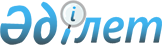 Әкімшілік істерді қарау бойынша соттардың жұмысы туралы есептердің, электронды ақпараттық есепке алу құжаттарының нысандарын және оларды енгізу мен қалыптастыру жөніндегі нұсқаулықты бекіту туралыҚазақстан Республикасы Бас Прокурорының 2021 жылғы 22 маусымдағы № 92 бұйрығы. Қазақстан Республикасының Әділет министрлігінде 2021 жылғы 26 маусымда № 23196 болып тіркелді.
      ЗҚАИ-ның ескертпесі!
      Осы бұйрық 01.07.2021 бастап қолданысқа енгізіледі.
      "Мемлекеттік құқықтық статистика және арнайы есепке алу туралы" Қазақстан Республикасы Заңының 6-бабының 1) тармақшасына сәйкес, Қазақстан Республикасы Президентінің 2017 жылғы 13 қазандағы № 563 Жарлығымен бекітілген "Қазақстан Республикасының прокуратура органдарының кейбір мәселелері туралы" Қазақстан Республикасының Бас прокуратурасы туралы ереженің 19-тармағының 37) тармақшасын басшылыққа ала отырып, БҰЙЫРАМЫН:
      Ескерту. Кіріспе жаңа редакцияда - ҚР Бас Прокурорының 20.02.2024 № 24 (ресми жарияланған күнінен кейін күнтізбелік он күн өткен соң қолданысқа енгізіледі) бұйрығымен.


      1. Мыналар:
      1) осы бұйрықтың 1-қосымшасына сәйкес "Бірінші сатыдағы соттардың әкімшілік істерді қарауы бойынша есеп" № 5 нысаны;
      2) осы бұйрықтың 2-қосымшасына сәйкес "Апелляциялық сатыда әкімшілік істерді қарау бойынша есеп" № 5А нысаны;
      3) осы бұйрықтың 3-қосымшасына сәйкес "Кассациялық сатыда әкімшілік істерді қарау бойынша есеп" № 5К нысаны;
      4) осы бұйрықтың 4-қосымшасына сәйкес "Бірінші сатыдағы сот қараған әкімшілік іске (талап қою) 1-электронды ақпараттық есепке алу құжаты" нысаны;
      5) осы бұйрықтың 5-қосымшасына сәйкес "Апелляциялық сатыдағы сот қараған әкімшілік іске 2-электронды ақпараттық есепке алу құжаты" нысаны;
      6) осы бұйрықтың 6-қосымшасына сәйкес "Кассациялық сатыдағы сот қараған әкімшілік іске 3-электронды ақпараттық есепке алу құжаты" нысаны;
      7) осы бұйрықтың 7-қосымшасына сәйкес Қазақстан Республикасы сот органдарының ақпараттық жүйесіне электронды ақпараттық есепке алу құжаттарын енгізу және әкімшілік істерді қарау бойынша соттардың жұмысы туралы есептерді қалыптастыру жөніндегі нұсқаулық бекітілсін.
      2. Қазақстан Республикасы Бас прокуратурасының Құқықтық статистика және арнайы есепке алу жөніндегі комитеті (бұдан әрі – Комитет):
      1) осы бұйрықты Қазақстан Республикасының Әділет министрлігінде мемлекеттік тіркеуді;
      2) осы бұйрықты Қазақстан Республикасы Бас прокуратурасының ресми интернет-ресурсына орналастыруды;
      3) осы бұйрықтың көшірмесін Қазақстан Республикасы Жоғарғы Сотының жанындағы Соттардың қызметін қамтамасыз ету департаментіне (Қазақстан Республикасы Жоғарғы Сотының аппараты), Комитеттің аумақтық органдарына орындау үшін жіберуді қамтамасыз етсін.
      3. Осы бұйрықтың орындалуын бақылау Комитет төрағасына жүктелсін.
      4. Осы бұйрық ресми жариялануға жатады және 2021 жылғы 1 шілдеден бастап қолданысқа енгізіледі.
      "КЕЛІСІЛДІ"
      Қазақстан Республикасы
      Жоғарғы Сотының жанындағы
      Соттардың қызметін қамтамасыз ету
      департаменті
      (Қазақстан Республикасы
      Жоғарғы Сотының аппараты) "Бірінші сатыдағы соттардың әкімшілік істерді қарауы жөніндегі есеп" № 5-нысаны
      Ескерту. № 5-нысаны жаңа редакцияда - ҚР Бас Прокурорының 14.06.2022 № 130 (бірінші ресми жарияланған күннен бастап қолданысқа енгізіледі); өзгеріс енгізілді - ҚР Бас Прокурорының 16.09.2022 № 185 (алғашқы ресми жарияланған күнiнен кейін қолданысқа енгізіледі); 20.02.2024 № 24 (ресми жарияланған күнінен кейін күнтізбелік он күн өткен соң қолданысқа енгізіледі) бұйрықтарымен. 1-бөлім "Әкімшілік істерді қарау нәтижелері және қозғалысы"
      кестенің жалғасы 
      Кестенің жалғасы
      Кестенің жалғасы
      Кестенің жалғасы
      Кестенің жалғасы
      нысан "Бірінші сатыдағы соттардың әкімшілік істерді қарауы жөніндегі есеп" № 5-нысаны "Әкімшілік органдарға, лауазымды адамдарға қатысты әкімшілік істердің қозғалысы" 2-бөлім
      кестенің жалғасы
      кестенің жалғасы
      кестенің жалғасы
      кестенің жалғасы "Бірінші сатыдағы соттардың әкімшілік істерді қарауы жөніндегі есеп" № 5-нысаны "Мемлекеттік баж туралы мәліметтер" 3-бөлім
      Жалғасы "Бірінші сатыдағы соттардың әкімшілік істерді қарауы жөніндегі есеп" № 5-нысаны "Жаңадан ашылған мән-жайлар бойынша сот актілерін қайта қарау бойынша арыздарды қарау туралы мәліметтер" 4-бөлім "Апелляциялық сатыда әкімшілік істерді қарау жөніндегі есеп" № 5А-нысаны
      Ескерту. № 5А-нысаны жаңа редакцияда - ҚР Бас Прокурорының 14.06.2022 № 130 (бірінші ресми жарияланған күннен бастап қолданысқа енгізіледі); өзгеріс енгізілді - ҚР Бас Прокурорының 16.09.2022 № 185 (алғашқы ресми жарияланған күнiнен кейін қолданысқа енгізіледі) бұйрықтарымен. 1-бөлім "Апелляциялық сатыдағы әкімшілік істердің қозғалысы"
      кестенің жалғасы 
      кестенің жалғасы 
      нысан № 5А-нысаны "Апелляциялық сатыда әкімшілік істерді қарау жөніндегі есеп" 2-бөлім "Апелляциялық шағымдар мен наразылықтар бойынша әкімшілік істерді қарау нәтижелері"
      кестенің жалғасы 
      Кестенің жалғасы
      кестенің жалғасы 
      Кестенің жалғасы
      нысан № 5А-нысаны "Апелляциялық сатыда әкімшілік істерді қарау жөніндегі есеп"  3-бөлім "Жеке шағымдар мен наразылықтар бойынша істерді қарау нәтижелері"
      кестенің жалғасы 
      Кестенің жалғасы
      кестенің жалғасы 
      Кестенің жалғасы  "Апелляциялық сатыда әкімшілік істерді қарау жөніндегі есеп" № 5А-нысаны "Жаңадан ашылған мән-жайлар бойынша сот актілерін қайта қарау жөніндегі арыздарды қарау туралы мәліметтер" 4-бөлім "Апелляциялық сатыда әкімшілік істерді қарау жөніндегі есеп" № 5А-нысаны "Соттылықты белгілеу туралы мәселені қарау жөніндегі соттардың жұмысы" 5-бөлім "Кассациялық сатыда әкімшілік істерді қарау жөніндегі есеп" № 5К-нысаны
      Ескерту. № 5К-нысаны жаңа редакцияда - ҚР Бас Прокурорының 14.06.2022 № 130 (бірінші ресми жарияланған күннен бастап қолданысқа енгізіледі); өзгеріс енгізілді - ҚР Бас Прокурорының 16.09.2022 № 185 (алғашқы ресми жарияланған күнiнен кейін қолданысқа енгізіледі) бұйрықтарымен. 1-бөлім "Әкімшілік істер бойынша прокурордың шағымдарының, өтінішхаттарының қозғалысы (заңды күшіне енбеген сот актілері)"
      кестенің жалғасы
      нысан № 5К-нысаны "Кассациялық сатыда әкімшілік істерді қарау жөніндегі есеп" 2-бөлім "Істерді қарау нәтижелері (заңды күшіне енбеген сот актілері)"
      Ескерту. 2-бөлімге өзгеріс енгізілді - ҚР Бас Прокурорының 20.02.2024 № 24 (ресми жарияланған күнінен кейін күнтізбелік он күн өткен соң қолданысқа енгізіледі) бұйрығымен.
      Кестенің жалғасы
      кестенің жалғасы 
      Кестенің жалғасы
      Кестенің жалғасы
      кестенің жалғасы
      Кестенің жалғасы
      Кестенің жалғасы
      нысан № 5К-нысаны "Кассациялық сатыда әкімшілік істерді қарау жөніндегі есеп" 3-бөлім "Ұсыныс енгізу туралы өтінішхаттар қозғалысы (заңды күшіне енген сот актілеріне)"
      Кестенің жалғасы
      нысан № 5К-нысаны "Кассациялық сатыда әкімшілік істерді қарау жөніндегі есеп"  4-бөлім "Істерді қарау нәтижелері"
      Кестенің жалғасы
      кестенің жалғасы 
      Кестенің жалғасы
      кестенің жалғасы 
      кестенің жалғасы 
      Кестенің жалғасы
      нысан № 5К-нысаны "Кассациялық сатыда әкімшілік істерді қарау жөніндегі есеп" 5-бөлім "Жоғарғы Сот Төрағасы ұсынуларының қозғалысы"
      Кестенің жалғасы
      нысан № 5К-нысаны "Кассациялық сатыда әкімшілік істерді қарау жөніндегі есеп" 6-бөлім "Наразылықтардың қозғалысы"  "Кассациялық сатыда әкімшілік істерді қарау жөніндегі есеп" № 5К-нысаны "Жаңадан ашылған мән-жайлар бойынша сот актілерін қайта қарау жөніндегі арыздарды қарау туралы мәліметтер" 7-бөлім "Кассациялық сатыда әкімшілік істерді қарау жөніндегі есеп" № 5К-нысаны "Соттылықты белгілеу туралы мәселені қарау жөніндегі соттардың жұмысы" 8-бөлім Бірінші сатыдағы сот қараған әкімшілік іске (талап қою)  электронды ақпараттық есепке алу құжаты 1 нысаны 1-бөлім. Талап қоюдың келіп түсуі туралы мәліметтер
      Ескерту. Нысан жаңа редакцияда - ҚР Бас Прокурорының 14.06.2022 № 130 (бірінші ресми жарияланған күннен бастап қолданысқа енгізіледі) бұйрығымен.
      1. Сот (соттың атауы автоматты режимде көрсетіледі)
      2. Істің № [мәтін]
      3. Электрондық түрдегі іс жүргізу [сөздік деректеме]
      4. Іс жүргізудің түрі [сөздік деректеме]
      5. Томдардың саны [мәтін]
      6. Келіп түсу тәртібі [сөздік деректеме]
      7. Талап қою кімге берілді [сөздік деректеме]
      8. Берілген талаптың (талап қоюдың) мәні [мәтін]
      9. Істің санаты [сөздік деректеме]
      10. Істің санатына қосымша [сөздік деректеме]
      11. Сот ісін жүргізу тілі [сөздік деректеме] 
      12. Істің ауырлығы [сөздік деректеме]
      13. Құпия іс [сөздік деректеме]
      14. Резонанс, істің өзектілігі [сөздік деректеме] 
      15. Әкімшілік органдардың, лауазымды адамдардың жолданымдарын қарауға байланысты талап қою [сөздік деректеме] 2-бөлім. Жауапкерге берілген талаптардағы сомалар туралы мәліметтер
      1. Даулардың жалпы сомасы [теңге]
      2. Айыппұл санкциялары [теңге] 
      3. Бересі [теңге] 
      4. Өсімпұл [теңге] 
      5. Тұрақсыздық айыбы [теңге]
      6. Залалдар [тенге]
      7. Айырылып қалған пайда [теңге]
      8. Түсіндірмелер 3-бөлім. Сот шығындары мен мемлекеттік бажды өндіріп алу туралы мәліметтер   (негізгі іс жүргізу үшін біріктірілген істер бойынша жиынтық)
      1. Төлеуге жататын мемлекеттік баж [теңге]
      2. Мемлекеттік бажды төлеуден босату негізі [сөздік деректеме]
      3. Төленген мемлекеттік баж сомасы [теңге]
      4. Сот белгілеген мемлекеттік бажды қосымша төлеу [теңге]
      5. Мемлекеттік бажды төлеуді кейінге қалдыру [кейінге қалдыру, мерзімін ұзарту]
      6. Сот шешімі бойынша бюджетке өндіріп алынған мемлекеттік баж [теңге]
      7. Сот шешімі бойынша өндіріп алынған және бюджетке нақты келіп түскен мемлекеттік баж [теңге]
      8. Төлеу күні [күні]
      9. Бюджеттен кері қайтаруға жататын мемлекеттік баж сомасы [теңге]
      10. Мемлекеттік бажды кері қайтару туралы ұйғарымның күні [күні]
      11. Төлемсіз қабылданған мемлекеттік баж сомасы [теңге]
      12. Прокурордың талап қоюлары бойынша төлемсіз қабылданды [теңге]
      13. Мемлекет мүддесіне прокурордың талап қоюлары бойынша төлемсіз қабылданды [теңге]
      14. Сот белгілеген сот шығындарының сомасы [теңге]
      15. Төленген сот шығындары [теңге] 4-бөлім. Талап қоюды қамтамасыз ету туралы мәліметтер
      1. Талап қоюды қамтамасыз ету туралы өтінішті беру күні [күні]
      2. Өтініштің қаралған күні [күні]
      3. Өтініш қанағаттандырылды [сөздік деректеме]
      4. Ұйғарымға шағымдану күні [күні]
      5. Сот ұйғарымы күшінде қалдырылды [сөздік деректеме]
      6. Талап қоюды қамтамасыз ету бойынша қабылданған шаралар [сөздік деректеме]
      7. Талап қоюды қамтамасыз ету бойынша шаралар қабылдау туралы қосымша ақпарат [мәтін]
      8. Талап қоюды қамтамасыз ету бойынша шаралардың орындалған күні [күні] 5-бөлім. Ұйғарылған ақшалай қаражатты индекстеу туралы мәліметтер
      1. Өтініш беру күні [күні] 
      2. Өтінішті қарау күні [күні]
      3. Өтініш қанағаттандырылды [сөздік деректеме]
      4. Ұйғарымның көшірмесін жолдау күні [күні]
      5. Атқару парағын жолдау күні [күні]
      6. Ұйғарымға шағымдану күні [күні]
      7. Сот ұйғарымы күшінде қалдырылды [сөздік деректеме]
      8. Орындау күні [күні] 6-бөлім. Сот шешімі бойынша өндіріп алуға жататын сомалар туралы мәліметтер
      1. Сот шешімі бойынша өндіріп алуға жататын талаптардың жалпы сомасы [теңге]
      2. Бюджетке (мемлекет мүддесіне) өндіріп алынған талаптардың жалпы сомасы [теңге]
      3. Азаматтық құқықтардың бұзылуына байланысты залалды өтеу туралы талап қоюлар бойынша өндіріп алынған сома [теңге]
      4. Мемлекеттік органдардың лауазымды тұлғаларының заңсыз әрекеттеріне байланысты мемлекетке ұйғарылған сома [теңге] 
      5. Өкілдің көмегін төлеу [теңге]
      6. Келтірілген шығындардың сот белгілеген мөлшері [теңге] 7-бөлім. Процестік мәжбүрлеу шаралары
      1. Шара кімге қолданылды [сөздік деректеме]
      2. Процестік мәжбүрлеу шараларын салу күні [күні]
      3. Процестік мәжбүрлеу шарасы қолданылды [сөздік деректеме]
      4. Тағайындалған ақшалай өндіріп алудың сомасы (теңге) [теңге]
      5. Орындау мерзімі дейін: [күні] 
      6. Ақшалай өндіріп алуды төлеуден босатылды [сөздік деректеме]
      7. Азайтылған ақшалай өндіріп алудың сомасы [теңге]
      8. Орындау күні [күні] 
      9. Кейінге қалдыру, мерзімін ұзарту дейін: [күні] 
      10. Қайталап ақшалай өндіріп алу шарасы салынды [сөздік деректеме] 
      11. Қайталап тағайындалғаннан кейінгі ақшалай өндіріп алу сомасы (теңге) [теңге] 
      12. Орындау мерзімі дейін: [күні] 
      13. Орындау күні [күні]
      14. Кейінге қалдыру, мерзімін ұзарту дейін: [күні]
      15. Салынған шараның жоғары тұрған сатыда күші жойылды [сөздік деректеме] 8-бөлім. Тараптар
      1. Қатысушының түрі [сөздік деректеме]
      2. Тұлғаның түрі [сөздік деректеме]
      3. Жеке сәйкестендіру нөмірі/Бизнес сәйкестендіру нөмірі [мәтін]
      4. Телефон [мәтін]
      5. Тегі, аты, әкесінің аты (болған жағдайда)/Атауы [мәтін] 
      6. E-MAIL [иә, жоқ] [мәтін]
      7. Жіберушінің мекенжайы: Республика, облыс, аудан, қала, көше, үй, пәтер [мәтін]
      8. Іс жүзіндегі мекенжайы: Республика, облыс, аудан, қала, көше, үй, пәтер [мәтін]
      9. Түсіндірме [мәтін] 9-бөлім. Іс жүргізудің динамикасы туралы мәліметтер (танысу)
      1. Судьяға беру күні [күні]
      2. Осы сәтте істі қарап жатқан судьяның тегі, аты, әкесінің аты (болған жағдайда) [мәтін]
      3. Кері шақырту берілген күні [күні] 
      4. Кері қайтару күні [күні] 
      5. Кері қайтару негізі [сөздік деректеме] 
      6. Соттылығы бойынша беру күні [күні]
      7. Істі сот талқылауына дайындау туралы ұйғарымның күні [күні]
      8. Дайындық жүргізу күні [күні] 
      9. Дайындықты өткізу күні [күні]
      10. Дайындықты ұзарту күні [күні] 
      11. Істі сот талқылауына дайындауды аяқтау күні [күні]
      12. Сот талқылауын тағайындау туралы ұйғарымның күні [күні]
      13. Істі қарау мерзімін ұзарту күні [күні] 
      14. Ұйғарымды орындау күні [күні] 
      15. Құжаттарды орындауға беру күні [күні] 
      16. Медиация туралы ұйғарымды шығару күні [күні] 
      17. Судья – медиатор [мәтін]
      18. Түсіндірмелер [мәтін] 
      19. № іспен біріктірілді [істің №] 10-бөлім. Тоқтата тұру
      1. Ұйғарымды шығару күні [күні]
      2. Тоқтата тұрғаннан кейін тағайындау күні [күні]
      3. Тоқтата тұруға негіздер [сөздік деректеме]
      4. Тоқтата тұру туралы ұйғарым шағымдалды (наразылық білдірілді) [сөздік деректеме]
      5. Түсіндірмелер [мәтін] 11-бөлім. Сот отырысы
      1. Отырыс күні [күні]
      2. Отырыс уақыты [уақыт]
      3. Төрағалық етуші судья [мәтін]
      4. Сот отырысының хатшысы [мәтін]
      5. Сот отырысы залының (каб.) нөмірі [мәтін]
      6. Аудио-, бейне тіркеу [сөздік деректеме]
      7. Алдын ала тыңдалым [сөздік деректеме]
      8. Отырыс кейінге қалдырылды [сөздік деректеме] 
      9. Сот отырыстарының кейінге қалдырылу себептері [сөздік деректеме]
      10. Түсіндірмелер [мәтін] 12-бөлім. Бас тартулар
      1. Судьялардан бас тарту туралы өтініштің күні [күні]
      2. Төрағалық етуші судья [мәтін]
      3. Қанағаттандырылды [сөздік деректеме]
      4. Бас тарту туралы өтінішхатты қараушы судья [мәтін]
      5. Бас тартуды алушы судьялардың тегі, аты, әкесінің аты (болған жағдайда) [мәтін]
      6. Түсіндірмелер [мәтін]  13-бөлім. Іс жүргізу динамикасы туралы мәліметтер (Сот шешімі)
      1. Сот актісінің түрі [сөздік деректеме]
      2. Қарау нәтижесі [сөздік деректеме]
      3. Талап қою бойынша шешім [сөздік деректеме]
      4. Талап қоюды кері қайтару себептері [сөздік деректеме]
      5. Шешім мерзімі бұзылып шығарылды [сөздік деректеме]
      6. Жазбаша талқылау тәртібінде қаралды [сөздік деректеме]
      7. Шешімді (ұйғарымды) құру күні [күні]
      8. Хаттаманы құру күні [күні]
      9. Шешім (ұйғарым) шығару күні [күні]
      10. Заңды күшіне енген күні [дата] 
      11. Сотта сараптама жүргізілді [сөздік деректеме]
      12. Қарар бөлім [мәтін] 
      13. Соттылығы бойынша беру күні [күні]
      14. Талап қоюды қамтамасыз ету бойынша шаралардың күшін жою туралы ұйғарым шығарылды [сөздік деректеме]
      15. Халықаралық келісімшарттар қолданылып қаралды [сөздік деректеме] 
      16. Салыстырып тексеру жасаған кеңсенің (архивтің) маманы [мәтін]
      17. Кеңсеге (архивке) істі беру күні [күні]
      18. Жабық сот процесі [сөздік деректеме] 14-бөлім. Жеке ұйғарымдар
      1. Шығару күні [күні]
      2. Прокурордың атына жеке ұйғарым [сөздік деректеме]
      3. Мәні [мәтін]
      4. Жолдау күні [күні]
      5. Жеке ұйғарым кімге жолданды [мәтін] 
      6. Жолдау күндері
      7. Жауаптары 
      8. Апелляциялық сатыдағы жеке ұйғарымның күшін жою күні [күні] 15-бөлім. Шешімді орындауға жолдау және орындау нәтижесі туралы мәліметтер
      1. Сот актісі [сөздік деректеме]
      2. Сот орындаушысы [сөздік деректеме] 
      3. Атқару парағы үзінді көшірмесінің күні [күні]
      4. Шығарылған сот актісінің заңды күшіне енген күні [күні]
      5. Сот актісін шығару күні [күні]
      6. Өндіріп алуға сома [мәтін]
      7. Ортақ [сөздік деректеме]
      8. Мемлекет кірісіне [сөздік деректеме]
      9. Атқару парағы үзінді көшірмесінің түрі [сөздік деректеме]
      10. Атқарушылық құжат бойынша талап қоюшылардың (өндіріп алушылардың) тізімі [сөздік деректеме]
      11. Атқарушылық құжат бойынша жауапкерлердің (борышкерлердің) тізімі [сөздік деректеме]
      12. Талаптардың мәні [мәтін]
      13. Судья [мәтін] 16-бөлім. Сот шешімін дереу орындау туралы мәліметтер
      1. Дереу орындау туралы өтініш беру күні [күні]
      2. Өтінішті қарау күні [күні]
      3. Өтініш қанағаттандырылды [сөздік деректеме]
      4. Ұйғарымға шағымдану күні [күні]
      5. Сот ұйғарымы күшінде қалдырылды [сөздік деректеме]
      6. Шешім дереу орындауға жатады [сөздік деректеме]  17-бөлім. Шешімді орындауды бұру туралы мәліметтер
      1. Орындауды бұру туралы өтінішті беру күні [күні]
      2. Өтінішті қарау күні [күні]
      3. Өтініш қанағаттандырылды [сөздік деректеме]
      4. Ұйғарымға шағымдану күні [күні]
      5. Сот ұйғарымы күшінде қалдырылды [сөздік деректеме]
      6. Шешімнің орындалуына бұру жүргізілді [сөздік деректеме]  18-бөлім. Орындауды кейінге қалдыру, мерзімін ұзарту және тәсілін өзгерту туралы мәліметтер
      1. Кейінге қалдыру туралы өтініш беру күні [күні]
      2. Өтінішті қарау күні [күні]
      3. Өтініш қанағаттандырылды [сөздік деректеме]
      4. Ұйғарымға шағымдану күні [күні]
      5. Сот ұйғарымы күшінде қалдырылды [сөздік деректеме]
      6. Өтініш бойынша жүргізілген әрекеттер [сөздік деректеме]  19-бөлім. Істі апелляциялық сатыда қайта қарау туралы мәліметтер
      1. Шағым немесе өтінішхат бойынша жолданды [сөздік деректеме]
      2. Істің жоғары тұрған сотқа жолданған күні [күні]
      3. Апелляциялық шағымның (өтінішхаттың) келіп түскен күні [күні] 
      4. Істің апелляциялық сатыдағы соттан кері қайтарылған күні [күні]
      5. Шағымды (өтінішхатты) берген [сөздік деректеме]
      6. Апелляциялық сатыда қарау нәтижелері [сөздік деректеме]  рассмотрении 20-бөлім. Қассациялық сатыда қарау туралы мәліметтер ВВерховного
      1. Шағым немесе өтінішхат бойынша жолданды [сөздік деректеме]
      2. Істің жоғары тұрған сотқа жолданған күні [күні]
      3. Шағымды (наразылықты) қайтарып алу күні [күні]
      4. Түсіндірмелер [мәтін]
      5. Қассациялық сатыда қарау нәтижелері [сөздік деректеме] Апелляциялық сатыдағы сот қараған әкімшілік іске электронды ақпараттық есепке алу құжаты 2
      Ескерту. Нысан жаңа редакцияда - ҚР Бас Прокурорының 14.06.2022 № 130 (бірінші ресми жарияланған күннен бастап қолданысқа енгізіледі) бұйрығымен. 1-бөлім. Істің келіп түсуі туралы
      1. Сот (соттың атауы автоматты режимде көрсетіледі)
      2. Істің № (апелляциялық саты) [мәтін]
      3. Электрондық тәртібінде келіп түсті [сөздік деректеме]
      4. Шағымдалған сот актілері [сөздік деректеме]
      5. Келіп түсу тәртібі [сөздік деректеме]
      6. Іс жүргізудің түрі [сөздік деректеме]
      8. Істің санаты (статистикалық есеп үшін) [сөздік деректеме]
      9. Істің санатына қосымша [сөздік деректеме]
      10. Сот ісін жүргізу тілі [сөздік деректеме]
      11. Істің ауырлығы [сөздік деректеме]
      12. Құпия іс [сөздік деректеме]
      13. Әкімшілік органдардың, лауазымды адамдардың (шағым) жауабымен келіспеуге байланысты талап қою [сөздік деректеме] 2-бөлім. Жауапкерге берілген талаптардағы сомалар туралы мәліметтер
      1. Даулардың жалпы сомасы [мәтін]
      2. Негізгі сома [мәтін]
      3. Айыппұл санкциялары [мәтін]
      4. Бересі [мәтін]
      5. Өсімпұл [мәтін]
      6. Тұрақсыздық айыбы [мәтін]
      7. Өкілдің көмегін төлеу [мәтін]
      8. Түсіндірмелер [мәтін] 3-бөлім. Сот шешімі бойынша өндірілетін сомалар туралы мәліметтер
      1. Бірінші сатыдағы сот шешімі бойынша өндірілетін жалпы сома [мәтін]
      2. Апелляциялық сатыдағы сот шешімі бойынша өндірілетін жалпы сома [мәтін] 4-бөлім. Сот шығындары мен мемлекеттік бажды өндіріп алу туралы мәліметтер
      1. Төлеу үшін белгіленген жалпы сома [мәтін]
      2. Мемлекеттік бажды төлеуді кейінге қалдыру [мәтін]
      3. Төленген мемлекеттік баждың сомасы [мәтін]
      4. Төленген сот ұсталымдары [мәтін] 5-бөлім. Процестік мәжбүрлеу шаралары
      1. Шара кімге қолданылды [сөздік деректеме] 
      2. Процестік мәжбүрлеу шараларын салу күні [күні]
      3. Процестік мәжбүрлеу шарасы қолданылды [сөздік деректеме]
      4. Тағайындалған ақшалай өндіріп алу сомасы (теңге) [теңге]
      5. Орындау мерзімі дейін: [күні]
      6. Ақшалай өндіріп алуды төлеуден босатылды [сөздік деректеме]
      7. Төмендетілген ақшалай өндіріп алудың сомасы [теңге]
      8. Орындау күні [күні] 
      9. Кейінге қалдыру, мерзімін ұзарту дейін: [күні]
      10. Қайталап ақшалай өндіріп алу сомасы салынды [сөздік деректеме] 
      11. Қайта тағайындалғаннан кейінгі ақшалай өндіріп алудың сомасы (теңге) [теңге] 
      12. Орындау мерзімі дейін: [күні] 
      13. Орындау күні [күні] 
      14. Кейінге қалдыру, мерзімін ұзарту дейін: [күні] 
      15. Жоғары тұрған сатыда салынған шараның күші жойылды [сөздік деректеме] 6-бөлім. Тараптар
      1. Қатысушының түрі [сөздік деректеме]
      2. Тұлғаның түрі [сөздік деректеме]
      3. Жеке сәйкестендіру нөмірі/Бизнес сәйкестендіру нөмірі [мәтін]
      4. Телефон [мәтін]
      5. Тегі, аты, әкесінің аты (болған жағдайда)/Атауы [мәтін] 
      6. E-MAIL [иә, жоқ] [мәтін]
      7. Жіберушінің мекенжайы: Республика, облыс, аудан, қала, көше, үй, пәтер [мәтін]
      8. Нақты мекенжайы: Республика, облыс, аудан, қала, көше, үй, пәтер [мәтін]
      9. Түсіндірме [мәтін] 7-бөлім. Іс жүргізудің динамикасы туралы мәліметтер (танысу)
      1. Судьяға беру күні [күні]
      2. Осы сәтте істі қарап жатқан судьяның тегі, аты, әкесінің аты (болған жағдайда) [мәтін]
      3. Шағым (өтінішхат) бойынша іс жүргізуді тоқтату күні [күні]
      4. Қараусыз кері қайтару күні [күні]
      5. Кері қайтару себебі [мәтін]
      6. Барлық апелляциялықтар кері шақыртылды [сөздік деректеме]
      7. Апелляциялық шағымдардың, өтінішхаттардың кері шақыртылу күні [күні]
      8. Барлық жекелер кері шақыртылды [сөздік деректеме]
      9. Жеке шағымдардың, өтінішхаттардың кері шақыртылу күні [күні]
      10. Қайта қараудан бас тарту туралы қаулының күні [күні]
      11. Тоқтата тұру күні [күні]
      12. Соттылығы бойынша беру күні [күні]
      13. Медиация туралы ұйғарымды шығару күні [күні]
      14. Қаулының күшін жою және жаңадан ашылған мән-жайлар бойынша іс жүргізуді қайта жаңарту туралы ұйғарымның күні [күні]
      15. Жоғары тұрған сатыда күші жойылған [сөздік деректеме]
      16. Мерзімдері бұзылып қаралды [сөздік деректеме]
      17. Медиатор судьяның тегі, аты, әкесінің аты (болған жағдайда) [мәтін]
      18. Медиатор судьяның қатысуымен тараптардың татуласуы [сөздік деректеме]
      19. Түсіндірмелер [мәтін] 8-бөлім. Іс жүргізудің динамикасы туралы мәліметтер (сот отырысы)
      1. Сот отырысының күні [күні]
      2. Отырыс уақыты [мәтін]
      3. Төрағалық етуші судья [мәтін]
      4. Сот отырысының хатшысы
      5. Адвокат [мәтін]
      6. Прокурор [мәтін] 
      7. Мамандандырылған прокурор (көлік) [сөздік деректеме] 
      8. Сот отырысы залының (кабинетінің) № [мәтін]
      9. Аудио-, бейнетіркеу [сөздік деректеме]
      10. Аудиотіркеу [сөздік деректеме]
      11. Отырыс кейінге қалдырылды [сөздік деректеме]
      12. Түсіндірмелер [мәтін] 9-бөлім. Іс жүргізудің динамикасы туралы мәліметтер (сот қаулысы)
      1. Қаулыны шығару күні [күні]
      2. Шешімді қарау нәтижесі [сөздік деректеме]
      3. Ұйғарымдарды қарау нәтижесі [сөздік деректеме]
      4. Өтініш бойынша шешім [сөздік деректеме]
      5. Апелляциялық шағым бойынша шешім [сөздік деректеме]
      6. Өтінішхат бойынша шешім [сөздік деректеме]
      7. Жеке шағым бойынша шешім [сөздік деректеме]
      8. Жеке өтінішхат бойынша шешім [сөздік деректеме]
      9. Апелляциялық қарауды тоқтату туралы қаулы шығарылды [сөздік деректеме]
      10. Халықаралық шарттар қолданыла отырып қаралды [сөздік деректеме] 
      11. Бірінші сатыдағы сот шешімінің (ұйғарымының) күші жойылды (өзгертілді) [сөздік деректеме]
      12. Шешімнің күшін жоюға немесе өзгертуге негіз [сөздік деректеме]
      13. Алдыңғы апелляциялық қараудың қаулысы бойынша нәтиже [сөздік деректеме]
      14. Қарар бөлім [мәтін] 10-бөлім. Іс жүргізудің динамикасы туралы мәліметтер (жеке ұйғарымдар)
      1. Шығару күні [күні]
      2. Прокурордың мекен-жайына жеке ұйғарым [сөздік деректеме]
      3. Мәні [мәтін]
      4. Жолдау күні [күні]
      5. Жеке ұйғарым кімге жолданды [мәтін]
      6. Жолдау күндері [күні]
      7. Жауаптар 11-бөлім. Іс жүргізудің аяқталуы
      1. Хаттаманы толтыру күні [күні]
      2. Шешімді (қаулыны) толтыру күні [күні]
      3. Шешімнің (қаулының) көшірмесін тапсыру күні [күні]
      4. Шешімнің (қаулының) заңды күшіне енген күні [күні]
      5. Істі кеңсеге беру күні [күні]
      6. Істі бірінші сатыдағы сотқа жолдау күні [күні]
      7. Салыстырып тексеру жасаған алқа маманы [мәтін]
      8. Кассациялық сатыда шешімнің күші жойылды [сөздік деректеме]
      9. Кассациялық сатыда шешім өзгертілді [сөздік деректеме] 12-бөлім. Істің келіп түсу негіздері мен істің қаралуы туралы
      1. Бірінші сатыдағы сот [мәтін]
      2. Судьяның тегі, аты, әкесінің аты (болған жағдайда) [мәтін]
      3. Бірінші сатыдағы сот ісінің № [мәтін]
      4. Томдар саны [мәтін]
      5. Шешім шығару күні [күні]
      6. Сот актісінің түрі [сөздік деректеме]
      7. Қарау нәтижесі [сөздік деректеме]
      8. Жазбаша іс жүргізу тәртібінде қаралды [сөздік деректеме]
      9. Іс жүргізу түрі [сөздік деректеме]
      10. Істің санаты (статистикалық есеп үшін) [сөздік деректеме]
      11. Істің санатына қосымша (статистикалық есеп үшін) [сөздік деректеме]
      12. Берілген талаптың (талап қоюдың) мәні [мәтін] 13-бөлім. Кассациялық сатыда қарау туралы мәліметтер
      1. Істі жоғарғы сотқа жолдау күні [күні]
      2. Бірінші сатыдағы сот шешімін, қаулысын қайта қарау нәтижесі [сөздік деректеме]
      3. Апелляциялық сатыдағы қаулыны қайта қарау нәтижесі [сөздік деректеме]
      4. Түсіндірмелер [мәтін] Кассациялық сатыдағы сот қараған әкімшілік іске  электронды ақпараттық есепке алу құжаты 3
      Ескерту. Нысан жаңа редакцияда - ҚР Бас Прокурорының 14.06.2022 № 130 (бірінші ресми жарияланған күннен бастап қолданысқа енгізіледі) бұйрығымен. 1-бөлім. Наразылықтың, өтінішхаттың (істің) келіп түсуі туралы
      1. Сот (соттың атауы автоматты режимде көрсетіледі)
      2. Алдын ала қарау № [мәтін]
      3. Алқадағы іс жүргізу № [мәтін]
      4. Қайта қарау бойынша іс жүргізу № [мәтін]
      5. Бастапқы келіп түсуі [сөздік деректеме]
      6. Қайталап [сөздік деректеме]
      7. Өтінішхатты, наразылықты кім берді [сөздік деректеме]
      8. Шағымдалған сот актілері [сөздік деректеме]
      9. Сот ісін жүргізу тілі [словарный реквизит]
      10. Істің ауырлығы [сөздік деректеме] 
      11. Наразылықтың (өтінішхаттың) мәні [мәтін]
      12. Іс жүргізу түрі [сөздік деректеме]
      13. Істің санаты (статистикалық есеп үшін) [сөздік деректеме]
      14. Істің санатына қосымша [сөздік деректеме]
      15. Әкімшілік органдардың, лауазымды адамдардың (шағым) жауабымен келіспеуге байланысты талап қою [сөздік деректеме] 2-бөлім. Жауапкерге берілген талаптардағы сомалар туралы мәліметтер
      1. Даулардың жалпы сомасы [мәтін]
      2. Негізгі сома [мәтін]
      3. Айыппұл санкциялары [мәтін]
      4. Бересі [мәтін]
      5. Өсімпұл [мәтін]
      6. Тұрақсыздық айыбы [мәтін]
      7. Өкілдің көмегін төлеу [мәтін]
      8. Түсіндірмелер [мәтін] 3-бөлім. Сот шығындары
      1. Төлеуге жататын мемлекеттік баж [теңге]
      2. Мемлекеттік бажды төлеуден босату негізі [сөздік деректеме]
      3. Төленген мемлекеттік баж сомасы [теңге]
      4. Сот белгілеген мемлекеттік бажды қосымша төлеу [теңге]
      5. Мемлекеттік бажды төлеуді кейінге қалдыру [сөздік деректеме]
      6. Сот шешімі бойынша бюджетке өндіріп алынған мемлекеттік баж [теңге]
      7. Сот шешімі бойынша өндірілген және бюджетке нақты түскен мемлекеттік баж [теңге]
      8. Төлеген күні [күні]
      9. Бюджеттен кері қайтаруға жататын мемлекеттік баж сомасы [теңге]
      10. Мемлекеттік бажды кері қайтару туралы ұйғарымның күні [күні]
      11. Төлемсіз қабылданған мемлекеттік баж сомасы[теңге]
      12. Прокурордың талап қоюлары бойынша төлемсіз қабылданды [теңге]
      13. Мемлекет мүддесіне прокрордың талап қоюлары бойынша төлемсіз қабылданды [теңге]
      14 Сот белгілеген сот ұсталымдарының сомасы [теңге]
      15. Төленген сот ұсталымдары [теңге] 4-бөлім. Процестік мәжбүрлеу шаралары
      1. Шара кімге қолданылды [сөздік деректеме]
      2. Процестік мәжбүрлеу шараларын салу күні [күні]
      3. Процестік мәжбүрлеу шарасы қолданылды [сөздік деректеме]
      4. Тағайындалған ақшалай өндіріп алу сомасы [теңге]
      5. Орындау мерзімі дейін: [күні]
      6. Ақшалай өндіріп алуды төлеуден босатылды [сөздік деректеме]
      7. Төмендетілген ақшалай өндіріп алудың сомасы [теңге]
      8. Орындау күні [күні] 
      9. Кейінге қалдыру, мерзімін ұзарту дейін: [күні] 
      10. Қайталап ақшалай өндіріп алу шарасы салынды [сөздік деректеме] 
      11. Қайталап тағайындалғаннан кейінгі ақшалай өндіріп алу сомасы (теңге) [теңге] 
      12. Орындау мерзімі дейін: [күні] 
      13. Орындау күні [күні]
      14. Кейінге қалдыру, мерзімін ұзарту дейін: [күні]
      15. Салынған шараның жоғары тұрған сатыда күші жойылды [сөздік деректеме] 5-бөлім. Тараптар
      1. Қатысушының түрі [сөздік деректеме]
      2. Тұлғаның түрі [сөздік деректеме]
      3. Жеке сәйкестендіру нөмірі/Бизнес сәйкестендіру нөмірі [мәтін]
      4. Телефон [мәтін]
      5. Тегі, аты, әкесінің аты (болған жағдайда)/Атауы [мәтін]
      6. E-MAIL [сөздік деректеме] [мәтін]
      7. Жіберушінің мекенжайы: Республика, облыс, аудан, қала, көше, үй, пәтер [мәтін]
      8. Нақты мекенжайы: Республика, облыс, аудан, қала, көше, үй, пәтер [мәтін]
      9. Түсіндірме [мәтін] 6-бөлім. Іс жүргізудің динамикасы туралы мәліметтер (алдын ала қарау)
      1. Өтінішхаттарды бөлімге беру күні [күні]
      2. Алқаға беру күні [күні]
      3. Судьяға беру күні [күні]
      4. Кері қайтару күні [күні]
      5. Кері қайтару себебі [сөздік деректеме]
      6. Қараусыз қалдыру күні [күні]
      7. Кері шақырту күні [күні]
      8. Кім кері шақыртты [сөздік деректеме]
      9. Ұсынысты енгізуден бас тарту туралы хаттың күні [күні]
      10. Азаматтық істер бойынша алқаға өтінішхатты беру күні [күні] 
      11. Істі талап ету күні [күні]
      12. Талап етілген істер бойынша еске салу күндері [күні]
      13. Істің келіп түскен күні [күні]
      14. Алдын ала қарау бойынша шешімі [сөздік деректеме]
      15. Алдын ала қарау бойынша шешімнің күні [күні]
      16. Мерзімдері бұзылып қаралды [күні]
      17. Алдын ала қарау бойынша түсіндірмелер [мәтін]
      18. № іс жүргізумен біріктірілді [мәтін]
      19. Біріктіру күні [күні]
      20. № іспен біріктірілді [мәтін] 7-бөлім. Іс жүргізудің динамикасы туралы мәліметтер (сот актілерін қайта қарау)
      1. Алқаға келіп түскен күні [күні]
      2. Шешімді қайта қарауға негіз [сөздік деректеме]
      3. Өтінішхат бойынша істі қайта қарау кезінде наразылықтың келіп түсу күні [күні]
      4. Қараусыз кері қайтару күні [күні]
      5. Жаңадан ашылған мән-жайлар бойынша наразылық немесе өтініш бойынша істі қайта қарау (қайта қараудан бас тарту) негіздерінің болмауы туралы қаулының күні [күні]
      6. Шешімнің күшін жою және жаңадан ашылған мән-жайлар бойынша өтініш бойынша кассациялық іс жүргізуді қайта жаңарту туралы қаулының күні [күні]
      7. Наразылықты немесе өтінішхатты кері шақырту күні [күні]
      8. Наразылықты кім кері шақыртты [сөздік деректеме]
      9. Қайта қарау сатысында кері шақыртылды [сөздік деректеме]
      10. Қараусыз қалдыру күні [күні] 
      11. № іс жүргізумен біріктірілді [мәтін]
      12. Түсіндірмелер [мәтін]
      13. № іспен біріктірілді [мәтін] 8-бөлім. Іс жүргізудің динамикасы туралы мәліметтер (сот отырысы)
      1. Сот отырысының күні [күні]
      2. Отырыс уақыты [мәтін]
      3. Төрағалық етуші судья [мәтін] 
      4. Сот отырысының хатшысы [мәтін]
      5. Адвокат [мәтін]
      6. Прокурор [мәтін] 
      7. Мамандырылған прокурор (көлік) [сөздік деректеме] 
      8. Сот отырысы залының (кабинетінің) № [мәтін]
      9. Аудио-, бейнетіркеу [сөздік деректеме]
      10. Аудиотіркеу [сөздік деректеме]
      11. Отырыс кейінге қалдырылды [сөздік деректеме]
      12. Түсіндірмелер [мәтін] 9-бөлім. Іс жүргізудің динамикасы туралы мәліметтер (сот шешімі)
      1. Бірінші сатыдағы соттың шешіміне (ұйғарымына) қатысты сот қаулысы [сөздік деректеме]
      2. Апелляциялық сатыдағы соттың шешіміне (ұйғарымына) қатысты сот қаулысы [сөздік деректеме]
      3. Алдыңғы кассациялық қарауда бірінші сатыдағы сот шешіміне қатысты сот қаулысы [сөздік деректеме]
      4. Бірінші, апелляциялық және кассациялық сатыдағы сот шешімі күшін жойды (өзгертілді) [сөздік деректеме]
      5. Шағым бойынша шешім [сөздік деректеме]
      6. Наразылық бойынша шешім [сөздік деректеме]
      7. Талап қоюды қараусыз қалдыру негіздері [мәтін] 
      8. Қазақстан Республикасы Жоғарғы Сотының (бұдан әрі – ҚР ЖС) алдыңғы қаулысын қарау нәтижесі [мәтін]
      9. Төрағаның ұсынысы бойынша шешім [сөздік деректеме]
      10. ЖС кассациялық сатыдағы қаулыға қатысты қаулысы [сөздік деректеме]
      11. ЖС мамандандырылған алқа қаулысына қатысты сот қаулысы [сөздік деректеме]
      12. Өзге де қаулылар шығарылды [мәтін]
      13. Қарар бөлік (жаңа шешім) [мәтін] 10-бөлім. Кассациялық сатыдағы сот шығарған жеке ұйғарымдар
      1. Жеке ұйғарымды шығару күні [күні]
      2. Жеке ұйғарымның мәні [мәтін]
      3. Жеке ұйғарымды жолдау күні [күні]
      4. Жеке ұйғарым кімге жолданды [мәтін]
      5. Жеке ұйғарымға жауаптардың келіп түсу күні [күні]
      6. Жауаптардың мәні [мәтін] 11-бөлім. Іс жүргізудің аяқталуы
      1. Судьяның алдын ала қарау қаулысын беру күні [күні]
      2. Судьяның қайта қарау жөніндегі қаулыны беру күні [күні]
      3. Талап етілген істі кері қайтару күні [күні]
      4. Салыстыру жасаған алқа маманы [мәтін]
      5. Архивке (кеңсеге) беру күні [күні]
      6. Архивте (кеңседе) салыстырып тексеру күні [күні]
      7. Салыстырып тексеруді жасаған архивтің маманы [мәтін] 12-бөлім. Алдыңғы сатыларда қарау 1-бөлімше. Бірінші сатыда қарау
      1. Бірінші сатыдағы соттың атауы [мәтін]
      2. Бітірші сатыдағы соттың азаматтық ісінің № [мәтін]
      3. Бірінші сатыдағы соттың іс жүргізу түрі [сөздік деректеме]
      4. Бірінші сатыдағы судьяның тегі, аты, әкесінің аты (болған жағдайда) [мәтін] 
      5. Істің санаты (статистикалық есеп үшін) [сөздік деректеме]
      6. Істің санатына қосымша [мәтін]
      7. Шешімнің (ұйғарымның) күні [күні]
      8. Бірінші сатыдағы соттың шешімі (ұйғарымы) [сөздік деректеме]
      9. Талап қоюдың мәні [мәтін] 2-бөлімше. Апелляциялық сатыда қарау
      1. Апелляциялық тәртіпте қаралды [сөздік деректеме]
      2. Қаулының күні [күні]
      3. Апелляциялық сатыдағы соттағы судьяның тегі, аты, әкесінің аты (болған жағдайда) [мәтін] 
      4. Бірінші сатыдағы соттың шешімі мен ұйғарымына қатысты сот қаулысы [сөздік деректеме]
      5. Шағым, өтінішхат бойынша шешім [сөздік деректеме]
      6. Апелляциялық сатыдағы қаулының қарар бөлігі [мәтін] 3-бөлімше. Кассациялық сатыда қарау
      1. Қаулының күні [күні]
      2. Кассациялық сатыдағы соттағы судья-баяндамашы [мәтін]
      3. Бірінші сатыдағы соттың шешімін (ұйғарымын) қарау нәтижесі [мәтін]
      4. Апелляциялық сатыдағы соттың қаулысына (ұйғарымына) қатысты сот қаулысы [сөздік деректеме]
      5. Шағым, наразылық бойынша шешім [сөздік деректеме]
      6. Кассациялық сатыдағы қаулының қарар бөлігі [мәтін] Қазақстан Республикасы сот органдарының ақпараттық жүйесіне электронды ақпараттық есепке алу құжаттарын енгізу және әкімшілік істерді қарау бойынша соттардың жұмысы туралы есептерді қалыптастыру жөніндегі нұсқаулық 1-тарау. Жалпы ережелер
      1. Осы Қазақстан Республикасы сот органдарының ақпараттық жүйесіне (бұдан әрі – ҚР СО АЖ) электронды ақпараттық есепке алу құжаттарын (бұдан әрі – ЭАЕҚ) енгізу және әкімшілік істерді қарау бойынша соттардың жұмысы туралы есептерді қалыптастыру жөніндегі нұсқаулық ЭАЕҚ енгізудің және олардың негізінде бірінші, апелляциялық және кассациялық сатыдағы соттардың әкімшілік істерді қарауы жөніндегі есептерді қалыптастыруының негізгі ережелерін айқындайды (бұдан әрі - есептер).
      Ескерту. 1-тармақ жаңа редакцияда - ҚР Бас Прокурорының 20.02.2024 № 24 (ресми жарияланған күнінен кейін күнтізбелік он күн өткен соң қолданысқа енгізіледі) бұйрығымен.

 2-тарау. ҚР СО АЖ-ға ЭАЕҚ-ны енгізу
      2. Қазақстан Республикасы Бас прокуратурасының Құқықтық статистика және арнайы есепке алу жөніндегі комитеті (бұдан әрі – Комитет) ЭАЕҚ біріңғай нысандарын әзірлеуді және енгізуді Қазақстан Республикасының Сот әкімшілігімен (бұдан әрі – Сот әкімшілігі) келісе отырып жүзеге асырады.
      Ескерту. 2-тармақ жаңа редакцияда - ҚР Бас Прокурорының 20.02.2024 № 24 (ресми жарияланған күнінен кейін күнтізбелік он күн өткен соң қолданысқа енгізіледі) бұйрығымен.


      3. ЭАЕҚ-ны ҚР СО АЖ-ға енгізу есепке алуды Сот әкімшілігі және оның облыстардағы, республикалық маңызы бар қалалардағы және астанадағы аумақтық бөлімшелері (бұдан әрі – соттар кеңсесі) жүргізеді.
      Ескерту. 3-тармақ жаңа редакцияда - ҚР Бас Прокурорының 20.02.2024 № 24 (ресми жарияланған күнінен кейін күнтізбелік он күн өткен соң қолданысқа енгізіледі) бұйрығымен.


      4. Есептерді ҚР СО АЖ ЭАЕҚ-ның деректері негізінде Комитет және оның аумақтық органдары қалыптастырады.
      Ескерту. 4-тармақ жаңа редакцияда - ҚР Бас Прокурорының 20.02.2024 № 24 (ресми жарияланған күнінен кейін күнтізбелік он күн өткен соң қолданысқа енгізіледі) бұйрығымен.


      5. Есептерді қалыптастыру ЭАЕҚ-ның мынадай нысандары негізінде іске асырылады:
      1) "Бірінші сатыдағы сот қараған әкімшілік іске (талап қою) 1-ЭАЕҚ" (бұдан әрі – 1-ЭАЕҚ);
      2) "Апелляциялық сатыдағы сот қараған әкімшілік іске 2-ЭАЕҚ" (бұдан әрі – 2-ЭАЕҚ);
      3) "Кассациялық сатыдағы сот қараған әкімшілік іске (талап қою) 3-ЭАЕҚ" (бұдан әрі – 3-ЭАЕҚ)
      Ескерту. 5-тармақ жаңа редакцияда - ҚР Бас Прокурорының 20.02.2024 № 24 (ресми жарияланған күнінен кейін күнтізбелік он күн өткен соң қолданысқа енгізіледі) бұйрығымен.


      6. ЭАЕҚ-да сот қараған әкімшілік іс (талап қою) бойынша барлық қажетті деректемелер электрондық толтыруға жатады. 3-тарау. ҚР СО АЖ-да ЭАЕҚ-ға түзетулер енгізу
      7. ҚР СО АЖ-да енгізілген ЭАЕҚ-ның деректемелерін түзету Сот әкімшілігінің, соттар кеңсесінің бастамасы бойынша, Комитеттің, оның аумақтық және оларға теңестірілген органдарының (бұдан әрі – аумақтық органдар) хаты бойынша жүргізіледі.
      Ескерту. 7-тармақ жаңа редакцияда - ҚР Бас Прокурорының 20.02.2024 № 24 (ресми жарияланған күнінен кейін күнтізбелік он күн өткен соң қолданысқа енгізіледі) бұйрығымен.


      8. Сот органы жүргізілген түзету туралы (арыздың (азаматтық істің, материалдың) нөмірін, өзгертілетін деректеменің атауын, бұрынғы және жаңа көрсеткішті көрсете отырып) мәліметтерді түзету жүргізілген күннен бастап дереу жазбаша түрде Комитетке немесе оның аумақтық органына ұсынады, солардың негізінде Комитеттің автоматтандырылған ақпараттық жүйесінде (бұдан әрі – Комитеттің ААЖ) тексеру жүргізіледі.
      Ескерту. 8-тармақ жаңа редакцияда - ҚР Бас Прокурорының 16.09.2022 № 185 (алғашқы ресми жарияланған күнiнен кейін қолданысқа енгізіледі) бұйрығымен.

 4-тарау. Бірінші сатыдағы сот қараған әкімшілік іске (талап қою) 1-ЭАЕҚ енгізудің ерекшеліктері
      9. 1-ЭАЕҚ-ның деректемелері ҚР ЖС АЖ-да әкімшілік істің (талап қоюдың) материалдарына сәйкес толтырылады.
      10. "Талап қоюдың келіп түсуі туралы мәліметтер" 1-бөлімінде 2-ден 10, 11, 14, 15 бойынша деректемелері енгізіледі. Басқа деректемелерді істі (талап қоюды) қарау нәтижелері бойынша толтыру қажет.
      "Электрондық түрде іс жүргізу" 3-деректемесінде әкімшілік іс электрондық форматта жүргізілген жағдайда "Иә" нышандық белгісі таңдалады.
      Ескерту. 10-тармақ жаңа редакцияда - ҚР Бас Прокурорының 14.06.2022 № 130 (бірінші ресми жарияланған күннен бастап қолданысқа енгізіледі) бұйрығымен.


      11. "Іс жүргізу түрі" 4-деректемесі Қазақстан Республикасы Әкімшілік рәсімдік-процестік кодексінің (бұдан әрі – ҚР ӘРПК) 132-135-баптарының талаптарына сәйкес талап қоюдың санатына байланысты толтырылады.
      1-бөлімнің "Істің санаты (статистикалық есеп үшін)" 9-деректемесі "Бірінші сатыдағы соттардың әкімшілік істерді қарауы жөніндегі есеп" № 5 нысанының "Әкімшілік істердің қозғалысы және қарау нәтижелері" 1-бөлімі жолдарының атауларына сәйкес толтырылады.
      "Әкімшілік органдардың, лауазымды адамдардың шешімдерін, әрекеттерін (әрекетсіздігін) даулау туралы" деген жолда еңбек, тұрғын үй, мүліктік даулар және т.б. бойынша әкімшілік органдардың, лауазымды адамдардың шешімдері мен әрекеттерін (әрекетсіздігін) даулау туралы әкімшілік істер көрсетіледі, олардың ішінде:
      салықтық немесе кедендік берешекті мәжбүрлеп өндіріп алу жөніндегі салық немесе кеден органдарының әрекеттерін (әрекетсіздігін) және шешімдерін даулау туралы істер "салық органдарының әрекеттерін (әрекетсіздігін) және шешімдерін даулау туралы", "кеден органдарының әрекеттерін (әрекетсіздігін) және шешімдерін даулау туралы" деген жолдарда көрсетіледі;
      әкімдердің, әкімдіктердің және оның құрылымдық бөлімшелерінің әрекеттері (әрекетсіздігі) шағымдалатын істер (Қазақстан Республикасы Үкіметінің 2013 жылғы 18 маусымдағы №608 қаулысымен бекітілген Қазақстан Республикасының жергілікті мемлекеттік басқару базалық құрылымына сәйкес) "жергілікті атқарушы органдардың әрекеттерін (әрекетсіздігін) және шешімдерін даулау туралы" деген жолда көрсетіледі.
      "Сайлауға, республикалық референдумға қатысатын азаматтар мен қоғамдық бірлестіктердің сайлау құқықтарын қорғау туралы арыздар бойынша іс жүргізу" деген жолда мемлекеттік органның, жергілікті мемлекеттік басқару және өзін өзі басқару органының, сайлау комиссиясының, кәсіпорынның, ұйымның, олардың лауазымды адамдарының шешімімен, әрекетімен (әрекетсіздігімен) сайлау немесе сайлану, сайлауға, референдумға қатысу құқығы бұзылады деп есептейтін азамат, қоғамдық бірлестік, сайлау комиссиясының мүшесі, кандидаттар мен саяси партиялардың сенім білдірген адамдары, саяси партялардың кеңесші даусы құқығы бар өкілдерінің, саяси партиялардың, өзге де қоғамдық бірлестіктердің, коммерциялық емес ұйымдардың байқаушыларының талап қоюлары бойынша әкімшілік істер (талап қоюлар) көрсетіледі (ҚР ӘРПК-нің 25-тарауы).
      "Жергілікті атқарушы органдардың азаматтардың алқаби ретінде қылмыстық сот ісін жүргізуге қатысу құқықтарын бұзатын шешімдерін, әрекеттерін (әрекетсіздігін) даулау туралы арыздар бойынша іс жүргізу" деген жолда жергілікті атқарушы органның шешімімен, әрекетімен (әрекетсіздігімен) азаматтың алқаби ретінде қылмыстық сот ісін жүргізуге қатысу үшін іріктеу рәсіміне қатысу құқығы бұзылады деп есептейтін азаматтың әкімшілік істері (талап қоюлары) көрсетіледі (ҚР ӘРПК-нің 26-тарауы).
      12. 1-бөлімнің "Істің санатына қосымша" 10-деректемесінде шетелдік адамдардың, шағын және орта кәсіпкерлік субъектілерінің қатысуы туралы мәліметтер, мүгедектігі бар адамдардан, әйелдерден, кәмелетке толмағандардың мүддесіне келіп түскен талап қоюлар, инвестициялық даулар туралы мәліметтер және тағы басқалары көрсетіледі.
      "Әйел адамдардың талап қоюлары бойынша" деген жолда жеке тұлға – әйелдерден, жеке кәсіпкер – әйелдерден келіп түскен талап қою арыздары көрсетіледі.
      Сот актілерінде халықаралық шарттарға сілтемелер болған жағдайда, халықаралық шарт түрі таңдала отырып, 13-бөлімнің "Халықаралық шарттар қолданылып қаралды (Сот шешімі)" деректемесі толтырылады.
      "Материалдар мен ұсынулар" деген жолда Нормативтік-анықтамалық ақпаратқа (бұдан әрі – НАА) сәйкес материалдар көрсетіледі: сот шешімінің орындалу тәртібі мен тәсілінің өзгеруі туралы, оның ішінде борышкерді (өндіріп алушыны) алмастыру туралы, сот шешімін, сот тапсырмасын орындауды бұру туралы, төреліктің (аралық соттың) шешімдері бойынша атқару парағын (телнұсқасын) беру туралы, берілген ақшалай соманы индекстеу туралы, атқару парағын ұсыну мерзімін қалпына келтіру туралы және өзге де материалдар, ұсынулар.
      Ескерту. 12-тармақ жаңа редакцияда - ҚР Бас Прокурорының 16.09.2022 № 185 (алғашқы ресми жарияланған күнiнен кейін қолданысқа енгізіледі) бұйрығымен.


      13. "Мәлімделген талаптың (талап қоюдың) мәні" 8-деректемесінде – істің (талап қоюдың) материалына сәйкес мәлімделген талаптың мәні қысқаша баяндалады.
      "Әкімшілік органның, лауазымды адамның жолданымдарын қарау нәтижелерімен байланысты талап қою" 15-деректемесінде "Иә" немесе "Жоқ" нышандық мәні таңдалады.
      Ескерту. 13-тармақ жаңа редакцияда - ҚР Бас Прокурорының 14.06.2022 № 130 (бірінші ресми жарияланған күннен бастап қолданысқа енгізіледі) бұйрығымен.


      14. "Жауапкерге мәлімделген талаптардағы сомалар туралы мәліметтер" 2-бөлімінде іс материалына сәйкес талап қою талаптарының сомалары туралы мәліметтер көрсетіледі (теңгеде).
      2-7-деректемелерде көрсетілген жалпы сома "Даулардың жалпы сомасы" 1-деректемесінде көрсетілуі тиіс.
      3, 5, 6, 7-деректемелерде ҚР ӘРПК-нің 160-бабында көзделген шығындардың, тұрақсыздық айыбының (айыппұлдар мен өсімақылардың) тиісті сомалары көрсетіледі.
      15. "Сот шығындары мен мемлекеттік бажды өндіріп алу туралы мәліметтер" 3-бөлімінде істің материалына сәйкес сот шығыстары туралы мәліметтер көрсетіледі (теңгеде).
      Осыған байланысты "Сот шығындары мен мемлекеттік бажды өндіріп алу туралы мәліметтер" 3-бөлімінің 1, 6 және 9-деректемелерінде "Салық және бюджетке төленетін басқа да міндетті төлемдер туралы (Салық кодексі)" Қазақстан Республикасы Кодексінің 615-бабына сәйкес мемлекеттік баж сомалары көрсетіледі.
      16. "Сот шешімі бойынша өндіріп алуға жататын сомалар туралы мәліметтер" 6-бөлімінің деректемелерінде іс материалына сәйкес сот шешімі бойынша өндіріп алуға жататын сомалар туралы мәліметтер көрсетіледі (теңгеде).
      17. "Процестік мәжбүрлеу шаралары" 7-бөлімінде процестік мәжбүрлеу шаралары қолданылған адамдарға қатысты мәліметтер толтырылады (ескерту, сот отырысы залынан шығарып жіберу және ақшалай өндіріп алу) (ҚР ӘРПК-нің 18-тарауы).
      18. 8-бөлімде әкімшілік іске қатысушылар туралы мәліметтер: жауапкер, прокурор, адвокаттың мәліметі толық көрсетіледі. Міндетті санаттағы істер бойынша прокурордың тегі, аты, әкесінің аты (бар болған жағдайда) міндетті енгізілуге жатады (Қазақстан Республикасының Азаматтық процестік кодексінің 54-бабы (бұдан әрі – ҚР АПК)).
      19. "Іс жүргізу серпіні туралы мәліметтер (танысу)" 9-бөлімде іс жүргізу серпіні туралы мәліметтер көрсетіледі.
      20. 9-бөлімнің 1-16-деректемелері әкімшілік іс (талап қою) келіп түскен күннен бастап толтырылады.
      Судья әкімшілік істі (талап қою) кері қайтарған жағдайларда 5, 6 міндетті деректемелері толтырылады; судья қозғалыссыз қалдырған кезде – 3-деректеме толтырылады.
      21. Істердің барлық санаттары есептің жолдық көрсеткіштерінде есепке алынады.
      10-бөлімде іс жүргізуді тоқтата тұру серпіні туралы мәліметтер көрсетіледі.
      3-деректемеде іс бойынша тоқтата тұру негіздері көрсетіледі (ҚР АПК-нің 272, 273-баптары).
      2-деректемеде іс жүргізуді қайта бастау туралы ұйғарымды шығару күні көрсетіледі (ҚР АПК-нің 276-бабы).
      22. ҚР АПК-нің 189-бабының 1-бөлігіне сәйкес "Сот отырысы" 11-бөлімінде соттың аудио-бейне тіркеуді, аудио тіркеуді қолдануы туралы мәліметтер көрсетіледі.
      23. 13-бөлімде іс жүргізудің серпіні туралы мәліметтер көрсетіледі (Сот шешімі).
      24. 13-бөлімнің 9-деректемесінде іс бойынша шешім (ұйғарым) шығарылған күн көрсетіледі.
      25. 12-деректемеде, іс материалына сәйкес, сот актісінің нәтижелік бөлігі көрсетіледі.
      26. 14-бөлімде жеке ұйғарымдар бойынша іс жүргізудің серпіні туралы мәліметтер көрсетіледі.
      Бұл ретте, 14-бөлімнің 1-7-деректемелерінде жеке ұйғарымның шығарылған күні, ұйғарымның желісі, мекенжай, жеке ұйғарым жіберілген күні, сондай-ақ жеке ұйғарымдарға жауаптардың келіп түскен күні көрсетіледі.
      Егер жеке ұйғарым прокурордың атына шығарылса, 2-деректемеде "Иә" таңбалық мәні көрсетіледі.
      15-бөлімнің "Шешімді орындауға жіберу және орындалу нәтижесі туралы мәліметтер" 4-деректемесінде шығарылған сот актісінің заңды күшіне енген күні көрсетіледі.
      27. 1-ЭАЕҚ-ның басқа деректемелері әкімшілік істің материалдарына сәйкес толтырылады. 5-тарау. Апелляциялық сатыдағы сот қараған әкімшілік іске 2-ЭАЕҚ енгізудің ерекшеліктері
      28. 2-ЭАЕҚ-ның деректемелері ҚР СО АЖ-да әкімшілік істің материалдарына сәйкес толтырылады.
      29. ЭАЕҚ 2-нің 1-бөлімінде міндетті түрде 1-ден 10, 13-ке дейінгі деректемелердің енгізілуі міндетті. 
      1-бөлімнің "Келіп түсу тәртібі" 5-деректемесі сөздік деректеменің мәндеріне сәйкес толтырылады.
      "Әкімшілік органның, лауазымды адамның жауабымен келіспеумен байланысты (шағым) талап қою" 13-деректемесінде "Иә" немесе "Жоқ" нышандық мәні таңдалады.
      Ескерту. 29-тармақ жаңа редакцияда - ҚР Бас Прокурорының 14.06.2022 № 130 (бірінші ресми жарияланған күннен бастап қолданысқа енгізіледі) бұйрығымен.


      30. "Процестік мәжбүрлеу шаралары" 5-бөлімінде апелляциялық сатыдағы сот процестік мәжбүрлеу шараларын қолданған адамдарға қатысты мәліметтер толтырылады (ескерту, сот отырысы залынан шығарып жіберу және ақшалай өндіріп алу) (ҚР ӘРПК-нің 18-тарауы).
      31. Егер апелляциялық шағым (өтінішхат) кері қайтарып алынса, тиісінше 7-бөлімнің 7 және 8-деректемелері белгіленеді.
      7-бөлімнің 8 және 9-деректемелері егер жеке шағым (өтінішхат) кері қайтарып алсынса белгіленеді.
      32. 8-бөлімнің 3-7-деректемелерінде төрағалық етуші судьяның, прокурордың, адвокаттың, сот отырысы хатшысының тегі мен аты-жөні көрсетіледі.
      Егер сот отырысын сот аудио-бейне жазба құралдарын пайдаланып өткізсе, тиісінше "Аудио-бейне тіркеу" 9 және "Аудио тіркеу" 10-деректемелері белгіленеді.
      33. 9-бөлімде іс жүргізу серпіні туралы мәліметтер көрсетіледі (сот қаулысы).
      9-бөлімнің 1-деректемесінде қаулының шығарылған күнін көрсету қажет. Сот шешімін (ұйғарымын) қарау нәтижелері 2 және 3-деректемелерде көрсетіледі.
      34. ҚР АПК-нің 427-бабына сәйкес бірінші сатыдағы сот шешімдерінің күшін жою немесе өзгерту негіздеріне материалдық құқық және процестік құқық нормаларын бұзу немесе дұрыс қолданбау көзделген. Бұл ретте, 12 -деректемеде "Сот шешімінің күшін жоюға немесе өзгертуге негіз" ҚР СО АЖ НАА мәні көрсетіледі.
      ҚР АПК-нің 409-бабының 2-бөлігіне, 410-бабының 3-бөлігіне және 428-бабына сәйкес сот іс бойынша іс жүргізуді тоқтатады. Бұл ретте, 9-бөлімнің 9-деректемесінде "Иә" таңбалық мәні көрсетіледі.
      ҚР АПК-нің 279-бабы 8-тармағының талаптарына сәйкес, талап қоюшы талап қою арызын кері қайтару туралы арыз бере алады, онда қарау нәтижесі, арыз қараусыз және шешімнің күшін жоюға және өзгертуге негіздерсіз қалдырыла отырып бірінші сатыдағы сот шешімінің (ұйғарымы) күші жойылды және өзгертілді деген 11-деректеме толтыруға жатады.
      5-8-деректемелерде апелляциялық (жеке) шағым және апелляциялық (жеке) өтінішхат бойынша шешімдер туралы мәліметтер көрсетіледі.
      14-деректемеде апелляциялық сатыдағы сот актісінің қарар бөлігін көрсету қажет.
      35. 10-бөлімде жеке ұйғарымдар бойынша іс жүргізу серпіні туралы мәліметтер көрсетіледі.
      ҚР АПК-нің 430-бабына сәйкес апелляциялық сатыдағы сот ҚР АПК-нің 270-бабында белгіленген жағдайда, сонымен қатар істі қарау кезінде сот тарапынан заңдылықтың бұзылулары анықталған жағдайда жеке ұйғарым шығара алады. Бұл жағдайда, 10-бөлімнің деректемелерінде шығарылу күні, мәні, жеке ұйғарымды жіберу күні мен мекенжай көрсетіледі, сонымен қатар жеке ұйғарымға жауаптың келіп түскен күні көрсетіледі. 6-тарау. Кассациялық сатыдағы сот қараған әкімшілік іске 3-ЭАЕҚ енгізудің ерекшеліктері
      36. Қазақстан Республикасының Әкімшілік рәсімдік-процестік кодексінің (бұдан әрі – ҚР ӘРПК) 169-бабының талаптарына сәйкес кассациялық шағым жасау және кассациялық сатыдағы сотта іс жүргізу тәртібі, егер осы баппен өзгеше белгіленбесе, Қазақстан Республикасының Азаматтық процестік кодексімен (бұдан әрі – ҚР АПК) айқындалады.
      ЭАЕҚ 3 әкімшілік процеске қатысушылардың шағымдары және прокурорлардың заңды күшіне енбеген сот актілеріне өтінішхаттары бойынша, сондай-ақ Қазақстан Республикасы Жоғарғы Соты Төрағасының ұсынуы және Қазақстан Республикасы Бас Прокурорының заңды күшіне енген сот актілеріне наразылығы (ҚР ӘРПК-нің 169-бабының 3, 6-бөліктері, ҚР АПК 434-бабының 3, 4-бөліктері) бойынша кассациялық сатыдағы тәртіппен Қазақстан Республикасының Жоғарғы Сотына (бұдан әрі – ҚР ЖС) келіп түскен әкімшілік іске жасалады.
      Ескерту. 36-тармақ жаңа редакцияда - ҚР Бас Прокурорының 14.06.2022 № 130 (бірінші ресми жарияланған күннен бастап қолданысқа енгізіледі) бұйрығымен.


      37. ЭАЕҚ 3-тің 1-бөлімі шағымның, наразылықтың, өтінішхаттың (істің), ұсынулардың келіп түсуі туралы мәліметтерді қамтиды, онда мынадай деректемелері толтырылуға жатады: алқадағы іс жүргізу нөмірі, алғашқы келіп түсуі, шағымдарды, өтінішхатты (наразылықты) кім берді, шағымдалған сот актілері, сот ісінің тілі, істің санаты.
      "Әкімшілік органның, лауазымды адамның жауабымен келіспеумен байланысты (шағым) талап қою" 15-деректемесінде "Иә" немесе "Жоқ" нышандық мәні таңдалады.
      Ескерту. 37-тармақ жаңа редакцияда - ҚР Бас Прокурорының 14.06.2022 № 130 (бірінші ресми жарияланған күннен бастап қолданысқа енгізіледі) бұйрығымен.


      38. Егер шағым, өтінішхат (наразылық), ұсыну кері қайтарылған жағдайда 6-бөлімнің 5-деректемесінде кері қайтару себебі көрсетіле отырып 6-бөлімнің 4-деректемесі толтырылады. Шағым, өтінішхат (наразылық) қараусыз қалдырылған жағдайда 6-деректеме, алдын ала тыңдау сатысында кері шақыртылған болса – 7, 8-деректемелер толтырылады.
      Ескерту. 38-тармақ жаңа редакцияда - ҚР Бас Прокурорының 14.06.2022 № 130 (бірінші ресми жарияланған күннен бастап қолданысқа енгізіледі) бұйрығымен.


      39. Біріктірілген жағдайда біріктірілген іс жүргізудің нөмірі мен біріктірілген күні көрсетіледі.
      40. ҚР ӘРПК-нің 169-бабының 6-бөлігіне, ҚР АПК-нің 438-бабына сәйкес істі талап еткен жағдайда, талап ету күні (6-бөлімнің 11-деректемесі), талап етілген істер бойынша еске салу күндері (12-деректеме), істің келіп түсу күні (13-деректеме) көрсетіледі.
      Ескерту. 40-тармақ жаңа редакцияда - ҚР Бас Прокурорының 14.06.2022 № 130 (бірінші ресми жарияланған күннен бастап қолданысқа енгізіледі) бұйрығымен.


      41. Қарау нәтижелері бойынша шешімі көрестіледі (6-бөлімнің 14-деректемесі). Егер іс мерзімдері бұзылып немесе бұзылмай қаралса (6-бөлімнің 16-деректемесі), онда "Иә" немесе "Жоқ" нышандық мәндерімен белгіленеді.
      Ескерту. 41-тармақ жаңа редакцияда - ҚР Бас Прокурорының 14.06.2022 № 130 (бірінші ресми жарияланған күннен бастап қолданысқа енгізіледі) бұйрығымен.


      42. 7-бөлім іс жүргізу серпіні туралы мәліметтерді қамтиды (сот актілерін қайта қарау), онда алқаға келіп түсу күні (1-деректеме), шешімді қайта қарауға негіз (2-деректеме) көрсетіледі.
      43. Өтінішхат бойынша істі қайта қарау кезінде наразылық келіп түскен (3-деректеме), істі қараусыз қайтарған (4-деректеме), жаңадан ашылған мән-жайлар бойынша наразылық немесе арыз бойынша істі қайта қарауға (қайта қараудан бас тартуға) негіздердің болмауы туралы қаулы (5-деректеме), қаулының күшін жою туралы ұйғарым шығарған және жаңадан ашылған мән-жайлар бойынша арыз бойынша кассациялық іс жүргізуді қайта жаңартқан (6-деректеме), шағымды, наразылықты немесе өтінішхатты кері шақыртқан (7-деректеме), қараусыз қалдырған (10-деректеме) жағдайда олардың күні көрсетіледі.
      Ескерту. 43-тармақ жаңа редакцияда - ҚР Бас Прокурорының 14.06.2022 № 130 (бірінші ресми жарияланған күннен бастап қолданысқа енгізіледі) бұйрығымен.


      44. Егер ҚР АПК-нің 446-бабына сәйкес, қайта қарау сатысында шағым, өтінішхат, ұсыну немесе наразылық кері шақыртылса, онда "Наразылықтың немесе өтінішхаттың кері шақыртылған күні" 7 және "Наразылықты кім кері шақыртты" 8-деректемелері толтырылады.
      Ескерту. 44-тармақ жаңа редакцияда - ҚР Бас Прокурорының 14.06.2022 № 130 (бірінші ресми жарияланған күннен бастап қолданысқа енгізіледі) бұйрығымен.


      45. Істер біріктірілген кезде біріктірілген іс жүргізудің нөмірі көрсетіледі (11-деректеме).
      46. 9-бөлімде сот отырысының нәтижелері туралы мәліметтер толтырылады, онда кассациялық сатыдағы жергілікті соттардың сот актілерін қайта қарау нәтижелері көрсетіледі. 7-тарау. № 5, № 5А, № 5К нысанды есептерді қалыптастыру
      47. Есептер Комитет және оның аумақтық органдары комитеттің ААЖ-да ҚР СО АЖ-да көрсеткіштерін есептеу алгоритміне сәйкес ЭАЕҚ-тен ҚР СО АЖ деректері негізінде қалыптастырылады.
      Ескерту. 47-тармақ жаңа редакцияда - ҚР Бас Прокурорының 20.02.2024 № 24 (ресми жарияланған күнінен кейін күнтізбелік он күн өткен соң қолданысқа енгізіледі) бұйрығымен.


      48. Есептер тоқсан сайын өсіп келе жатқан нәтижемен қалыптастырылады.
      Ескерту. 48-тармақ жаңа редакцияда - ҚР Бас Прокурорының 20.02.2024 № 24 (ресми жарияланған күнінен кейін күнтізбелік он күн өткен соң қолданысқа енгізіледі) бұйрығымен.


      49. Комитеттің аумақтық органдары есептер бойынша статистикалық деректерді (бұдан әрі – статистикалық кесім) Астана қаласының уақыты бойынша есепті кезеңнен кейінгі айдың 6-күні сағат 15:00-де расталады.
      Комитет республика бойынша жиынтық есептерді есептік кезеңнен кейінгі айдың 8-күні Комитет төрағасына қол қою үшін ұсынылады.
      Жиынтық есептерге қол қойылғаннан кейін, бірақ есептік кезеңнен кейінгі айдың 10-күнінен кешіктірмей Сот әкімшілігіне жолданады.
      Облыстар, республикалық маңызы бар қалалар және Астана бойынша жиынтық есептерге Комитеттің аумақтық органдарының бастықтары (Комитет статистикалық бөлімді бекіткеннен кейін) қол қояды, олар жергілікті жерлерде олардың сақталуын қамтамасыз етеді (Комитетке жіберілмей).
      Ескерту. 49-тармақ жаңа редакцияда - ҚР Бас Прокурорының 20.02.2024 № 24 (ресми жарияланған күнінен кейін күнтізбелік он күн өткен соң қолданысқа енгізіледі) бұйрығымен.

 8-тарау. "Бірінші сатыдағы соттардың әкімшілік істерді қарауы бойынша есеп" №5 нысанды есеп
      50. "Бірінші сатыдағы соттардың әкімшілік істерді қарауы бойынша есеп" №5 нысанды есебі бірінші сатыдағы соттардың әкімшілік істерді қарауы жөніндегі қызметін көрсетеді және 1-ЭАЕҚ деректері негізінде қалыптастырылады.
      51. 1-бөлімде әкімшілік істердің (талап қою) қозғалысы және қарау нәтижелері туралы мәліметтер көрсетіледі.
      52. 32-бағанда ҚР АПК-нің 54-бабының 2-бөлігіне, ҚР ӘРПК-нің 25 және 26-тарауларына сәйкес прокурордың қатысуымен қаралған істер есепке алынады.
      Ескерту. 52-тармақ жаңа редакцияда - ҚР Бас Прокурорының 14.06.2022 № 130 (бірінші ресми жарияланған күннен бастап қолданысқа енгізіледі) бұйрығымен.


      53. № 5 нысанды есептің 1-бөлімінің жолдарында, ҚР ӘРПК-ге сәйкес істердің мынадай: әкімшілік органдардың, лауазымды адамдардың шешімдерін, әрекеттерін (әрекетсіздігін) даулау туралы, сайлауға, республикалық референдумға қатысатын азаматтар мен қоғамдық бірлестіктердің сайлау құқықтарын қорғау туралы, азаматтардың алқаби ретінде қылмыстық сот ісін жүргізуге қатысу құқығын бұзатын жергілікті атқарушы органның шешімін, әрекетін (әрекетсіздігін) даулау туралы, сонымен қатар сот шешімін орындау тәсілі мен тәртібін өзгерту туралы материалдар, оның ішінде борышкерді (өндіріп алушыны) алмастыру туралы, сот шешімін, сот тапсырмасын орындауды бұру туралы, төреліктің (аралық соттың) шешімдері бойынша атқару парағын (телқұжатты) беру туралы санаттары көзделген.
      Аталған санаттар № 5 нысанның 3-бөлімі, № 5А нысанды есептің 1, 2, 3-бөлімдері, № 5К нысанды есептің 1, 2, 3, 4, 5, 6-бөлімдері үшін бірыңғай болып табылады.
      54. № 5 нысанды есептің 2-бөлімінде жауапкерлер – мемлекеттік органдар мен олардың бөлімшелері бөлігінде әкімшілік істердің (талап қоюлардың) қозғалысы мен қарау нәтижелері туралы мәліметтер көрсетіледі.
      55. № 5 нысанды есептің 3-бөлімінде мемлекеттік баж туралы мәліметтер көрсетіледі.
      Мемлекеттік баждың сомасын есептік кезеңде заңды күшіне енген сот шешімдері бойынша ғана ұлттық валютада (мың теңгеде) есепке алу қажет.
      56. № 5 нысанды есептің 4-бөлімінде жаңадан ашылған мән-жайлар бойынша сот актілерін қайта қарау жөніндегі арыздарды қарау туралы мәліметтер көрсетіледі. 9-тарау. "Апелляциялық сатыда әкімшілік істерді қарау бойынша есеп" № 5А-нысаны" № 5А нысанды есеп
      57. "Апелляциялық сатыда әкімшілік істерді қарау бойынша есеп" № 5А нысанды есепте әкімшілік істерді қарау жөніндегі апелляциялық сатыдағы соттардың жұмысы туралы мәліметтер көрсетіледі және 2-ЭАЕҚ деректері негізінде қалыптастырылады.
      58. № 5А нысанды есептің 1-бөлімінде апелляциялық (жеке) шағымдар, наразылықтар бойынша қарау үшін келіп түскен істер туралы деректер көрсетіледі.
      9, 10, 11-бағандарда (1, 5-бағандардан) шағым мен өтінішхат бойынша бір уақытта келіп түскен істер көрсетіледі, олар бойынша шағым немесе өтінішхат кері қайтарылған болса, тиісінше апелляциялық сатыдағы әкімшілік істің қозғалысы өтінішхат немесе шағым бойынша іске асырылады, егер шағым кері қайтарылып алынса, істі қарау өтінішхат бойынша жүреді, егер өтінішхат кері қайтарылып алынса, істі қарау шағым бойынша көрсетіледі.
      59. 34-бағанда ҚР ӘРПК-нің 168-бабы 8-бөлігінің бабында белгіленгеннен артық мерзімде аяқталған істер есепке алынады.
      60. № 5А нысанды есептің 2-бөлімінде апелляциялық шағымдар, наразылықтар бойынша істерді қарау нәтижелері туралы деректер көрсетіледі.
      61. Іс бір уақытта шағым және өтінішхат бойынша және өтінішхатты кері қайтарып алумен келіп түскен жағдайда, бұл бөлімде шағым бойынша істердің қаралу нәтижелері көрсетіледі. Осыған ұқсас, егер шағым кері қайтарылып алынған жағдайда – істің қаралу нәтижелері өтінішхат бойынша көрсетіледі. 5, 6 және 7-бағандарда кері қайтарып алу көрсетілмейді.
      № 5А нысанды есептің 3-бөлімі осыған ұқсас.
      62. 3-бөлімде жеке шағымдар, өтінішхаттар бойынша істердің қаралу нәтижелері туралы деректер көрсетіледі.
      63. № 5А нысанды есептің 4-бөлімінде жаңадан ашылған мән-жайлар бойынша сот актілерін қайта қарау жөніндегі арыздарды қарау туралы мәліметтер көрсетіледі.
      64. № 5А нысанды есептің 5-бөлімінде соттылықты анықтау туралы мәселені қарау жөніндегі соттардың жұмысы көрсетіледі. 10-тарау. "Кассациялық сатыда әкімшілік істерді қарау бойынша есеп" № 5К нысанды есебі
      65. "Кассациялық сатыда әкімшілік істерді қарау жөніндегі есеп" № 5К нысанды есебі прокурор берген кассациялық шағымдар мен өтінішхаттар бойынша төмен тұрған соттардың сот актілерін, сондай-ақ Қазақстан Республикасы Жоғарғы Соты Төрағасының ұсынуы мен Қазақстан Республикасы Бас Прокурорының наразылығы бойынша заңды күшіне енген сот актілерін кассациялық тәртіпте қайта қарау жөніндегі ҚР ЖС жұмысын көрсетеді (ҚР ӘРПК-нің 169-бабы 3, 6-бөліктері, ҚР АПК-нің 434-бабы 3, 4-бөліктері) және ЭАЕҚ 3 негізінде қалыптастырылады.
      Ескерту. 65-тармақ жаңа редакцияда - ҚР Бас Прокурорының 14.06.2022 № 130 (бірінші ресми жарияланған күннен бастап қолданысқа енгізіледі) бұйрығымен.


      66. Есеп 8 бөлімнен тұрады.
      № 5К нысанды есептің 1-бөлімінде – әкімшілік істер бойынша прокурор шағымдарының, өтінішхаттарының қозғалысы (заңды күшіне енбеген сот актілері), 2-бөлімде – істерді қарау нәтижелері (заңды күшіне енбеген сот актілері), 3-бөлімде – ұсынуды енгізу туралы өтінішхаттардың қозғалысы (заңды күшіне енген сот актілеріне), 4-бөлімде – істерді қарау нәтижелері, 5-бөлімде – Қазақстан Республикасы Жоғарғы Сотының Төрағасы ұсынуларының қозғалысы, 6-бөлімде – наразылықтардың қозғалысы, 7-бөлімде – жаңадан ашылған мән-жайлар бойынша сот актілерін қайта қарау жөніндегі арыздардың қаралуы туралы мәліметтер, 8-бөлімде – соттылықты белгілеу туралы мәселені қайта қарау жөніндегі мәліметтер көрсетіледі.
      Ескерту. 66-тармақ жаңа редакцияда - ҚР Бас Прокурорының 14.06.2022 № 130 (бірінші ресми жарияланған күннен бастап қолданысқа енгізіледі) бұйрығымен.


					© 2012. Қазақстан Республикасы Әділет министрлігінің «Қазақстан Республикасының Заңнама және құқықтық ақпарат институты» ШЖҚ РМК
				
      Қазақстан РеспубликасыныңБас Прокуроры

Г. Нурдаулетов
Қазақстан Республикасы
Бас Прокурорының 2021 жылғы
22 маусымдағы № 92
Бұйрықтың 1-қосымшасынысан
Атауы
Атауы
Атауы
Есептік кезеңнің басындағы аяқталмаған істердің қалдығы
Есептік кезеңде келіп түскен істер (талап қоюлар)
Жаңадан ашылған мән-жайлар бойынша бастапқы сот актілерінің күші жойылуына байланысты істер бойынша қайта жаңартылған іс жүргізулер
1-3-бағандардан
1-3-бағандардан
Іс (талап қою) соттылығы бойынша жіберілді
Шешім шығарылып қаралды
Ұйғарым шығарылып қаралды
оның ішінде
7-8-бағандардан
оның ішінде
7-8-бағандардан
Атауы
Атауы
Атауы
Есептік кезеңнің басындағы аяқталмаған істердің қалдығы
Есептік кезеңде келіп түскен істер (талап қоюлар)
Жаңадан ашылған мән-жайлар бойынша бастапқы сот актілерінің күші жойылуына байланысты істер бойынша қайта жаңартылған іс жүргізулер
прокурордың талап қоюлары бойынша
кері қайтарылды
Іс (талап қою) соттылығы бойынша жіберілді
Шешім шығарылып қаралды
Ұйғарым шығарылып қаралды
талап қоюды қанағаттандыра отырып
талап қоюдан бас тарта отырып
А
А
А
Б
1
2
3
4
5
6
7
8
9
10
Әкімшілік органдардың, лауазымды адамдардың шешімдерін, әрекеттерін (әрекетсіздігін) даулау туралы
Әкімшілік органдардың, лауазымды адамдардың шешімдерін, әрекеттерін (әрекетсіздігін) даулау туралы
Әкімшілік органдардың, лауазымды адамдардың шешімдерін, әрекеттерін (әрекетсіздігін) даулау туралы
1
еңбек даулары бойынша
еңбек даулары бойынша
2
тұрғын-үй даулары бойынша
тұрғын-үй даулары бойынша
3
жер даулары бойынша
жер даулары бойынша
4
мүліктік даулар бойынша
мүліктік даулар бойынша
5
мемлекеттік сатып алулар саласында
мемлекеттік сатып алулар саласында
6
оның ішінде
шартты бекіткенге дейінгі даулар бойынша
7
оның ішінде
шартты бекітуге қатысты даулар бойынша
8
оның ішінде
мемлекеттік сатып алулардың жауапсыз қатысушыларын тізілімге қосу бойынша
9
салық даулары бойынша
салық даулары бойынша
10
оның ішінде
салық органдарына жеке тұлғалардың талап қоюлары
11
оның ішінде
салық органдарына заңды тұлғалардың талап қоюлары
12
кедендік даулар бойынша
кедендік даулар бойынша
13
зейнетақы даулары, жәрдемақылар және өзге де әлеуметтік төлемдер бойынша
зейнетақы даулары, жәрдемақылар және өзге де әлеуметтік төлемдер бойынша
14
тұтынушының құқықтарын қорғау бойынша
тұтынушының құқықтарын қорғау бойынша
15
зияткерлік меншікке байланысты
зияткерлік меншікке байланысты
16
оның ішінде
тауар белгілері бойынша
17
оның ішінде
авторлық және аралас құқықтар бойынша
18
қоршаған ортаны қорғауға байланысты
қоршаған ортаны қорғауға байланысты
19
сот орындаушыларының әрекеттерін (әрекетсіздігін) даулау туралы
сот орындаушыларының әрекеттерін (әрекетсіздігін) даулау туралы
20
оның ішінде
жеке сот орындаушыларының
21
Құқық қорғау саласында
Құқық қорғау саласында
22
Лицензиялау саласында
Лицензиялау саласында
23
Денсаулық сақтау саласында
Денсаулық сақтау саласында
24
оның ішінде
санитарлық дәрігердің қаулысына шағымдану бойынша
25
Агроөнеркәсіптік кешен және ауылдық аумақтар саласында
Агроөнеркәсіптік кешен және ауылдық аумақтар саласында
26
Жер қойнауын пайдалану саласында
Жер қойнауын пайдалану саласында
27
Монополияға қарсы даулар бойынша
Монополияға қарсы даулар бойынша
28
Ғылым және білім беру саласында
Ғылым және білім беру саласында
29
Мемлекеттік қызметтер саласында
Мемлекеттік қызметтер саласында
30
оның ішінде
"Азаматтарға арналған үкімет" Коммерциялық емес акционерлік қоғамының (бұдан әрі – КеАҚ) әрекеттерін даулау бойынша
31
Аудит және қаржылық бақылау бойынша
Аудит және қаржылық бақылау бойынша
32
Сәулет және қала құрылысы қызметі бойынша
Сәулет және қала құрылысы қызметі бойынша
33
Сақтандыру және сақтандыру қызметі бойынша
Сақтандыру және сақтандыру қызметі бойынша
34
Валюталық реттеу, валюталық операциялар және бақылау бойынша
Валюталық реттеу, валюталық операциялар және бақылау бойынша
35
өзге де даулар
өзге де даулар
36
Сайлауларға, республикалық референдумға қатысатын азаматтардың және қоғамдық бірлестіктердің сайлау құқықтарын қорғау туралы арыздар бойынша іс жүргізу
Сайлауларға, республикалық референдумға қатысатын азаматтардың және қоғамдық бірлестіктердің сайлау құқықтарын қорғау туралы арыздар бойынша іс жүргізу
Сайлауларға, республикалық референдумға қатысатын азаматтардың және қоғамдық бірлестіктердің сайлау құқықтарын қорғау туралы арыздар бойынша іс жүргізу
37
Алқаби ретінде қылмыстық сот ісіне қатысуға азаматтардың құқықтарын бұзатын жергілікті атқарушы органдардың шешімдерін, әрекеттерін (әрекетсіздігін) даулау туралы арыздар бойынша іс жүргізу
Алқаби ретінде қылмыстық сот ісіне қатысуға азаматтардың құқықтарын бұзатын жергілікті атқарушы органдардың шешімдерін, әрекеттерін (әрекетсіздігін) даулау туралы арыздар бойынша іс жүргізу
Алқаби ретінде қылмыстық сот ісіне қатысуға азаматтардың құқықтарын бұзатын жергілікті атқарушы органдардың шешімдерін, әрекеттерін (әрекетсіздігін) даулау туралы арыздар бойынша іс жүргізу
38
Әкімшілік істердің барлығы (1, 37, 38-жолдардың сомасы)
Әкімшілік істердің барлығы (1, 37, 38-жолдардың сомасы)
Әкімшілік істердің барлығы (1, 37, 38-жолдардың сомасы)
39
олардың ішінде
босқындардың талап қоюлары бойынша
босқындардың талап қоюлары бойынша
40
олардың ішінде
мемлекеттік тілдегі істер
мемлекеттік тілдегі істер
41
олардың ішінде
Мүгедектігі бар адамдардың талап қоюлары бойынша
Мүгедектігі бар адамдардың талап қоюлары бойынша
42
олардың ішінде
кәмелетке толмағандардың мүддесіне берілген талап қоюлар бойынша
кәмелетке толмағандардың мүддесіне берілген талап қоюлар бойынша
43
олардың ішінде
әйел адамдардың талап қоюлары бойынша
әйел адамдардың талап қоюлары бойынша
44
олардың ішінде
шетелдік адамдардың қатысуымен
шетелдік адамдардың қатысуымен
45
олардың ішінде
кәсіпкерлік субъектілерінің қатысуымен
кәсіпкерлік субъектілерінің қатысуымен
46
олардың ішінде
жынысына байланысты әйелдерді кемсіту туралы
жынысына байланысты әйелдерді кемсіту туралы
47
олардың ішінде
инвестициялық даулар бойынша
инвестициялық даулар бойынша
48
олардың ішінде
әкімшілік органдардағы арыз иелерінің арыздарын қарау нәтижелеріне байланысты талап қоюлар бойынша
әкімшілік органдардағы арыз иелерінің арыздарын қарау нәтижелеріне байланысты талап қоюлар бойынша
49
Материалдар, ұсынулар және тағы сол сияқты
Материалдар, ұсынулар және тағы сол сияқты
Материалдар, ұсынулар және тағы сол сияқты
50
оның ішінде
сот шешімін орындау тәсілі мен тәртібін өзгерту туралы, оның ішінде борышкерді (өндіріп алушыны) ауыстыру туралы
сот шешімін орындау тәсілі мен тәртібін өзгерту туралы, оның ішінде борышкерді (өндіріп алушыны) ауыстыру туралы
51
оның ішінде
сот шешімін орындауды бұру туралы
сот шешімін орындауды бұру туралы
52
оның ішінде
сот тапсырмасы
сот тапсырмасы
53
оның ішінде
төреліктің (аралық соттың) шешімдері бойынша атқару парағын (телнұсқасын) беру туралы
төреліктің (аралық соттың) шешімдері бойынша атқару парағын (телнұсқасын) беру туралы
54
оның ішінде
ұйғарылған ақшалай соманы индекстеу туралы
ұйғарылған ақшалай соманы индекстеу туралы
55
оның ішінде
атқару парағын ұсыну мерзімін қалпына келтіру туралы
атқару парағын ұсыну мерзімін қалпына келтіру туралы
56
оның ішінде
басқа да материалдар, ұсынулар
басқа да материалдар, ұсынулар
57
Істер мен материалдардың барлығы
Істер мен материалдардың барлығы
Істер мен материалдардың барлығы
58
Халықаралық шарт қолданылды
Халықаралық шарт қолданылды
Халықаралық шарт қолданылды
59
олардың ішінде
Азаматтық, саяси құқықтар туралы халықаралық пакті
Азаматтық, саяси құқықтар туралы халықаралық пакті
60
олардың ішінде
Әйелдерге қатысты кемсітудің барлық нысандарын жою туралы халықаралық пакті
Әйелдерге қатысты кемсітудің барлық нысандарын жою туралы халықаралық пакті
61
олардың ішінде
Экономикалық, әлеуметтік және мәдени құқықтар туралы халықаралық пакті
Экономикалық, әлеуметтік және мәдени құқықтар туралы халықаралық пакті
62
олардың ішінде
Нәсілдік кемсітудің барлық нысандарын жою туралы халықаралық конвенция
Нәсілдік кемсітудің барлық нысандарын жою туралы халықаралық конвенция
63
олардың ішінде
Бала құқықтары туралы халықаралық конвенция
Бала құқықтары туралы халықаралық конвенция
64
олардың ішінде
Мүгедектігі бар адамдардың құқықтары туралы халықаралық конвенция
Мүгедектігі бар адамдардың құқықтары туралы халықаралық конвенция
65
олардың ішінде
Орхусс конвенциясын іске асыру шеңберінде
Орхусс конвенциясын іске асыру шеңберінде
66
7-бағаннан
7-бағаннан
7-бағаннан
7-бағаннан
7-бағаннан
7-бағаннан
7-бағаннан
даулау туралы талап қою бойынша
даулау туралы талап қою бойынша
даулау туралы талап қою бойынша
мәжбүрлеу туралы талап қою бойынша
мәжбүрлеу туралы талап қою бойынша
әрекет жасалғаны туралы талап қою бойынша
әрекет жасалғаны туралы талап қою бойынша
әкімшілік актінің күшін жоя отырып
олардың ішінде
олардың ішінде
әкімшілік актіні қабылдау міндеттерін жүктей отырып
ауыртпалық салатын әкімшілік актіні қабылдамау міндеттемесін сала отырып
нақты әрекеттер жасауды міндеттей отырып
нақты әрекеттер жасауға тыйым сала отырып
әкімшілік актінің күшін жоя отырып
толық
Ішінара
әкімшілік актіні қабылдау міндеттерін жүктей отырып
ауыртпалық салатын әкімшілік актіні қабылдамау міндеттемесін сала отырып
нақты әрекеттер жасауды міндеттей отырып
нақты әрекеттер жасауға тыйым сала отырып
11
12
13
14
15
16
17
7-бағаннан
7-бағаннан
7-бағаннан
Жауапкердің мойындауымен талап қоюы қаралды
Талап қою кері қайтарылып қаралды
оның ішінде
оның ішінде
оның ішінде
оның ішінде
мойындау туралы талап қою бойынша
мойындау туралы талап қою бойынша
мойындау туралы талап қою бойынша
Жауапкердің мойындауымен талап қоюы қаралды
Талап қою кері қайтарылып қаралды
талап қоюды қайтарып алуға байланысты
бітімгершілік келісімін бекітуге байланысты
медиация тәртібінде дауды реттеу туралы келісімді бекітуге байланысты
партисипативтік рәсім тәртібінде дауды реттеу туралы келісімді бекітуге байланысты
құқықтық қатынастың болуын мойындай отырып
құқықтық қатынастың жоқтығын мойындай отырып
ауыртпалық салатын актіні заңсыз деп тани отырып
Жауапкердің мойындауымен талап қоюы қаралды
Талап қою кері қайтарылып қаралды
талап қоюды қайтарып алуға байланысты
бітімгершілік келісімін бекітуге байланысты
медиация тәртібінде дауды реттеу туралы келісімді бекітуге байланысты
партисипативтік рәсім тәртібінде дауды реттеу туралы келісімді бекітуге байланысты
18
19
20
21
22
23
24
25
26
Аяқталған істердің барлығы (6, 7, 8, 21, 22-бағандардың сомасы)
олардың ішінде жазбаша талқылаумен
оның ішінде Қазақстан Республикасының Әкімшілік рәсімдік-процестік кодексінде (бұдан әрі – ҚР ӘРПК) белгіленген мерзімдерді бұзып
есептік кезеңнің соңында аяқталмаған істердің қалдығы
оның ішінде
Бір іс жүргізуге біріктірілді
Прокурордың қатысуы
Жеке ұйғарымдар шығарылды
Жеке ұйғарымдар бойынша жауаптар келіп түсті
Келтірілген залалдың сот анықтаған мөлшері
Ақшалай өндіріп алу түріндегі процестік мәжбүрлеу шаралары қолданылды
Ақшалай өндіріп алу түріндегі процестік мәжбүрлеу шаралары қолданылды
Аяқталған істердің барлығы (6, 7, 8, 21, 22-бағандардың сомасы)
олардың ішінде жазбаша талқылаумен
оның ішінде Қазақстан Республикасының Әкімшілік рәсімдік-процестік кодексінде (бұдан әрі – ҚР ӘРПК) белгіленген мерзімдерді бұзып
есептік кезеңнің соңында аяқталмаған істердің қалдығы
тоқтата тұрылды
Бір іс жүргізуге біріктірілді
Прокурордың қатысуы
Жеке ұйғарымдар шығарылды
Жеке ұйғарымдар бойынша жауаптар келіп түсті
Келтірілген залалдың сот анықтаған мөлшері
талап қоюшыларға
талап қоюшыларға
Аяқталған істердің барлығы (6, 7, 8, 21, 22-бағандардың сомасы)
олардың ішінде жазбаша талқылаумен
оның ішінде Қазақстан Республикасының Әкімшілік рәсімдік-процестік кодексінде (бұдан әрі – ҚР ӘРПК) белгіленген мерзімдерді бұзып
есептік кезеңнің соңында аяқталмаған істердің қалдығы
тоқтата тұрылды
Бір іс жүргізуге біріктірілді
Прокурордың қатысуы
Жеке ұйғарымдар шығарылды
Жеке ұйғарымдар бойынша жауаптар келіп түсті
Келтірілген залалдың сот анықтаған мөлшері
жеке тұлғаға
лауазымды адамға
27
28
29
30
31
32
33
34
35
36
37
38
Ақшалай өндіріп алу түріндегі процестік мәжбүрлеу шаралары қолданылды
Ақшалай өндіріп алу түріндегі процестік мәжбүрлеу шаралары қолданылды
Ақшалай өндіріп алу түріндегі процестік мәжбүрлеу шаралары қолданылды
Ақшалай өндіріп алу түріндегі процестік мәжбүрлеу шаралары қолданылды
Ақшалай өндіріп алу түріндегі процестік мәжбүрлеу шаралары қолданылды
Ақшалай өндіріп алу түріндегі процестік мәжбүрлеу шаралары қолданылды
Ақшалай өндіріп алу түріндегі процестік мәжбүрлеу шаралары қолданылды
Ақшалай өндіріп алу түріндегі процестік мәжбүрлеу шаралары қолданылды
Ақшалай өндіріп алу түріндегі процестік мәжбүрлеу шаралары қолданылды
Ақшалай өндіріп алу түріндегі процестік мәжбүрлеу шаралары қолданылды
Ақшалай өндіріп алу түріндегі процестік мәжбүрлеу шаралары қолданылды
Әкімшілік органдардағы арыз иелерінің жолданымдарын қарау нәтижелеріне байланысты талап қоюлар бойынша
талап қоюшыларға
талап қоюшыларға
талап қоюшыларға
жауапкерлерге
жауапкерлерге
жауапкерлерге
жауапкерлерге
басқа қатысушыларға (талап қоюшы немесе жауапкер болып табылмайтын мамандарға, сарапшыларға)
Салынған өндіріп алудың жалпы сомасы (теңге)
Мәжбүрлеп өндіріп алуға жіберілді
Сомада орындалды (теңге)
Әкімшілік органдардағы арыз иелерінің жолданымдарын қарау нәтижелеріне байланысты талап қоюлар бойынша
лауазымды адамға
заңды тұлғаға
заңды тұлғаның өкіліне
жеке тұлғаға
лауазымды адамға
заңды тұлғаға
заңды тұлғаның өкіліне
басқа қатысушыларға (талап қоюшы немесе жауапкер болып табылмайтын мамандарға, сарапшыларға)
Салынған өндіріп алудың жалпы сомасы (теңге)
Мәжбүрлеп өндіріп алуға жіберілді
Сомада орындалды (теңге)
Әкімшілік органдардағы арыз иелерінің жолданымдарын қарау нәтижелеріне байланысты талап қоюлар бойынша
38
39
40
41
42
43
44
45
46
47
48
49
Мүгедектігі бар адамдардың талап қоюлары бойынша
кәмелетке толмағандардың мүддесіне берілген талап қоюлар бойынша
әйел адамдардың талап қоюлары бойынша
50
51
52
Атауы
Атауы
Есептік кезеңнің басындағы аяқталмаған істердің қалдығы
Есептік кезеңде келіп түскен істер
Жаңадан ашылған мән-жайлар бойынша бастапқы сот актілерінің күші жойылуына байланысты істер бойынша қайта жаңартылған іс жүргізулер
Жаңадан ашылған мән-жайлар бойынша бастапқы сот актілерінің күші жойылуына байланысты істер бойынша қайта жаңартылған іс жүргізулер
1-3-бағандардан
1-3-бағандардан
Іс (арыз) соттылығы бойынша жіберілді
Шешім шығарылып қаралды
Ұйғарым шығарылып қаралды
оның ішінде
7-8-бағандардан
оның ішінде
7-8-бағандардан
Атауы
Атауы
Есептік кезеңнің басындағы аяқталмаған істердің қалдығы
Есептік кезеңде келіп түскен істер
Жаңадан ашылған мән-жайлар бойынша бастапқы сот актілерінің күші жойылуына байланысты істер бойынша қайта жаңартылған іс жүргізулер
Жаңадан ашылған мән-жайлар бойынша бастапқы сот актілерінің күші жойылуына байланысты істер бойынша қайта жаңартылған іс жүргізулер
прокурордың талап қоюы бойынша
кері қайтарылды
Іс (арыз) соттылығы бойынша жіберілді
Шешім шығарылып қаралды
Ұйғарым шығарылып қаралды
талап қоюды қанағаттандыра отырып
талап қоюдан бас тарта отырып
А
А
Б
1
2
3
3
4
5
6
7
8
9
10
Барлығы
Барлығы
1
Қазақстан Республикасы Парламенті Сенатының Аппараты
Қазақстан Республикасы Парламенті Сенатының Аппараты
2
Қазақстан Республикасы Парламенті Мәжілісінің Аппараты
Қазақстан Республикасы Парламенті Мәжілісінің Аппараты
3
Тұңғыш Президент - Қазақстан Республикасы Елбасының Кеңсесі
Тұңғыш Президент - Қазақстан Республикасы Елбасының Кеңсесі
4
Қазақстан Республикасы Президентінің Іс басқармасы
Қазақстан Республикасы Президентінің Іс басқармасы
5
Қазақстан Республикасы Үкімет Аппараты
Қазақстан Республикасы Үкімет Аппараты
6
Қазақстан Республикасы Конституциялық Сотының Аппараты
Қазақстан Республикасы Конституциялық Сотының Аппараты
7
Қазақстан Республикасының Сот әкімшілігі
Қазақстан Республикасының Сот әкімшілігі
8
оның ішінде
аумақтық бөлімшелер
9
Қазақстан Республикасы Қауіпсіздік Кеңесінің Аппараты
Қазақстан Республикасы Қауіпсіздік Кеңесінің Аппараты
10
Қазақстан Республикасының Ұлттық банкі
Қазақстан Республикасының Ұлттық банкі
11
Қазақстан Республикасының Орталық сайлау комиссиясының Аппараты
Қазақстан Республикасының Орталық сайлау комиссиясының Аппараты
12
Қазақстан Республикасы Жоғарғы сот Кеңесінің Аппараты
Қазақстан Республикасы Жоғарғы сот Кеңесінің Аппараты
13
Қазақстан Республикасының Бас прокуратурасы
Қазақстан Республикасының Бас прокуратурасы
14
оның ішінде
аумақтық бөлімшелер
15
Қазақстан Республикасының Ұлттық қауіпсіздік комитеті
Қазақстан Республикасының Ұлттық қауіпсіздік комитеті
16
оның ішінде
аумақтық бөлімшелер
17
Қазақстан Республикасы Жоғары аудиторлық палатасы
Қазақстан Республикасы Жоғары аудиторлық палатасы
18
Қазақстан Республикасы Президентінің Мемлекеттік Күзет қызметі
Қазақстан Республикасы Президентінің Мемлекеттік Күзет қызметі
19
оның ішінде
Айырықша мақсаттағы күштері
20
Қазақстан Республикасының Мемлекеттік қызмет істері агенттігі
Қазақстан Республикасының Мемлекеттік қызмет істері агенттігі
21
оның ішінде
аумақтық бөлімшелер
22
Қазақстан Республикасының Сыбайлас жемқорлыққа қарсы іс-қимыл агенттігі (Сыбайлас жемқорлыққа қарсы қызметі)
Қазақстан Республикасының Сыбайлас жемқорлыққа қарсы іс-қимыл агенттігі (Сыбайлас жемқорлыққа қарсы қызметі)
23
оның ішінде
аумақтық бөлімшелер
24
Қазақстан Республикасының Қаржы нарығын реттеу және дамыту агенттігі
Қазақстан Республикасының Қаржы нарығын реттеу және дамыту агенттігі
25
Қазақстан Республикасының Стратегиялық жоспарлау және реформалар агенттігі
Қазақстан Республикасының Стратегиялық жоспарлау және реформалар агенттігі
26
оның ішінде
Ұлттық статистика бюросы және оның аумақтық бөлімшелері
27
Қазақстан Республикасының Бәсекелестікті қорғау және дамыту агенттігі
Қазақстан Республикасының Бәсекелестікті қорғау және дамыту агенттігі
28
Қазақстан Республикасының Қаржылық мониторинг агенттігі және оның аумақтық бөлімшелері
Қазақстан Республикасының Қаржылық мониторинг агенттігі және оның аумақтық бөлімшелері
29
Қазақстан Республикасының Сыртқы істер министрлігі
Қазақстан Республикасының Сыртқы істер министрлігі
30
оның ішінде
Инвестиция комитеті
31
оның ішінде
Халықаралық ақпарат комитеті
32
оның ішінде
министрлік пен оның ведомстволарының басқаруындағы ұйымдар
33
Қазақстан Республикасының Ішкі істер министрлігі
Қазақстан Республикасының Ішкі істер министрлігі
34
оның ішінде
Ұлттық ұланның Бас қолбасшылығы
35
оның ішінде
Қылмыстық-атқару жүйесі комитеті және оның аумақтық бөлімшелері
36
оның ішінде
Әкімшілік полиция комитеті және оның аумақтық бөлімшелері
37
оның ішінде
Көші-қон қызметі комитеті
38
оның ішінде
министрлік пен оның ведомстволарының басқаруындағы ұйымдар
39
Қазақстан Республикасының Қорғаныс министрлігі
Қазақстан Республикасының Қорғаныс министрлігі
40
оның ішінде
министрлік пен оның ведомстволарының басқаруындағы ұйымдар
41
Қазақстан Республикасының Ақпарат және қоғамдық даму министрлігі
Қазақстан Республикасының Ақпарат және қоғамдық даму министрлігі
42
оның ішінде
Ақпарат комитеті
43
оның ішінде
Азаматтық қоғам істері комитеті
44
оның ішінде
Жастар және отбасы істері комитеті
45
оның ішінде
Дін істері комитеті
46
оның ішінде
Этносаралық қатынастарды дамыту комитеті
47
оның ішінде
министрлік пен оның ведомстволарының басқаруындағы ұйымдар
48
Қазақстан Республикасының Мәдениет және ақпарат министрлігі
Қазақстан Республикасының Мәдениет және ақпарат министрлігі
49
оның ішінде
Архив, құжаттама және кітап ісі комитеті және оның аумақтық бөлімшелері
50
оның ішінде
Мәдениет комитеті және оның аумақтық бөлімшелері
51
оның ішінде
Ақпарат комитеті және оның аумақтық бөлімшелері
52
оның ішінде
Азаматтық қоғам істері комитеті және оның аумақтық бөлімшелері
53
оның ішінде
Жастар және отбасы істері комитеті және оның аумақтық бөлімшелері
54
оның ішінде
Дін істері комитеті және оның аумақтық бөлімшелері
55
оның ішінде
Этносаралық қатынастарды дамыту комитеті және оның аумақтық бөлімшелері
56
оның ішінде
министрлік пен оның ведомстволарының басқаруындағы ұйымдар
57
Қазақстан Республикасының Ауылшаруашылық министрлігі
Қазақстан Республикасының Ауылшаруашылық министрлігі
58
оның ішінде
Ветеринариялық бақылау және қадағалау комитеті, оның аумақтық бөлімшелері
59
оның ішінде
Агроөнеркәсіптік кешендегі мемлекеттік инспекция комитеті, оның аумақтық бөлімшелері
60
оның ішінде
Жер ресурстарын басқару комитеті
61
оның ішінде
министрлік пен оның ведомстволарының басқаруындағы ұйымдар
62
Қазақстан Республикасының Әділет министрлігі
Қазақстан Республикасының Әділет министрлігі
63
в том числе
аумақтық бөлімшелер
64
в том числе
министрлік пен оның ведомстволарының басқаруындағы ұйымдар
65
Қазақстан Республикасының Оқу-ағарту министрлігі
Қазақстан Республикасының Оқу-ағарту министрлігі
66
оның ішінде
Білім саласында сапаны қамтамасыз ету комитеті және оның аумақтық бөлімшелері
67
оның ішінде
Балалардың құқығын қорғау комитеті
68
оның ішінде
Орта білім комитеті
69
оның ішінде
министрлік, оның ведомстволарының басқаруындағы ұйымдар
70
Қазақстан Республикасының Ғылым және жоғары білім министрлігі
Қазақстан Республикасының Ғылым және жоғары білім министрлігі
71
оның ішінде
Ғылым және жоғары білім саласында сапаны қамтамасыз ету комитеті
72
оның ішінде
Жоғары және жоғары оқу орнынан кейінгі комитеті
73
оның ішінде
Ғылым комитеті
74
оның ішінде
Тіл саясаты комитеті
75
оның ішінде
министрлік пен оның ведомстволарының басқаруындағы ұйымдар
76
Қазақстан Республикасы Білім және ғылым министрлігі
Қазақстан Республикасы Білім және ғылым министрлігі
Қазақстан Республикасы Білім және ғылым министрлігі
Қазақстан Республикасы Білім және ғылым министрлігі
77
оның ішінде
оның ішінде
Білім және ғылым саласындағы сапаны қамтамасыз ету комитеті және оның аумақтық бөлімшелері
Білім және ғылым саласындағы сапаны қамтамасыз ету комитеті және оның аумақтық бөлімшелері
78
оның ішінде
оның ішінде
Ғылым комитеті
Ғылым комитеті
79
оның ішінде
оның ішінде
Балалардың құқығын қорғау комитеті
Балалардың құқығын қорғау комитеті
80
оның ішінде
оның ішінде
Мектепке дейінгі және орта білім комитеті
Мектепке дейінгі және орта білім комитеті
81
оның ішінде
оның ішінде
министрлік пен оның ведомстволарының басқаруындағы ұйымдар
министрлік пен оның ведомстволарының басқаруындағы ұйымдар
82
Қазақстан Республикасының Денсаулық сақтау министрлігі
Қазақстан Республикасының Денсаулық сақтау министрлігі
Қазақстан Республикасының Денсаулық сақтау министрлігі
Қазақстан Республикасының Денсаулық сақтау министрлігі
83
оның ішінде
оның ішінде
Медициналық және фармацевтикалық бақылау комитеті және оның аумақтық бөлімшелері
Медициналық және фармацевтикалық бақылау комитеті және оның аумақтық бөлімшелері
84
оның ішінде
оның ішінде
Санитарлық-эпидемиологиялық бақылау комитеті және оның аумақтық бөлімшелері
Санитарлық-эпидемиологиялық бақылау комитеті және оның аумақтық бөлімшелері
85
оның ішінде
оның ішінде
министрлік пен оның ведомстволарының басқаруындағы ұйымдар
министрлік пен оның ведомстволарының басқаруындағы ұйымдар
86
Қазақстан Республикасының Еңбек және халықты әлеуметтік қорғау министрлігі
Қазақстан Республикасының Еңбек және халықты әлеуметтік қорғау министрлігі
Қазақстан Республикасының Еңбек және халықты әлеуметтік қорғау министрлігі
Қазақстан Республикасының Еңбек және халықты әлеуметтік қорғау министрлігі
87
оның ішінде
оның ішінде
Еңбек, әлеуметтік қорғау және көші-қон комитеті және оның аумақтық бөлімшелері
Еңбек, әлеуметтік қорғау және көші-қон комитеті және оның аумақтық бөлімшелері
88
оның ішінде
оның ішінде
министрлік пен оның ведомстволарының басқаруындағы ұйымдар
министрлік пен оның ведомстволарының басқаруындағы ұйымдар
89
Қазақстан Республикасының Индустрия және инфрақұрылымдық даму министрлігі
Қазақстан Республикасының Индустрия және инфрақұрылымдық даму министрлігі
Қазақстан Республикасының Индустрия және инфрақұрылымдық даму министрлігі
Қазақстан Республикасының Индустрия және инфрақұрылымдық даму министрлігі
90
оның ішінде
оның ішінде
Индустриялық даму комитеті және аумақтық бөлімшелері
Индустриялық даму комитеті және аумақтық бөлімшелері
91
оның ішінде
оның ішінде
Автомобиль жолдары комитеті
Автомобиль жолдары комитеті
92
оның ішінде
оның ішінде
Азаматтық авиация комитеті
Азаматтық авиация комитеті
93
оның ішінде
оның ішінде
Көлік комитеті
Көлік комитеті
94
оның ішінде
оның ішінде
Құрылыс және тұрғын үй коммуналдық шаруашылық істері комитеті
Құрылыс және тұрғын үй коммуналдық шаруашылық істері комитеті
95
оның ішінде
оның ішінде
Мемлекеттік қорғаныстық тапсырыс комитеті
Мемлекеттік қорғаныстық тапсырыс комитеті
96
оның ішінде
оның ішінде
министрлік пен оның ведомстволарының басқаруындағы ұйымдар
министрлік пен оның ведомстволарының басқаруындағы ұйымдар
97
Қазақстан Республикасы Көлік министрлігі
Қазақстан Республикасы Көлік министрлігі
Қазақстан Республикасы Көлік министрлігі
Қазақстан Республикасы Көлік министрлігі
98
оның ішінде
оның ішінде
Автомобиль көлігі және көліктік бақылау комитеті және оның аумақтық бөлімшелері
Автомобиль көлігі және көліктік бақылау комитеті және оның аумақтық бөлімшелері
99
оның ішінде
оның ішінде
Автомобиль жолдары комитеті және оның аумақтық бөлімшелері
Автомобиль жолдары комитеті және оның аумақтық бөлімшелері
100
оның ішінде
оның ішінде
Азаматтық авиация комитеті және оның аумақтық бөлімшелері
Азаматтық авиация комитеті және оның аумақтық бөлімшелері
101
оның ішінде
оның ішінде
Теміржол көлігі және су көлігі комитеті және оның аумақтық бөлімшелері
Теміржол көлігі және су көлігі комитеті және оның аумақтық бөлімшелері
102
оның ішінде
оның ішінде
министрлік пен оның ведомстволарының басқаруындағы ұйымдар
министрлік пен оның ведомстволарының басқаруындағы ұйымдар
103
Қазақстан Республикасының Қаржы министрлігі
Қазақстан Республикасының Қаржы министрлігі
Қазақстан Республикасының Қаржы министрлігі
Қазақстан Республикасының Қаржы министрлігі
104
оның ішінде
оның ішінде
Қазынашылық комитеті және оның аумақтық бөлімшелері
Қазынашылық комитеті және оның аумақтық бөлімшелері
105
оның ішінде
оның ішінде
Ішкі мемлекеттік аудит комитеті және оның аумақтық бөлімшелері
Ішкі мемлекеттік аудит комитеті және оның аумақтық бөлімшелері
106
оның ішінде
оның ішінде
Мемлекеттік мүлік және жекешелендіру комитеті және оның аумақтық бөлімшелері
Мемлекеттік мүлік және жекешелендіру комитеті және оның аумақтық бөлімшелері
107
оның ішінде
оның ішінде
Мемлекеттік кірістер комитеті және оның аумақтық бөлімшелері
Мемлекеттік кірістер комитеті және оның аумақтық бөлімшелері
108
оның ішінде
оның ішінде
министрлік пен оның ведомстволарының басқаруындағы ұйымдар
министрлік пен оның ведомстволарының басқаруындағы ұйымдар
109
Қазақстан Республикасының Мәдениет және спорт министрлігі
Қазақстан Республикасының Мәдениет және спорт министрлігі
Қазақстан Республикасының Мәдениет және спорт министрлігі
Қазақстан Республикасының Мәдениет және спорт министрлігі
110
оның ішінде
оның ішінде
Тіл саясаты комитеті
Тіл саясаты комитеті
111
оның ішінде
оның ішінде
Спорт және дене шынықтыру істері комитеті
Спорт және дене шынықтыру істері комитеті
112
оның ішінде
оның ішінде
Туризм индустриясы комитеті
Туризм индустриясы комитеті
113
оның ішінде
оның ішінде
министрлік пен оның ведомстволарының басқаруындағы ұйымдар
министрлік пен оның ведомстволарының басқаруындағы ұйымдар
114
Қазақстан Республикасы Туризм және спорт министрлігі
Қазақстан Республикасы Туризм және спорт министрлігі
Қазақстан Республикасы Туризм және спорт министрлігі
Қазақстан Республикасы Туризм және спорт министрлігі
115
оның ішінде
оның ішінде
Спорт және дене шынықтыру істері комитеті және оның аумақтық бөлімшелері
Спорт және дене шынықтыру істері комитеті және оның аумақтық бөлімшелері
116
оның ішінде
оның ішінде
Туризм индустриясы комитеті және оның аумақтық бөлімшелері
Туризм индустриясы комитеті және оның аумақтық бөлімшелері
117
оның ішінде
оның ішінде
министрлік пен оның ведомстволарының басқаруындағы ұйымдар
министрлік пен оның ведомстволарының басқаруындағы ұйымдар
118
Қазақстан Республикасының Сауда және интеграция министрлігі
Қазақстан Республикасының Сауда және интеграция министрлігі
Қазақстан Республикасының Сауда және интеграция министрлігі
Қазақстан Республикасының Сауда және интеграция министрлігі
119
оның ішінде
оның ішінде
Тұтынушылардың құқықтарын қорғау комитеті және оның аумақтық бөлімшелері
Тұтынушылардың құқықтарын қорғау комитеті және оның аумақтық бөлімшелері
120
оның ішінде
оның ішінде
Сауда комитеті және оның аумақтық бөлімшелері
Сауда комитеті және оның аумақтық бөлімшелері
121
оның ішінде
оның ішінде
Техникалық реттеу және метрология комитеті және оның аумақтық бөлімшелері
Техникалық реттеу және метрология комитеті және оның аумақтық бөлімшелері
122
оның ішінде
оның ішінде
министрлік пен оның ведомстволарының басқаруындағы ұйымдар
министрлік пен оның ведомстволарының басқаруындағы ұйымдар
123
Қазақстан Республикасының Төтенше жағдайлар министрлігі
Қазақстан Республикасының Төтенше жағдайлар министрлігі
Қазақстан Республикасының Төтенше жағдайлар министрлігі
Қазақстан Республикасының Төтенше жағдайлар министрлігі
124
оның ішінде
оның ішінде
Азаматтық қорғаныс және әскери бөлімдер комитеті
Азаматтық қорғаныс және әскери бөлімдер комитеті
125
оның ішінде
оның ішінде
Өртке қарсы қызмет комитеті
Өртке қарсы қызмет комитеті
126
оның ішінде
оның ішінде
Өнеркәсіптік қауіпсіздік комитеті
Өнеркәсіптік қауіпсіздік комитеті
127
оның ішінде
оның ішінде
Мемлекеттік материалдық резервтер жөніндегі комитет
Мемлекеттік материалдық резервтер жөніндегі комитет
128
оның ішінде
оның ішінде
аумақтық бөлімшелер
аумақтық бөлімшелер
129
оның ішінде
оның ішінде
министрлік пен оның ведомстволарының басқаруындағы ұйымдар
министрлік пен оның ведомстволарының басқаруындағы ұйымдар
130
Қазақстан Республикасының Ұлттық экономика министрлігі
Қазақстан Республикасының Ұлттық экономика министрлігі
Қазақстан Республикасының Ұлттық экономика министрлігі
Қазақстан Республикасының Ұлттық экономика министрлігі
131
оның ішінде
оның ішінде
Табиғи монополияларды реттеу комитеті және оның аумақтық бөлімшелері
Табиғи монополияларды реттеу комитеті және оның аумақтық бөлімшелері
132
оның ішінде
оның ішінде
министрлік пен оның ведомстволарының басқаруындағы ұйымдар
министрлік пен оның ведомстволарының басқаруындағы ұйымдар
133
Қазақстан Республикасының Цифрлық даму, инновациялар және аэроғарыш өнеркәсібі министрлігі
Қазақстан Республикасының Цифрлық даму, инновациялар және аэроғарыш өнеркәсібі министрлігі
Қазақстан Республикасының Цифрлық даму, инновациялар және аэроғарыш өнеркәсібі министрлігі
Қазақстан Республикасының Цифрлық даму, инновациялар және аэроғарыш өнеркәсібі министрлігі
134
оның ішінде
Аэроғарыш комитеті
Аэроғарыш комитеті
Аэроғарыш комитеті
135
оның ішінде
Ақпараттық қауіпсіздік комитеті
Ақпараттық қауіпсіздік комитеті
Ақпараттық қауіпсіздік комитеті
136
оның ішінде
Телекоммуникациялар комитеті
Телекоммуникациялар комитеті
Телекоммуникациялар комитеті
137
оның ішінде
Геодезия және картография комитеті
Геодезия және картография комитеті
Геодезия және картография комитеті
138
оның ішінде
Мемлекеттік көрсетілетін қызметтер комитеті
Мемлекеттік көрсетілетін қызметтер комитеті
Мемлекеттік көрсетілетін қызметтер комитеті
139
оның ішінде
министрлік пен оның ведомстволарының басқаруындағы ұйымдар
министрлік пен оның ведомстволарының басқаруындағы ұйымдар
министрлік пен оның ведомстволарының басқаруындағы ұйымдар
140
Қазақстан Республикасының Экология, геология және табиғи ресурстар министрлігі
Қазақстан Республикасының Экология, геология және табиғи ресурстар министрлігі
Қазақстан Республикасының Экология, геология және табиғи ресурстар министрлігі
Қазақстан Республикасының Экология, геология және табиғи ресурстар министрлігі
141
оның ішінде
Геология комитеті және оның аумақтық бөлімшелері
Геология комитеті және оның аумақтық бөлімшелері
Геология комитеті және оның аумақтық бөлімшелері
142
оның ішінде
Орман шаруашылығы және жануарлар дүниесі комитеті және оның аумақтық бөлімшелері
Орман шаруашылығы және жануарлар дүниесі комитеті және оның аумақтық бөлімшелері
Орман шаруашылығы және жануарлар дүниесі комитеті және оның аумақтық бөлімшелері
143
оның ішінде
Су ресурстары комитеті және оның аумақтық бөлімшелері
Су ресурстары комитеті және оның аумақтық бөлімшелері
Су ресурстары комитеті және оның аумақтық бөлімшелері
144
оның ішінде
Экологиялық реттеу және бақылау комитеті және оның аумақтық бөлімшелері
Экологиялық реттеу және бақылау комитеті және оның аумақтық бөлімшелері
Экологиялық реттеу және бақылау комитеті және оның аумақтық бөлімшелері
145
оның ішінде
министрлік пен оның ведомстволарының басқаруындағы ұйымдар
министрлік пен оның ведомстволарының басқаруындағы ұйымдар
министрлік пен оның ведомстволарының басқаруындағы ұйымдар
146
Қазақстан Республикасының Су ресурстары және ирригация министрлігі 
Қазақстан Республикасының Су ресурстары және ирригация министрлігі 
Қазақстан Республикасының Су ресурстары және ирригация министрлігі 
Қазақстан Республикасының Су ресурстары және ирригация министрлігі 
147
оның ішінде
Су шаруашылығы комитеті
Су шаруашылығы комитеті
Су шаруашылығы комитеті
148
Қазақстан Республикасының Өнеркәсіп және құрылыс министрлігі
Қазақстан Республикасының Өнеркәсіп және құрылыс министрлігі
Қазақстан Республикасының Өнеркәсіп және құрылыс министрлігі
149
149
оның ішінде
Мемлекеттік қорғаныстық тапсырыс комитеті
Мемлекеттік қорғаныстық тапсырыс комитеті
150
150
оның ішінде
Құрылыс және тұрғын үй-коммуналдық шаруашылық істері комитеті, оның аумақтық бөлімшелері 
Құрылыс және тұрғын үй-коммуналдық шаруашылық істері комитеті, оның аумақтық бөлімшелері 
151
151
оның ішінде
Өнеркәсіп комитеті
Өнеркәсіп комитеті
152
152
оның ішінде
Геология комитеті және оның аумақтық бөлімшелері
Геология комитеті және оның аумақтық бөлімшелері
153
153
оның ішінде
министрлік, оның ведомстволарының басқаруындағы ұйымдар
министрлік, оның ведомстволарының басқаруындағы ұйымдар
154
154
Қазақстан Республикасының Энергетика министрлігі
Қазақстан Республикасының Энергетика министрлігі
Қазақстан Республикасының Энергетика министрлігі
155
155
оның ішінде
Атомдық және энергетикалық қадағалау комитеті және оның аумақтық бөлімшелері
Атомдық және энергетикалық қадағалау комитеті және оның аумақтық бөлімшелері
156
156
оның ішінде
министрлік пен оның ведомстволарының басқаруындағы ұйымдар
министрлік пен оның ведомстволарының басқаруындағы ұйымдар
157
157
Қазақстан Республикасы Экология және табиғи ресурстар министрлігі
Қазақстан Республикасы Экология және табиғи ресурстар министрлігі
Қазақстан Республикасы Экология және табиғи ресурстар министрлігі
158
158
оның ішінде
Экологиялық реттеу және бақылау комитеті және оның аумақтық бөлімшелері
Экологиялық реттеу және бақылау комитеті және оның аумақтық бөлімшелері
159
159
оның ішінде
Орман шаруашылығы және жануарлар дүниесі комитеті және оның аумақтық бөлімшелері
Орман шаруашылығы және жануарлар дүниесі комитеті және оның аумақтық бөлімшелері
160
160
оның ішінде
Балық шаруашылығы комитеті және оның аумақтық бөлімшелері
Балық шаруашылығы комитеті және оның аумақтық бөлімшелері
161
161
оның ішінде
министрлік пен оның ведомстволарының басқаруындағы ұйымдар
министрлік пен оның ведомстволарының басқаруындағы ұйымдар
162
162
Әкім, әкімнің аппараты 
Әкім, әкімнің аппараты 
Әкім, әкімнің аппараты 
163
163
оның ішінде
әкімдіктер мен оның ведомстволарының басқаруындағы ұйымдар
әкімдіктер мен оның ведомстволарының басқаруындағы ұйымдар
164
164
"Азаматтарға арналған үкімет" коммерциялық емес акционерлік қоғамы
"Азаматтарға арналған үкімет" коммерциялық емес акционерлік қоғамы
"Азаматтарға арналған үкімет" коммерциялық емес акционерлік қоғамы
165
165
Өзге де әкімшілік органдар (өзін-өзі реттейтін ұйымдар)
Өзге де әкімшілік органдар (өзін-өзі реттейтін ұйымдар)
Өзге де әкімшілік органдар (өзін-өзі реттейтін ұйымдар)
166
166
оның ішінде
Мемлекеттік мекемелер, республикалық мемлекеттік кәсіпорындар
Мемлекеттік мекемелер, республикалық мемлекеттік кәсіпорындар
167
167
оның ішінде
коммерциялық ұйымдар
коммерциялық ұйымдар
168
168
оның ішінде
коммерциялық емес ұйымда
коммерциялық емес ұйымда
169
169
Басқалары
Басқалары
Басқалары
170
170
7-бағаннан
7-бағаннан
7-бағаннан
7-бағаннан
7-бағаннан
7-бағаннан
7-бағаннан
7-бағаннан
7-бағаннан
7-бағаннан
Жауапкердің мойындауымен талап қоюы қаралды
Талап қою кері қайтарылып қаралды
даулау туралы талап қою бойынша
даулау туралы талап қою бойынша
даулау туралы талап қою бойынша
мәжбүрлеу туралы талап қою бойынша
мәжбүрлеу туралы талап қою бойынша
әрекет жасалғаны туралы талап қою бойынша
әрекет жасалғаны туралы талап қою бойынша
мойындау туралы талап қою бойынша
мойындау туралы талап қою бойынша
мойындау туралы талап қою бойынша
Жауапкердің мойындауымен талап қоюы қаралды
Талап қою кері қайтарылып қаралды
әкімшілік актінің күшін жоя отырып
олардың ішінде
олардың ішінде
әкімшілік актіні қабылдау міндеттерін жүктей отырып
ауыртпалық салатын әкімшілік актіні қабылдамау міндеттемесін сала отырып
нақты әрекеттер жасауды міндеттей отырып
нақты әрекеттер жасауға тыйым сала отырып
құқықтық қатынастың болуын мойындай отырып
құқықтық қатынастың жоқтығын мойындай отырып
ауыртпалық салатын актіні заңсыз деп тани отырып
Жауапкердің мойындауымен талап қоюы қаралды
Талап қою кері қайтарылып қаралды
әкімшілік актінің күшін жоя отырып
толық
ішінара
әкімшілік актіні қабылдау міндеттерін жүктей отырып
ауыртпалық салатын әкімшілік актіні қабылдамау міндеттемесін сала отырып
нақты әрекеттер жасауды міндеттей отырып
нақты әрекеттер жасауға тыйым сала отырып
құқықтық қатынастың болуын мойындай отырып
құқықтық қатынастың жоқтығын мойындай отырып
ауыртпалық салатын актіні заңсыз деп тани отырып
Жауапкердің мойындауымен талап қоюы қаралды
Талап қою кері қайтарылып қаралды
11
12
13
14
15
16
17
18
19
20
21
22
оның ішінде
оның ішінде
оның ішінде
Аяқталған істердің барлығы (5, 6, 7, 8, 22-бағандардың сомасы)
олардың ішінде жазбаша талқылаумен
оның ішінде ӘРПК-де белгіленген мерзімдерді бұзып
есептік кезеңнің соңында аяқталмаған істердің қалдығы
талап қоюды қайтарып алуға байланысты
бітімгершілік келісімін бекітуге байланысты
медиация тәртібінде дауды реттеу туралы келісімді бекітуге байланысты
партисипативтік рәсім тәртібінде дауды реттеу туралы келісімді бекітуге байланысты
Аяқталған істердің барлығы (5, 6, 7, 8, 22-бағандардың сомасы)
олардың ішінде жазбаша талқылаумен
оның ішінде ӘРПК-де белгіленген мерзімдерді бұзып
есептік кезеңнің соңында аяқталмаған істердің қалдығы
23
24
25
26
27
28
29
30
оның ішінде
Бір іс жүргізуге біріктірілді
Прокурордың қатысуы
Жеке ұйғарымдар шығарылды
жеке ұйғарымдар бойынша жауаптар келіп түсті
Келтірілген залалдың сот анықтаған мөлшері
Ақшалай өндіріп алу түріндегі процестік мәжбүрлеу шаралары қолданылды
Ақшалай өндіріп алу түріндегі процестік мәжбүрлеу шаралары қолданылды
Ақшалай өндіріп алу түріндегі процестік мәжбүрлеу шаралары қолданылды
Ақшалай өндіріп алу түріндегі процестік мәжбүрлеу шаралары қолданылды
тоқтата тұрылды
Бір іс жүргізуге біріктірілді
Прокурордың қатысуы
Жеке ұйғарымдар шығарылды
жеке ұйғарымдар бойынша жауаптар келіп түсті
Келтірілген залалдың сот анықтаған мөлшері
талап қоюшыларға
талап қоюшыларға
талап қоюшыларға
талап қоюшыларға
тоқтата тұрылды
Бір іс жүргізуге біріктірілді
Прокурордың қатысуы
Жеке ұйғарымдар шығарылды
жеке ұйғарымдар бойынша жауаптар келіп түсті
Келтірілген залалдың сот анықтаған мөлшері
жеке тұлғаға
лауазымды адамға
заңды тұлғаға
заңды тұлғаның өкіліне
31
32
33
34
35
36
37
38
39
40
Ақшалай өндіріп алу түріндегі процестік мәжбүрлеу шаралары қолданылды
Ақшалай өндіріп алу түріндегі процестік мәжбүрлеу шаралары қолданылды
Ақшалай өндіріп алу түріндегі процестік мәжбүрлеу шаралары қолданылды
Ақшалай өндіріп алу түріндегі процестік мәжбүрлеу шаралары қолданылды
Ақшалай өндіріп алу түріндегі процестік мәжбүрлеу шаралары қолданылды
Ақшалай өндіріп алу түріндегі процестік мәжбүрлеу шаралары қолданылды
Ақшалай өндіріп алу түріндегі процестік мәжбүрлеу шаралары қолданылды
Ақшалай өндіріп алу түріндегі процестік мәжбүрлеу шаралары қолданылды
әкімшілік органдардағы арыз иелерінің арыздарын қарау нәтижелеріне байланысты талап қоюлар бойынша
Мүгедектігі бар адамдардың талап қоюлары бойынша
кәмелетке толмағандардың мүддесіне берілген талап қоюлар бойынша
әйел адамдардың талап қоюлары бойынша
жауапкерлерге
жауапкерлерге
жауапкерлерге
жауапкерлерге
басқа қатысушыларға (талап қоюшы немесе жауапкер болып табылмайтын мамандарға, сарапшыларға)
Салынған өндіріп алудың жалпы сомасы (теңге)
Мәжбүрлеп өндіріп алуға жіберілді
Сомада орындалды (теңге)
әкімшілік органдардағы арыз иелерінің арыздарын қарау нәтижелеріне байланысты талап қоюлар бойынша
Мүгедектігі бар адамдардың талап қоюлары бойынша
кәмелетке толмағандардың мүддесіне берілген талап қоюлар бойынша
әйел адамдардың талап қоюлары бойынша
жеке тұлғаға
лауазымды адамға
заңды тұлғаға
заңды тұлғаның өкіліне
басқа қатысушыларға (талап қоюшы немесе жауапкер болып табылмайтын мамандарға, сарапшыларға)
Салынған өндіріп алудың жалпы сомасы (теңге)
Мәжбүрлеп өндіріп алуға жіберілді
Сомада орындалды (теңге)
әкімшілік органдардағы арыз иелерінің арыздарын қарау нәтижелеріне байланысты талап қоюлар бойынша
Мүгедектігі бар адамдардың талап қоюлары бойынша
кәмелетке толмағандардың мүддесіне берілген талап қоюлар бойынша
әйел адамдардың талап қоюлары бойынша
41
42
43
44
45
46
47
48
49
50
51
52
ДАУЛАРДЫҢ САНАТЫ
ДАУЛАРДЫҢ САНАТЫ
ДАУЛАРДЫҢ САНАТЫ
№
5-нысаны А-кестесінің 26-бағанынан қаралған істердің барлығы
Арыз берген кездегі талап қою талаптарының сомасы
Төлеуге жататын мемлекеттік баждың барлық сомасы (3-бағанның сомасы 4,5-бағандардың сомасына тең және азайту 7-баған)
олардың ішінде
олардың ішінде
ДАУЛАРДЫҢ САНАТЫ
ДАУЛАРДЫҢ САНАТЫ
ДАУЛАРДЫҢ САНАТЫ
№
5-нысаны А-кестесінің 26-бағанынан қаралған істердің барлығы
Арыз берген кездегі талап қою талаптарының сомасы
Төлеуге жататын мемлекеттік баждың барлық сомасы (3-бағанның сомасы 4,5-бағандардың сомасына тең және азайту 7-баған)
төленген мемлекеттік баждар
төлемсіз қабылданды (5-баған 8, 10-бағандардың сомасына тең)
А
А
А
Б
1
2
3
4
5
Мемлекеттік органдардың, жергілікті өзін-өзі басқару органдарының, қоғамдық бірлестіктердің, ұйымдардың, лауазымды адамдардың, мемлекеттік қызметшілердің шешімдерін, әрекеттерін (әрекетсіздігін) даулау туралы
Мемлекеттік органдардың, жергілікті өзін-өзі басқару органдарының, қоғамдық бірлестіктердің, ұйымдардың, лауазымды адамдардың, мемлекеттік қызметшілердің шешімдерін, әрекеттерін (әрекетсіздігін) даулау туралы
Мемлекеттік органдардың, жергілікті өзін-өзі басқару органдарының, қоғамдық бірлестіктердің, ұйымдардың, лауазымды адамдардың, мемлекеттік қызметшілердің шешімдерін, әрекеттерін (әрекетсіздігін) даулау туралы
1
еңбек даулары бойынша
еңбек даулары бойынша
2
тұрғын үй даулары бойынша
тұрғын үй даулары бойынша
3
жер даулары бойынша
жер даулары бойынша
4
мүліктік даулар бойынша
мүліктік даулар бойынша
5
мемлекеттік сатып алулар саласында
мемлекеттік сатып алулар саласында
6
оның ішінде
шартты бекіткенге дейінгі даулар бойынша
7
оның ішінде
шартты бекітуге қатысты даулар бойынша
8
оның ішінде
мемлекеттік сатып алулардың жосықсыз қатысушыларының тізіліміне қосу бойынша
9
салық даулары бойынша
салық даулары бойынша
10
оның ішінде
салық органдарына жеке тұлғалардың талап қоюлары
11
оның ішінде
салық органдарына заңды тұлғалардың талап қоюлары
12
кедендік даулар бойынша
кедендік даулар бойынша
13
зейнетақы даулары, жәрдемақылар бойынша
зейнетақы даулары, жәрдемақылар бойынша
14
тұтынушының құқықтарын қорғау бойынша
тұтынушының құқықтарын қорғау бойынша
15
зияткерлік меншікке байланысты
зияткерлік меншікке байланысты
16
оның ішінде
тауар белгілері бойынша
17
оның ішінде
авторлық және аралас құқықтар бойынша
18
қоршаған ортаны қорғауға байланысты
қоршаған ортаны қорғауға байланысты
19
сот орындаушыларының әрекеттерін (әрекетсіздігін) даулау туралы
сот орындаушыларының әрекеттерін (әрекетсіздігін) даулау туралы
20
оның ішінде
жеке сот орындаушыларының
21
Құқық қорғау саласында
Құқық қорғау саласында
22
Лицензиялау саласында
Лицензиялау саласында
23
Денсаулық сақтау саласында
Денсаулық сақтау саласында
24
оның ішінде
санитарлық дәрігердің қаулысына шағымдану бойынша
25
Агроөнеркәсіптік кешен және ауылдық аумақтар саласында
Агроөнеркәсіптік кешен және ауылдық аумақтар саласында
26
Жер қойнауын пайдалану саласында
Жер қойнауын пайдалану саласында
27
Монополияға қарсы даулар бойынша
Монополияға қарсы даулар бойынша
28
Ғылым және білім беру саласында
Ғылым және білім беру саласында
29
Мемлекеттік қызметтер саласында
Мемлекеттік қызметтер саласында
30
оның ішінде
"Азаматтарға арналған үкімет" ҰАҚ әрекеттерін даулау бойынша
31
Аудит және қаржылық бақылау бойынша
Аудит және қаржылық бақылау бойынша
32
Сәулет және қала құрылысы қызметі бойынша
Сәулет және қала құрылысы қызметі бойынша
33
Сақтандыру және сақтандыру қызметі бойынша
Сақтандыру және сақтандыру қызметі бойынша
34
Валюталық реттеу, валюталық операциялар және бақылау бойынша
Валюталық реттеу, валюталық операциялар және бақылау бойынша
35
өзге де даулар
өзге де даулар
36
Сайлауларға, республикалық референдумға қатысатын азаматтардың және қоғамдық бірлестіктердің сайлау құқықтарын қорғау туралы арыздар бойынша іс жүргізу
Сайлауларға, республикалық референдумға қатысатын азаматтардың және қоғамдық бірлестіктердің сайлау құқықтарын қорғау туралы арыздар бойынша іс жүргізу
Сайлауларға, республикалық референдумға қатысатын азаматтардың және қоғамдық бірлестіктердің сайлау құқықтарын қорғау туралы арыздар бойынша іс жүргізу
37
Алқаби ретінде қылмыстық сот ісіне қатысуға азаматтардың құқықтарын бұзатын жергілікті атқарушы органдардың шешімдерін, әрекеттерін (әрекетсіздігін) даулау туралы арыздар бойынша іс жүргізу
Алқаби ретінде қылмыстық сот ісіне қатысуға азаматтардың құқықтарын бұзатын жергілікті атқарушы органдардың шешімдерін, әрекеттерін (әрекетсіздігін) даулау туралы арыздар бойынша іс жүргізу
Алқаби ретінде қылмыстық сот ісіне қатысуға азаматтардың құқықтарын бұзатын жергілікті атқарушы органдардың шешімдерін, әрекеттерін (әрекетсіздігін) даулау туралы арыздар бойынша іс жүргізу
38
Әкімшілік істердің барлығы (1, 37, 38-жолдардың сомасы)
Әкімшілік істердің барлығы (1, 37, 38-жолдардың сомасы)
Әкімшілік істердің барлығы (1, 37, 38-жолдардың сомасы)
39
Сот шешімі бойынша өндіріп алынған мемлекеттік баж сомасы
Сот шешімдері, ұйғарымдары бойынша бюджеттен кері қайтарылуға жататын мемлекеттік баждың сомасы
оның ішінде 5-бағаннан
оның ішінде 5-бағаннан
оның ішінде 5-бағаннан
Сот шешімі бойынша өндіріп алынған мемлекеттік баж сомасы
Сот шешімдері, ұйғарымдары бойынша бюджеттен кері қайтарылуға жататын мемлекеттік баждың сомасы
прокурордың талап қоюлары бойынша сомасы
Басқалары
Сот шешімі бойынша өндіріп алынған мемлекеттік баж сомасы
Сот шешімдері, ұйғарымдары бойынша бюджеттен кері қайтарылуға жататын мемлекеттік баждың сомасы
прокурордың талап қоюлары бойынша сомасы
мемлекет мүддесіне орай
Басқалары
6
7
8
9
10
Есептік кезеңнің басындағы арыздардың қалдығы
Есептік кезеңде жаңадан ашылған мән-жайлар бойынша келіп түскен арыздар
Кері қайтарылды
Қарау нәтижесі
Қарау нәтижесі
Жоғары тұрған сот ұйғарымның күшін жойды
Есептік кезеңнің соңындағы арыздардың қалдығы
Есептік кезеңнің басындағы арыздардың қалдығы
Есептік кезеңде жаңадан ашылған мән-жайлар бойынша келіп түскен арыздар
Кері қайтарылды
күші жойылды
істі қайта қараудан бас тарту туралы
Жоғары тұрған сот ұйғарымның күшін жойды
Есептік кезеңнің соңындағы арыздардың қалдығы
1
2
3
4
5
6
7Қазақстан Республикасы
Бас Прокурорының 
2021 жылғы 22 маусымдағы
№ 92 Бұйрықтың
2-қосымшасы
нысан
Атауы
Атауы
Атауы
Есептік кезеңнің басындағы аяқталмаған істердің қалдығы
Есептік кезеңде келіп түскен істердің барлығы
оның ішінде
оның ішінде
оның ішінде
Жаңадан ашылған мән-жайлар бойынша арыздар бойынша іс жүргізуге қабылданды
Олар бойынша кері шақыртылған істердің саны
Олар бойынша кері шақыртылған істердің саны
Прокурордың шағымы мен өтінішхаты бойынша бір уақытта келіп түскендерден кері шақыртылды
Прокурордың шағымы мен өтінішхаты бойынша бір уақытта келіп түскендерден кері шақыртылды
Прокурордың шағымы мен өтінішхаты бойынша бір уақытта келіп түскендерден кері шақыртылды
Атауы
Атауы
Атауы
Есептік кезеңнің басындағы аяқталмаған істердің қалдығы
Есептік кезеңде келіп түскен істердің барлығы
прокурордың өтінішхаттары бойынша
шағымдар бойынша
шағымдар мен өтінішхаттар бойынша
Жаңадан ашылған мән-жайлар бойынша арыздар бойынша іс жүргізуге қабылданды
прокурордың өтінішхаттары
шағымдар
прокурордың шағымдары мен өтінішхаттары
шағымдары
прокурордың өтінішхаттары
А
А
А
Б
1
2
3
4
5
6
7
8
9
10
11
Әкімшілік органдардың, лауазымды адамдардың шешімдерін, әрекеттерін (әрекетсіздігін) даулау туралы
Әкімшілік органдардың, лауазымды адамдардың шешімдерін, әрекеттерін (әрекетсіздігін) даулау туралы
Әкімшілік органдардың, лауазымды адамдардың шешімдерін, әрекеттерін (әрекетсіздігін) даулау туралы
1
еңбек даулары бойынша
еңбек даулары бойынша
2
тұрғын-үй даулары бойынша
тұрғын-үй даулары бойынша
3
жер даулары бойынша
жер даулары бойынша
4
мүліктік даулар бойынша
мүліктік даулар бойынша
5
мемлекеттік сатып алулар саласында
мемлекеттік сатып алулар саласында
6
оның ішінде
шартты бекіткенге дейінгі даулар бойынша
7
оның ішінде
шартты бекітуге қатысты даулар бойынша
8
оның ішінде
мемлекеттік сатып алулардың жауапсыз қатысушыларын тізілімге қосу бойынша
9
салық даулары бойынша
салық даулары бойынша
10
оның ішінде
салық органдарына жеке тұлғалардың талап қоюлары
11
оның ішінде
салық органдарына заңды тұлғалардың талап қоюлары
12
кедендік даулар бойынша
кедендік даулар бойынша
13
зейнетақы даулары, жәрдемақылар және өзге де әлеуметтік төлемдер бойынша
зейнетақы даулары, жәрдемақылар және өзге де әлеуметтік төлемдер бойынша
14
тұтынушының құқықтарын қорғау бойынша
тұтынушының құқықтарын қорғау бойынша
15
зияткерлік меншікке байланысты
зияткерлік меншікке байланысты
16
оның ішінде
тауар белгілері бойынша
17
оның ішінде
авторлық және аралас құқықтар бойынша
18
қоршаған ортаны қорғауға байланысты
қоршаған ортаны қорғауға байланысты
19
сот орындаушыларының әрекеттерін (әрекетсіздігін) даулау туралы
сот орындаушыларының әрекеттерін (әрекетсіздігін) даулау туралы
20
оның ішінде
жеке сот орындаушыларының
21
Құқық қорғау саласында
Құқық қорғау саласында
22
Лицензиялау саласында
Лицензиялау саласында
23
Денсаулық сақтау саласында
Денсаулық сақтау саласында
24
оның ішінде
санитарлық дәрігердің қаулысына шағымдану бойынша
25
Агроөнеркәсіптік кешен және ауылдық аумақтар саласында
Агроөнеркәсіптік кешен және ауылдық аумақтар саласында
26
Жер қойнауын пайдалану саласында
Жер қойнауын пайдалану саласында
27
Монополияға қарсы заңнама саласында
Монополияға қарсы заңнама саласында
28
Ғылым және білім беру саласында
Ғылым және білім беру саласында
29
Мемлекеттік қызметтер саласында
Мемлекеттік қызметтер саласында
30
оның ішінде
"Азаматтарға арналған үкімет" коммерциялық емес акционерлік қоғамының (бұдан әрі – КеАҚ) әрекеттерін даулау бойынша
31
Аудит және қаржылық бақылау бойынша
Аудит және қаржылық бақылау бойынша
32
Сәулет және қала құрылысы қызметі бойынша
Сәулет және қала құрылысы қызметі бойынша
33
Сақтандыру және сақтандыру қызметі бойынша
Сақтандыру және сақтандыру қызметі бойынша
34
Валюталық реттеу, валюталық операциялар және бақылау бойынша
Валюталық реттеу, валюталық операциялар және бақылау бойынша
35
өзге де даулар
өзге де даулар
36
Сайлауларға, республикалық референдумға қатысатын азаматтардың және қоғамдық бірлестіктердің сайлау құқықтарын қорғау туралы арыздар бойынша іс жүргізу
Сайлауларға, республикалық референдумға қатысатын азаматтардың және қоғамдық бірлестіктердің сайлау құқықтарын қорғау туралы арыздар бойынша іс жүргізу
Сайлауларға, республикалық референдумға қатысатын азаматтардың және қоғамдық бірлестіктердің сайлау құқықтарын қорғау туралы арыздар бойынша іс жүргізу
37
Алқаби ретінде қылмыстық сот ісіне қатысуға азаматтардың құқықтарын бұзатын жергілікті атқарушы органдардың шешімдерін, әрекеттерін (әрекетсіздігін) даулау туралы арыздар бойынша іс жүргізу
Алқаби ретінде қылмыстық сот ісіне қатысуға азаматтардың құқықтарын бұзатын жергілікті атқарушы органдардың шешімдерін, әрекеттерін (әрекетсіздігін) даулау туралы арыздар бойынша іс жүргізу
Алқаби ретінде қылмыстық сот ісіне қатысуға азаматтардың құқықтарын бұзатын жергілікті атқарушы органдардың шешімдерін, әрекеттерін (әрекетсіздігін) даулау туралы арыздар бойынша іс жүргізу
38
Әкімшілік істердің барлығы (1, 37, 38-жолдардың сомасы)
Әкімшілік істердің барлығы (1, 37, 38-жолдардың сомасы)
Әкімшілік істердің барлығы (1, 37, 38-жолдардың сомасы)
39
оның ішінде
босқындардың талап қоюлары бойынша
босқындардың талап қоюлары бойынша
40
оның ішінде
мемлекеттік тілдегі істер
мемлекеттік тілдегі істер
41
оның ішінде
Мүгедектігі бар адамдардың талап қоюлары бойынша
Мүгедектігі бар адамдардың талап қоюлары бойынша
42
оның ішінде
кәмелетке толмағандардың мүддесіне берілген талап қоюлар бойынша
кәмелетке толмағандардың мүддесіне берілген талап қоюлар бойынша
43
оның ішінде
әйел адамдардың талап қоюлары бойынша
әйел адамдардың талап қоюлары бойынша
44
оның ішінде
шетел адамдардың қатысуымен
шетел адамдардың қатысуымен
45
оның ішінде
шағын және орта кәсіпкерлік субъектілерінің қатысуымен
шағын және орта кәсіпкерлік субъектілерінің қатысуымен
46
оның ішінде
жынысына байланысты әйелдерді кемсіту туралы
жынысына байланысты әйелдерді кемсіту туралы
47
оның ішінде
инвестициялық даулар бойынша
инвестициялық даулар бойынша
48
оның ішінде
әкімшілік органдардағы арыз иелерінің жолданымдарын қарау нәтижелеріне байланысты талап қоюлар бойынша
әкімшілік органдардағы арыз иелерінің жолданымдарын қарау нәтижелеріне байланысты талап қоюлар бойынша
49
Материалдар, ұсынулар және тағы сол сияқты
Материалдар, ұсынулар және тағы сол сияқты
Материалдар, ұсынулар және тағы сол сияқты
50
оның ішінде
сот шешімін орындау тәсілі мен тәртібін өзгерту туралы, оның ішінде борышкерді (өндіріп алушыны) ауыстыру туралы
сот шешімін орындау тәсілі мен тәртібін өзгерту туралы, оның ішінде борышкерді (өндіріп алушыны) ауыстыру туралы
51
оның ішінде
сот шешімін орындауды бұру туралы
сот шешімін орындауды бұру туралы
52
оның ішінде
сот тапсырмасы
сот тапсырмасы
53
оның ішінде
төреліктің (аралық соттың) шешімдері бойынша атқару парағын (телнұсқасын) беру туралы
төреліктің (аралық соттың) шешімдері бойынша атқару парағын (телнұсқасын) беру туралы
54
оның ішінде
ұйғарылған ақшалай соманы индекстеу туралы
ұйғарылған ақшалай соманы индекстеу туралы
55
оның ішінде
атқару парағын ұсыну мерзімін қалпына келтіру туралы
атқару парағын ұсыну мерзімін қалпына келтіру туралы
56
оның ішінде
басқа да материалдар, ұсынулар
басқа да материалдар, ұсынулар
57
Істер мен материалдардың барлығы
Істер мен материалдардың барлығы
Істер мен материалдардың барлығы
58
Халықаралық шарт қолданылды
Халықаралық шарт қолданылды
Халықаралық шарт қолданылды
59
олардың ішінде
Азаматтық, саяси құқықтар туралы халықаралық пакті
Азаматтық, саяси құқықтар туралы халықаралық пакті
60
олардың ішінде
Әйелдерге қатысты кемсітудің барлық нысандарын жою туралы халықаралық пакті
Әйелдерге қатысты кемсітудің барлық нысандарын жою туралы халықаралық пакті
61
олардың ішінде
Экономикалық, әлеуметтік және мәдени құқықтар туралы халықаралық пакті
Экономикалық, әлеуметтік және мәдени құқықтар туралы халықаралық пакті
62
олардың ішінде
Нәсілдік кемсітудің барлық нысандарын жою туралы халықаралық конвенция
Нәсілдік кемсітудің барлық нысандарын жою туралы халықаралық конвенция
63
олардың ішінде
Бала құқықтары туралы халықаралық конвенция
Бала құқықтары туралы халықаралық конвенция
64
олардың ішінде
Мүгедектігі бар адамдардың құқықтары туралы халықаралық конвенция
Мүгедектігі бар адамдардың құқықтары туралы халықаралық конвенция
65
олардың ішінде
Орхусс конвенциясын іске асыру шеңберінде
Орхусс конвенциясын іске асыру шеңберінде
66
2-бағаннан, жоғары тұрған сот шешімнің (ұйғарымның) күшін жойғаннан кейін
Шағым (прокурордың өтінішхаты) бойынша іс жүргізу тоқтатылды
Қараусыз қайтарылған істер
Істерді қарау нәтижелері
Істерді қарау нәтижелері
Істерді қарау нәтижелері
Істерді қарау нәтижелері
Істерді қарау нәтижелері
Істерді қарау нәтижелері
Істерді қарау нәтижелері
Істерді қарау нәтижелері
Істерді қарау нәтижелері
Істерді қарау нәтижелері
Істерді қарау нәтижелері
Істерді қарау нәтижелері
2-бағаннан, жоғары тұрған сот шешімнің (ұйғарымның) күшін жойғаннан кейін
Шағым (прокурордың өтінішхаты) бойынша іс жүргізу тоқтатылды
Қараусыз қайтарылған істер
прокурордың өтінішхаттары бойынша
прокурордың өтінішхаттары бойынша
шағымдар бойынша
шағымдар бойынша
шағымдар мен наразылықтар бойынша
шағымдар мен наразылықтар бойынша
шағымдар мен наразылықтар бойынша
шағымдар мен наразылықтар бойынша
шағымдар мен наразылықтар бойынша
шағымдар мен наразылықтар бойынша
шағымдар мен наразылықтар бойынша
шағымдар мен наразылықтар бойынша
2-бағаннан, жоғары тұрған сот шешімнің (ұйғарымның) күшін жойғаннан кейін
Шағым (прокурордың өтінішхаты) бойынша іс жүргізу тоқтатылды
Қараусыз қайтарылған істер
барлығы
олардың ішінде қанағаттандырылды
барлығы
олардың ішінде қанағаттандырылды
барлығы
олардың ішінде
олардың ішінде
олардың ішінде
прокурордың өтінішхаттары бойынша қаралғандардың барлығы
олардың ішінде
шағым бойынша қаралғандардың барлығы
олардың ішінде
2-бағаннан, жоғары тұрған сот шешімнің (ұйғарымның) күшін жойғаннан кейін
Шағым (прокурордың өтінішхаты) бойынша іс жүргізу тоқтатылды
Қараусыз қайтарылған істер
барлығы
олардың ішінде қанағаттандырылды
барлығы
олардың ішінде қанағаттандырылды
барлығы
бір уақытта прокурордың шағымы, өтінішхаттары бойынша қанағаттандырылды
шағымдар қанағаттандырылды
прокурордың өтінішхаттары қанағаттандырылды
прокурордың өтінішхаттары бойынша қаралғандардың барлығы
прокурордың өтінішхаты бойынша қанағаттандырылды
шағым бойынша қаралғандардың барлығы
шағым бойынша қанағаттандырылды
12
13
14
15
16
17
18
19
20
21
22
23
24
25
26
Бір уақытта келіп түскен прокурордың шағымдары мен өтінішхаттары бойынша кері шақыртылды + қаралды
Жоғары тұрған саты күшін жойғаннан кейін қаралған істер
Жаңадан ашылған мән-жайлар бойынша апелляцияда қаралды
жеке ұйғарымдар шығарылды
Шешімге берілген шағымдар қаралды
Ұйғарымға берілген шағымдар қаралды
Есептік кезеңде аяқталған істердің барлығы (13, 15, 17, 19, 23, 25, 28, 29 -бағандардың сомасын азайту 27)
оның ішінде Қазақстан Республикасының Әкімшілік рәсімдік-процестік кодексінде (бұдан әрі – ҚР ӘР ПК) белгіленген мерзімдерді бұзып
Прокурордың қатысуы
Есептік кезеңнің соңындағы аяқталмаған істердің қалдығы
Талап қоюлар бойынша істердің барлығы
Талап қоюлар бойынша істердің барлығы
Талап қоюлар бойынша істердің барлығы
Талап қоюлар бойынша істердің барлығы
Бір уақытта келіп түскен прокурордың шағымдары мен өтінішхаттары бойынша кері шақыртылды + қаралды
Жоғары тұрған саты күшін жойғаннан кейін қаралған істер
Жаңадан ашылған мән-жайлар бойынша апелляцияда қаралды
жеке ұйғарымдар шығарылды
Шешімге берілген шағымдар қаралды
Ұйғарымға берілген шағымдар қаралды
Есептік кезеңде аяқталған істердің барлығы (13, 15, 17, 19, 23, 25, 28, 29 -бағандардың сомасын азайту 27)
оның ішінде Қазақстан Республикасының Әкімшілік рәсімдік-процестік кодексінде (бұдан әрі – ҚР ӘР ПК) белгіленген мерзімдерді бұзып
Прокурордың қатысуы
Есептік кезеңнің соңындағы аяқталмаған істердің қалдығы
мүгедектігі бар адамдар
кәмелетке толмағандардың мүддесіне
әйел адамдардың
әкімшілік органдардағы арыз иелерінің жолданымдарын қарау нәтижелеріне байланысты талап қоюлар бойынша
27
28
29
30
31
32
33
34
35
36
37
38
39
40
Атауы
Атауы
Атауы
Есептік кезеңнің басындағы аяқталмаған істердің қалдығы
Есептік кезеңде келіп түскен істердің барлығы
Жаңадан ашылған мән-жайлар бойынша бастапқы сот актілерінің күші жойылғаннан кейін қайта жаңартылған апелляциялық іс жүргізулер
Жоғары тұрған сот шешімдердің (ұйғарымдардың) күшін жойды
Шағым (прокурордың өтінішхаты) бойынша тоқтатылды
Прокурордың апелляциялық шағымдары мен өтінішхаттары кері шақыртылды
Қараусыз қайтарылды
Шешім өзгеріссіз қалдырылды
Жоғары тұрған саты күшін жойғаннан кейін қаралған істер
22, 23-бағандарды қоспағанда барлық күші жойылғандар (11, 12-бағандардың сомасы)
А
А
А
Б
1
2
3
4
5
6
7
8
9
10
Әкімшілік органдардың, лауазымды адамдардың шешімдерін, әрекеттерін (әрекетсіздігін) даулау туралы
Әкімшілік органдардың, лауазымды адамдардың шешімдерін, әрекеттерін (әрекетсіздігін) даулау туралы
Әкімшілік органдардың, лауазымды адамдардың шешімдерін, әрекеттерін (әрекетсіздігін) даулау туралы
1
еңбек даулары бойынша
еңбек даулары бойынша
2
тұрғын-үй даулары бойынша
тұрғын-үй даулары бойынша
3
жер даулары бойынша
жер даулары бойынша
4
мүліктік даулар бойынша
мүліктік даулар бойынша
5
мемлекеттік сатып алулар саласында
мемлекеттік сатып алулар саласында
6
оның ішінде
шартты бекіткенге дейінгі даулар бойынша
7
оның ішінде
шартты бекітуге қатысты даулар бойынша
8
оның ішінде
мемлекеттік сатып алулардың жауапсыз қатысушыларын тізілімге қосу бойынша
9
салық даулары бойынша
салық даулары бойынша
10
оның ішінде
салық органдарына жеке тұлғалардың талап қоюлары
11
оның ішінде
салық органдарына заңды тұлғалардың талап қоюлары
12
кедендік даулар бойынша
кедендік даулар бойынша
13
зейнетақы даулары, жәрдемақылар және өзге де әлеуметтік төлемдер бойынша
зейнетақы даулары, жәрдемақылар және өзге де әлеуметтік төлемдер бойынша
14
тұтынушының құқықтарын қорғау бойынша
тұтынушының құқықтарын қорғау бойынша
15
зияткерлік меншікке байланысты
зияткерлік меншікке байланысты
16
оның ішінде
тауар белгілері бойынша
17
оның ішінде
авторлық және аралас құқықтар бойынша
18
қоршаған ортаны қорғауға байланысты
қоршаған ортаны қорғауға байланысты
19
сот орындаушыларының әрекеттерін (әрекетсіздігін) даулау туралы
сот орындаушыларының әрекеттерін (әрекетсіздігін) даулау туралы
20
оның ішінде
жеке сот орындаушыларының
21
Құқық қорғау саласында
Құқық қорғау саласында
22
Лицензиялау саласында
Лицензиялау саласында
23
Денсаулық сақтау саласында
Денсаулық сақтау саласында
24
оның ішінде
санитарлық дәрігердің қаулысына шағымдану бойынша
25
Агроөнеркәсіптік кешен және ауылдық аумақтар саласында
Агроөнеркәсіптік кешен және ауылдық аумақтар саласында
26
Жер қойнауын пайдалану саласында
Жер қойнауын пайдалану саласында
27
Монополияға қарсы даулар бойынша
Монополияға қарсы даулар бойынша
28
Ғылым және білім беру саласында
Ғылым және білім беру саласында
29
Мемлекеттік қызметтер саласында
Мемлекеттік қызметтер саласында
30
оның ішінде
"Азаматтарға арналған үкімет" КеАҚ-ның әрекеттерін даулау бойынша
31
Аудит және қаржылық бақылау бойынша
Аудит және қаржылық бақылау бойынша
32
Сәулет және қала құрылысы қызметі бойынша
Сәулет және қала құрылысы қызметі бойынша
33
Сақтандыру және сақтандыру қызметі бойынша
Сақтандыру және сақтандыру қызметі бойынша
34
Валюталық реттеу, валюталық операциялар және бақылау бойынша
Валюталық реттеу, валюталық операциялар және бақылау бойынша
35
өзге де даулар
өзге де даулар
36
Сайлауларға, республикалық референдумға қатысатын азаматтардың және қоғамдық бірлестіктердің сайлау құқықтарын қорғау туралы арыздар бойынша іс жүргізу
Сайлауларға, республикалық референдумға қатысатын азаматтардың және қоғамдық бірлестіктердің сайлау құқықтарын қорғау туралы арыздар бойынша іс жүргізу
Сайлауларға, республикалық референдумға қатысатын азаматтардың және қоғамдық бірлестіктердің сайлау құқықтарын қорғау туралы арыздар бойынша іс жүргізу
37
Алқаби ретінде қылмыстық сот ісіне қатысуға азаматтардың құқықтарын бұзатын жергілікті атқарушы органдардың шешімдерін, әрекеттерін (әрекетсіздігін) даулау туралы арыздар бойынша іс жүргізу
Алқаби ретінде қылмыстық сот ісіне қатысуға азаматтардың құқықтарын бұзатын жергілікті атқарушы органдардың шешімдерін, әрекеттерін (әрекетсіздігін) даулау туралы арыздар бойынша іс жүргізу
Алқаби ретінде қылмыстық сот ісіне қатысуға азаматтардың құқықтарын бұзатын жергілікті атқарушы органдардың шешімдерін, әрекеттерін (әрекетсіздігін) даулау туралы арыздар бойынша іс жүргізу
38
Әкімшілік істердің барлығы (1, 37, 38-жолдардың сомасы)
Әкімшілік істердің барлығы (1, 37, 38-жолдардың сомасы)
Әкімшілік істердің барлығы (1, 37, 38-жолдардың сомасы)
39
олардың ішінде
босқындардың талап қоюлары бойынша
босқындардың талап қоюлары бойынша
40
олардың ішінде
мемлекеттік тілдегі істер
мемлекеттік тілдегі істер
41
олардың ішінде
Мүгедектігі бар адамдардың талап қоюлары бойынша
Мүгедектігі бар адамдардың талап қоюлары бойынша
42
олардың ішінде
кәмелетке толмағандардың мүддесіне берілген талап қоюлар бойынша
кәмелетке толмағандардың мүддесіне берілген талап қоюлар бойынша
43
олардың ішінде
әйел адамдардың талап қоюлары бойынша
әйел адамдардың талап қоюлары бойынша
44
олардың ішінде
шетелдік адамдардың қатысуымен
шетелдік адамдардың қатысуымен
45
олардың ішінде
кәсіпкерлік субъектілерінің қатысуымен
кәсіпкерлік субъектілерінің қатысуымен
46
олардың ішінде
жынысына байланысты әйелдерді кемсіту туралы
жынысына байланысты әйелдерді кемсіту туралы
47
олардың ішінде
инвестициялық даулар бойынша
инвестициялық даулар бойынша
48
олардың ішінде
әкімшілік органдардағы арыз иелерінің жолданымдарын қарау нәтижелеріне байланысты талап қоюлар бойынша
әкімшілік органдардағы арыз иелерінің жолданымдарын қарау нәтижелеріне байланысты талап қоюлар бойынша
49
Материалдар, ұсынулар және тағы сол сияқты
Материалдар, ұсынулар және тағы сол сияқты
Материалдар, ұсынулар және тағы сол сияқты
50
оның ішінде
сот шешімін орындау тәсілі мен тәртібін өзгерту туралы, оның ішінде борышкерді (өндіріп алушыны) ауыстыру туралы
сот шешімін орындау тәсілі мен тәртібін өзгерту туралы, оның ішінде борышкерді (өндіріп алушыны) ауыстыру туралы
51
оның ішінде
сот шешімін орындауды бұру туралы
сот шешімін орындауды бұру туралы
52
оның ішінде
сот тапсырмасы
сот тапсырмасы
53
оның ішінде
төреліктің (аралық соттың) шешімдері бойынша атқару парағын (телнұсқасын) беру туралы
төреліктің (аралық соттың) шешімдері бойынша атқару парағын (телнұсқасын) беру туралы
54
оның ішінде
ұйғарылған ақшалай соманы индекстеу туралы
ұйғарылған ақшалай соманы индекстеу туралы
55
оның ішінде
атқару парағын ұсыну мерзімін қалпына келтіру туралы
атқару парағын ұсыну мерзімін қалпына келтіру туралы
56
оның ішінде
басқа да материалдар, ұсынулар
басқа да материалдар, ұсынулар
57
Істер мен материалдардың барлығы
Істер мен материалдардың барлығы
Істер мен материалдардың барлығы
58
Халықаралық шарт қолданылды
Халықаралық шарт қолданылды
Халықаралық шарт қолданылды
59
олардың ішінде
Азаматтық, саяси құқықтар туралы халықаралық пакті
Азаматтық, саяси құқықтар туралы халықаралық пакті
60
олардың ішінде
Әйелдерге қатысты кемсітудің барлық нысандарын жою туралы халықаралық пакті
Әйелдерге қатысты кемсітудің барлық нысандарын жою туралы халықаралық пакті
61
олардың ішінде
Экономикалық, әлеуметтік және мәдени құқықтар туралы халықаралық пакті
Экономикалық, әлеуметтік және мәдени құқықтар туралы халықаралық пакті
62
олардың ішінде
Нәсілдік кемсітудің барлық нысандарын жою туралы халықаралық конвенция
Нәсілдік кемсітудің барлық нысандарын жою туралы халықаралық конвенция
63
олардың ішінде
Бала құқықтары туралы халықаралық конвенция
Бала құқықтары туралы халықаралық конвенция
64
олардың ішінде
Мүгедектігі бар адамдардың құқықтары туралы халықаралық конвенция
Мүгедектігі бар адамдардың құқықтары туралы халықаралық конвенция
65
олардың ішінде
Орхусс конвенциясын іске асыру шеңберінде
Орхусс конвенциясын іске асыру шеңберінде
66
Шешімінің күші жойылды
Шешімінің күші жойылды
Шешімінің күші жойылды
Шешімінің күші жойылды
Шешімінің күші жойылды
Шешімінің күші жойылды
Шешімінің күші жойылды
Шешімінің күші жойылды
Шешімінің күші жойылды
Шешімінің күші жойылды
толық
ішінара
шағымдар бойынша
бір уақытта прокурордың шағымы мен өтінішхаты бойынша
прокурордың өтінішхаты бойынша
олардың ішінде
олардың ішінде
істі жаңадан қарауға жолдай отырып
жаңа шешім шығара отырып
арызды қараусыз қалдыра отырып
толық
ішінара
шағымдар бойынша
бір уақытта прокурордың шағымы мен өтінішхаты бойынша
прокурордың өтінішхаты бойынша
прокурор өтінішхатының дәлелдері толық қанағаттандырылып
прокурор өтінішхатының дәлелдері ішінара қанағаттандырылып
істі жаңадан қарауға жолдай отырып
жаңа шешім шығара отырып
арызды қараусыз қалдыра отырып
11
12
13
14
15
16
17
18
19
20
Шешімінің күші жойылды
Шешімінің күші жойылды
Шешімінің күші жойылды
Шешімінің күші жойылды
Шешімінің күші жойылды
Шешімінің күші жойылды
Шешімінің күші жойылды
Шешімінің күші жойылды
Шешімінің күші жойылды
Шешімінің күші жойылды
іс бойынша іс жүргізуді тоқтата отырып
олардың ішінде
олардың ішінде
олардың ішінде
олардың ішінде
іс үшін маңызы бар жағдайлардың аясын қате белгілеу мен анықтау
Бірінші сатыдағы сот белгілеген іс үшін маңызы бар жағдайлардың дәлелсіздігі
бірінші сатыдағы соттың шешімде баяндаған тұжырымының істің жағдайларына сәйкес келмеуі
материалдық құқық нормаларын немесе іс жүргізу құқығының нормаларын бұзу немесе қате қолдану
ҚР ӘРПК жүргізу міндеттілігі көзделген сот отырысының хаттамасының, жеке іс жүргізу әрекетінің істе болмауы
іс бойынша іс жүргізуді тоқтата отырып
талап қоюдан бас тарта отырып
бітімгершілік келісімін бекіте отырып
медиация тәртібінде дауды реттеу туралы келісімді бекіте отырып
партисипативтік рәсім тәртібінде дауды реттеу туралы келісімді бекіте отырып
іс үшін маңызы бар жағдайлардың аясын қате белгілеу мен анықтау
Бірінші сатыдағы сот белгілеген іс үшін маңызы бар жағдайлардың дәлелсіздігі
бірінші сатыдағы соттың шешімде баяндаған тұжырымының істің жағдайларына сәйкес келмеуі
материалдық құқық нормаларын немесе іс жүргізу құқығының нормаларын бұзу немесе қате қолдану
ҚР ӘРПК жүргізу міндеттілігі көзделген сот отырысының хаттамасының, жеке іс жүргізу әрекетінің істе болмауы
21
22
23
24
25
26
27
28
29
30
Шешім өзгертілді
олардың ішінде
олардың ішінде
олардың ішінде
олардың ішінде
олардың ішінде
Апелляциялық сатыдағы сот актілеріне жаңадан ашылған мән-жайлар бойынша қаралды
Есептік кезеңде аяқталған істердің барлығы (5, 8, 9, 11, 12, 31-бағандардың сомасы)
Шешім өзгертілді
шағым бойынша
бір уақытта шағым мен өтінішхат бойынша
прокурордың өтінішхаты бойынша
олардың ішінде
олардың ішінде
Апелляциялық сатыдағы сот актілеріне жаңадан ашылған мән-жайлар бойынша қаралды
Есептік кезеңде аяқталған істердің барлығы (5, 8, 9, 11, 12, 31-бағандардың сомасы)
Шешім өзгертілді
шағым бойынша
бір уақытта шағым мен өтінішхат бойынша
прокурордың өтінішхаты бойынша
өтінішхат дәлелдерін толық қанағаттандырып
өтінішхат дәлелдерін ішінара қанағаттандырып
Апелляциялық сатыдағы сот актілеріне жаңадан ашылған мән-жайлар бойынша қаралды
Есептік кезеңде аяқталған істердің барлығы (5, 8, 9, 11, 12, 31-бағандардың сомасы)
31
32
33
34
35
36
37
38
олардың ішінде ҚР ӘРПК-де белгіленген мерзімдердің бұзылуы
Жеке ұйғарымдар шығарылды
олардың ішінде келіп түскен жауаптар
Есептік кезеңнің соңындағы аяқталмаған істердің қалдығы
Талап қоюлар бойынша барлық істер
Талап қоюлар бойынша барлық істер
Талап қоюлар бойынша барлық істер
Талап қоюлар бойынша барлық істер
олардың ішінде ҚР ӘРПК-де белгіленген мерзімдердің бұзылуы
Жеке ұйғарымдар шығарылды
олардың ішінде келіп түскен жауаптар
Есептік кезеңнің соңындағы аяқталмаған істердің қалдығы
мүгедектігі бар адамдар
кәмелетке толмағандардың мүддесіне
әйел адамдардың
әкімшілік органдардағы арыз иелерінің жолданымдарын қарау нәтижелеріне байланысты талап қоюлар бойынша
39
40
41
42
43
44
45
46
Атауы
Атауы
Атауы
Есептік кезеңнің басындағы аяқталмаған істердің қалдығы
Есептік кезеңде келіп түскен істердің барлығы
Жаңадан ашылған мән-жайлар бойынша бастапқы сот актілерінің күші жойылғаннан кейін қайта жаңартылған апелляциялық іс жүргізулер
Жоғары тұрған сот ұйғарымдардың күшін жойды
Шағым (өтінішхат) бойынша іс жүргізулер тоқтатылды
Жеке шағымдар мен өтінішхаттар кері қайтарылып алынды
Қараусыз қайтарылды
Өзгеріссіз қалдырылған ұйғарымдар
Жоғары сатыда тұрған күшін жойғаннан кейін қаралған істер
Күші жойылған ұйғарымдардың барлығы (11, 12-бағандардың сомасы)
А
А
А
Б
1
2
3
4
5
6
7
8
9
10
Әкімшілік органдардың, лауазымды адамдардың шешімдерін, әрекеттерін (әрекетсіздігін) даулау туралы
Әкімшілік органдардың, лауазымды адамдардың шешімдерін, әрекеттерін (әрекетсіздігін) даулау туралы
Әкімшілік органдардың, лауазымды адамдардың шешімдерін, әрекеттерін (әрекетсіздігін) даулау туралы
1
еңбек даулары бойынша
еңбек даулары бойынша
2
тұрғын-үй даулары бойынша
тұрғын-үй даулары бойынша
3
жер даулары бойынша
жер даулары бойынша
4
мүліктік даулар бойынша
мүліктік даулар бойынша
5
мемлекеттік сатып алулар саласында
мемлекеттік сатып алулар саласында
6
оның ішінде 
шартты бекіткенге дейінгі даулар бойынша
7
оның ішінде 
шартты бекітуге қатысты даулар бойынша 
8
оның ішінде 
мемлекеттік сатып алулардың жауапсыз қатысушыларын тізілімге қосу бойынша
9
салық даулары бойынша
салық даулары бойынша
10
оның ішінде
салық органдарына жеке тұлғалардың талап қоюлары
11
оның ішінде
салық органдарына заңды тұлғалардың талап қоюлары
12
кедендік даулар бойынша 
кедендік даулар бойынша 
13
зейнетақы даулары, жәрдемақылар және өзге де әлеуметтік төлемдер бойынша
зейнетақы даулары, жәрдемақылар және өзге де әлеуметтік төлемдер бойынша
14
тұтынушының құқықтарын қорғау бойынша
тұтынушының құқықтарын қорғау бойынша
15
зияткерлік меншікке байланысты
зияткерлік меншікке байланысты
16
оның ішінде
тауар белгілері бойынша
17
оның ішінде
авторлық және аралас құқықтар бойынша 
18
қоршаған ортаны қорғауға байланысты 
қоршаған ортаны қорғауға байланысты 
19
сот орындаушыларының әрекеттерін (әрекетсіздігін) даулау туралы
сот орындаушыларының әрекеттерін (әрекетсіздігін) даулау туралы
20
оның ішінде
 жеке сот орындаушыларының 
21
Құқық қорғау саласында 
Құқық қорғау саласында 
22
Лицензиялау саласында 
Лицензиялау саласында 
23
Денсаулық сақтау саласында
Денсаулық сақтау саласында
24
оның ішінде
санитарлық дәрігердің қаулысына шағымдану бойынша 
25
Агроөнеркәсіптік кешен және ауылдық аумақтар саласында 
Агроөнеркәсіптік кешен және ауылдық аумақтар саласында 
26
Жер қойнауын пайдалану саласында 
Жер қойнауын пайдалану саласында 
27
Монополияға қарсы даулар бойынша 
Монополияға қарсы даулар бойынша 
28
Ғылым және білім беру саласында 
Ғылым және білім беру саласында 
29
Мемлекеттік қызметтер саласында
Мемлекеттік қызметтер саласында
30
оның ішінде
"Азаматтарға арналған үкімет" КеАҚ-ның әрекеттерін даулау бойынша
31
Аудит және қаржылық бақылау бойынша 
Аудит және қаржылық бақылау бойынша 
32
Сәулет және қала құрылысы қызметі бойынша 
Сәулет және қала құрылысы қызметі бойынша 
33
Сақтандыру және сақтандыру қызметі бойынша 
Сақтандыру және сақтандыру қызметі бойынша 
34
Валюталық реттеу, валюталық операциялар және бақылау бойынша 
Валюталық реттеу, валюталық операциялар және бақылау бойынша 
35
өзге де даулар
өзге де даулар
36
Сайлауларға, республикалық референдумға қатысатын азаматтардың және қоғамдық бірлестіктердің сайлау құқықтарын қорғау туралы арыздар бойынша іс жүргізу 
Сайлауларға, республикалық референдумға қатысатын азаматтардың және қоғамдық бірлестіктердің сайлау құқықтарын қорғау туралы арыздар бойынша іс жүргізу 
Сайлауларға, республикалық референдумға қатысатын азаматтардың және қоғамдық бірлестіктердің сайлау құқықтарын қорғау туралы арыздар бойынша іс жүргізу 
37
Алқаби ретінде қылмыстық сот ісіне қатысуға азаматтардың құқықтарын бұзатын жергілікті атқарушы органдардың шешімдерін, әрекеттерін (әрекетсіздігін) даулау туралы арыздар бойынша іс жүргізу
Алқаби ретінде қылмыстық сот ісіне қатысуға азаматтардың құқықтарын бұзатын жергілікті атқарушы органдардың шешімдерін, әрекеттерін (әрекетсіздігін) даулау туралы арыздар бойынша іс жүргізу
Алқаби ретінде қылмыстық сот ісіне қатысуға азаматтардың құқықтарын бұзатын жергілікті атқарушы органдардың шешімдерін, әрекеттерін (әрекетсіздігін) даулау туралы арыздар бойынша іс жүргізу
38
Әкімшілік істердің барлығы (1, 37, 38-жолдардың сомасы)
Әкімшілік істердің барлығы (1, 37, 38-жолдардың сомасы)
Әкімшілік істердің барлығы (1, 37, 38-жолдардың сомасы)
39
олардың ішінде
босқындардың талап қоюлары бойынша 
босқындардың талап қоюлары бойынша 
40
олардың ішінде
мемлекеттік тілдегі істер 
мемлекеттік тілдегі істер 
41
олардың ішінде
Мүгедектігі бар адамдардың талап қоюлары бойынша 
Мүгедектігі бар адамдардың талап қоюлары бойынша 
42
олардың ішінде
кәмелетке толмағандардың мүддесіне берілген талап қоюлар бойынша
кәмелетке толмағандардың мүддесіне берілген талап қоюлар бойынша
43
олардың ішінде
әйел адамдардың талап қоюлары бойынша
әйел адамдардың талап қоюлары бойынша
44
олардың ішінде
шетелдік адамдардың қатысуымен
шетелдік адамдардың қатысуымен
45
олардың ішінде
кәсіпкерлік субъектілерінің қатысуымен
кәсіпкерлік субъектілерінің қатысуымен
46
олардың ішінде
жынысына байланысты әйелдерді кемсіту туралы 
жынысына байланысты әйелдерді кемсіту туралы 
47
олардың ішінде
инвестициялық даулар бойынша
инвестициялық даулар бойынша
48
әкімшілік органдардағы арыз иелерінің жолданымдарын қарау нәтижелеріне байланысты талап қоюлар бойынша 
әкімшілік органдардағы арыз иелерінің жолданымдарын қарау нәтижелеріне байланысты талап қоюлар бойынша 
49
Материалдар, ұсынулар және тағы сол сияқты
Материалдар, ұсынулар және тағы сол сияқты
Материалдар, ұсынулар және тағы сол сияқты
50
оның ішінде
сот шешімін орындау тәсілі мен тәртібін өзгерту туралы, оның ішінде борышкерді (өндіріп алушыны) ауыстыру туралы 
сот шешімін орындау тәсілі мен тәртібін өзгерту туралы, оның ішінде борышкерді (өндіріп алушыны) ауыстыру туралы 
51
оның ішінде
сот шешімін орындауды бұру туралы
сот шешімін орындауды бұру туралы
52
оның ішінде
сот тапсырмасы
сот тапсырмасы
53
оның ішінде
төреліктің (аралық соттың) шешімдері бойынша атқару парағын (телнұсқасын) беру туралы
төреліктің (аралық соттың) шешімдері бойынша атқару парағын (телнұсқасын) беру туралы
54
оның ішінде
ұйғарылған ақшалай соманы индекстеу туралы
ұйғарылған ақшалай соманы индекстеу туралы
55
оның ішінде
атқару парағын ұсыну мерзімін қалпына келтіру туралы
атқару парағын ұсыну мерзімін қалпына келтіру туралы
56
оның ішінде
басқа да материалдар, ұсынулар 
басқа да материалдар, ұсынулар 
57
Істер мен материалдардың барлығы
Істер мен материалдардың барлығы
Істер мен материалдардың барлығы
58
Халықаралық шарт қолданылды
Халықаралық шарт қолданылды
Халықаралық шарт қолданылды
59
олардың ішінде
Азаматтық, саяси құқықтар туралы халықаралық пакті
Азаматтық, саяси құқықтар туралы халықаралық пакті
60
олардың ішінде
Әйелдерге қатысты кемсітудің барлық нысандарын жою туралы халықаралық пакті 
Әйелдерге қатысты кемсітудің барлық нысандарын жою туралы халықаралық пакті 
61
олардың ішінде
Экономикалық, әлеуметтік және мәдени құқықтар туралы халықаралық пакті
Экономикалық, әлеуметтік және мәдени құқықтар туралы халықаралық пакті
62
олардың ішінде
Нәсілдік кемсітудің барлық нысандарын жою туралы халықаралық конвенция
Нәсілдік кемсітудің барлық нысандарын жою туралы халықаралық конвенция
63
олардың ішінде
Бала құқықтары туралы халықаралық конвенция
Бала құқықтары туралы халықаралық конвенция
64
олардың ішінде
Мүгедектігі бар адамдардың құқықтары туралы халықаралық конвенция
Мүгедектігі бар адамдардың құқықтары туралы халықаралық конвенция
65
олардың ішінде
Орхусс конвенциясын іске асыру шеңберінде
Орхусс конвенциясын іске асыру шеңберінде
66
Ұйғарымның күші жойылды
Ұйғарымның күші жойылды
Ұйғарымның күші жойылды
Ұйғарымның күші жойылды
Ұйғарымның күші жойылды
Ұйғарымның күші жойылды
Ұйғарымның күші жойылды
Ұйғарымның күші жойылды
Ұйғарымның күші жойылды
Ұйғарымның күші жойылды
Ұйғарымның күші жойылды
толық
ішінара
шағым бойынша
бір уақытта шағым мен өтінішхат бойынша
прокурордың өтінішхаты бойынша
олардың ішінде
олардың ішінде
істі жаңа қарауға жолдап
жаңа шешім шығара отырып
арызды қараусыз қалдыра отырып
іс бойынша іс жүргізуді тоқтата отырып
толық
ішінара
шағым бойынша
бір уақытта шағым мен өтінішхат бойынша
прокурордың өтінішхаты бойынша
өтінішхат дәлелдері толық қанағаттандырылып
өтінішхат дәлелдері ішінара қанағаттандырылып
істі жаңа қарауға жолдап
жаңа шешім шығара отырып
арызды қараусыз қалдыра отырып
іс бойынша іс жүргізуді тоқтата отырып
11
12
13
14
15
16
17
18
19
20
21
Ұйғарымның күші жойылды
Ұйғарымның күші жойылды
Ұйғарымның күші жойылды
Ұйғарымның күші жойылды
Мәселені мәні бойынша шеше отырып ұйғарымның күші жойылды
Ұйғарым өзгертілді
олардың ішінде
олардың ішінде
олардың ішінде
олардың ішінде
олардың ішінде
апелляциялық сатының сот актілеріне жаңадан ашылған мән-жайлар бойынша қаралды
олардың ішінде
олардың ішінде
олардың ішінде
олардың ішінде
Мәселені мәні бойынша шеше отырып ұйғарымның күші жойылды
Ұйғарым өзгертілді
шағымдар бойынша
бір уақытта шағым мен өтінішхат бойынша
прокурордың өтінішхаты бойынша
олардың ішінде
олардың ішінде
апелляциялық сатының сот актілеріне жаңадан ашылған мән-жайлар бойынша қаралды
талап қоюдан бас тарта отырып
бітімшершілік келісімін бекіте отырып
медиация тәртібінде дауды реттеу туралы келісімді бекіте отырып
партисипативтік рәсім тәртібінде дауды реттеу туралы келісімді бекіте отырып
Мәселені мәні бойынша шеше отырып ұйғарымның күші жойылды
Ұйғарым өзгертілді
шағымдар бойынша
бір уақытта шағым мен өтінішхат бойынша
прокурордың өтінішхаты бойынша
өтінішхат дәлелдерін толық қанағаттандырып
өтінішхат дәлелдерін ішінара қанағаттандырып
апелляциялық сатының сот актілеріне жаңадан ашылған мән-жайлар бойынша қаралды
22
23
24
25
26
27
28
29
30
31
32
33
Есептік кезеңде аяқталған істердің барлығы (5, 8, 9, 10, 27-бағандардың сомасы)
олардың ішінде ҚР ӘРПК белгіленген мерзімдері бұзылып
Жеке ұйғарымдар шығарылды
олардың ішінде келіп түскен жауаптар
Есептік кезеңнің соңындағы аяқталмаған істердің қалдығы
Талап қоюлар бойынша барлық істер
Талап қоюлар бойынша барлық істер
Талап қоюлар бойынша барлық істер
Талап қоюлар бойынша барлық істер
Ақшалай өндіріп алу түріндегі процестік мәжбүрлеу шараларын қолдану туралы ұйғарымның күші жойылды
Есептік кезеңде аяқталған істердің барлығы (5, 8, 9, 10, 27-бағандардың сомасы)
олардың ішінде ҚР ӘРПК белгіленген мерзімдері бұзылып
Жеке ұйғарымдар шығарылды
олардың ішінде келіп түскен жауаптар
Есептік кезеңнің соңындағы аяқталмаған істердің қалдығы
мүгедектігі бар адамдар
кәмелетке толмағандардың мүддесіне
әйел адамдардың
әкімшілік органдардағы арыз иелерінің жолданымдарын қарау нәтижелеріне байланысты талап қоюлар бойынша
Ақшалай өндіріп алу түріндегі процестік мәжбүрлеу шараларын қолдану туралы ұйғарымның күші жойылды
34
35
36
37
38
39
40
41
42
43
Ақшалай өндіріп алу түріндегі процестік мәжбүрлеу шаралары қолданылды
Ақшалай өндіріп алу түріндегі процестік мәжбүрлеу шаралары қолданылды
Ақшалай өндіріп алу түріндегі процестік мәжбүрлеу шаралары қолданылды
Ақшалай өндіріп алу түріндегі процестік мәжбүрлеу шаралары қолданылды
Ақшалай өндіріп алу түріндегі процестік мәжбүрлеу шаралары қолданылды
Ақшалай өндіріп алу түріндегі процестік мәжбүрлеу шаралары қолданылды
Ақшалай өндіріп алу түріндегі процестік мәжбүрлеу шаралары қолданылды
Ақшалай өндіріп алу түріндегі процестік мәжбүрлеу шаралары қолданылды
Ақшалай өндіріп алу түріндегі процестік мәжбүрлеу шаралары қолданылды
Ақшалай өндіріп алу түріндегі процестік мәжбүрлеу шаралары қолданылды
Ақшалай өндіріп алу түріндегі процестік мәжбүрлеу шаралары қолданылды
талап қоюшыларға
талап қоюшыларға
талап қоюшыларға
талап қоюшыларға
жауапкерлерге
жауапкерлерге
жауапкерлерге
жауапкерлерге
басқа қатысушыларға (талап қоюшы немесе жауапкер болып табылмайтын мамандарға, сарапшыларға)
Салынған өндіріп алудың жалпы сомасы (теңге)
Сомада орындалды (теңге)
жеке тұлғаға
лауазымды адамға
заңды тұлғаға
заңды тұлғаның өкіліне
жеке тұлғаға
лауазымды адамға
заңды тұлғаға
заңды тұлғаның өкіліне
басқа қатысушыларға (талап қоюшы немесе жауапкер болып табылмайтын мамандарға, сарапшыларға)
Салынған өндіріп алудың жалпы сомасы (теңге)
Сомада орындалды (теңге)
44
45
46
47
48
49
50
51
52
53
54
Есептік кезеңнің басындағы арыздардың қалдығы
Есептік кезеңде жаңадан ашылған мән-жайлар бойынша келіп түскен арыздар
Кері қайтарылды
Қарау нәтижелері бойынша шешім
Қарау нәтижелері бойынша шешім
Жоғары тұрған сот ұйғарымдардың күшін жойды
Есептік кезеңнің соңындағы арыздардың қалдығы
Есептік кезеңнің басындағы арыздардың қалдығы
Есептік кезеңде жаңадан ашылған мән-жайлар бойынша келіп түскен арыздар
Кері қайтарылды
күші жойылды
істі қайта қараудан бас тарту туралы
Жоғары тұрған сот ұйғарымдардың күшін жойды
Есептік кезеңнің соңындағы арыздардың қалдығы
1
2
3
4
5
6
7
Келіп түскен материалдар
Қаралды
1
2Қазақстан Республикасы
Бас Прокурорының 
2021 жылғы 22 маусымдағы
№ 92 Бұйрықтың3-қосымшасы
нысан
Атауы
Атауы
Атауы
Есептік кезеңнің басындағы қалдығы
олардың ішінде
олардың ішінде
Есептік кезеңде келіп түскен
олардың ішінде
олардың ішінде
олардың ішінде
түсіндірумелермен кері қайтарылды
кері қайтарылды
Атауы
Атауы
Атауы
Есептік кезеңнің басындағы қалдығы
шағым бойынша
прокурордың өтінішхаты бойынша
Есептік кезеңде келіп түскен
шағым бойынша
прокурордың өтінішхаты бойынша
жеке ұйғарымдар, қаулылар бойынша
түсіндірумелермен кері қайтарылды
кері қайтарылды
А
А
А
Б
1
2
3
4
5
6
7
8
9
Әкімшілік органдардың, лауазымды адамдардың шешімдерін, әрекеттерін (әрекетсіздігін) даулау туралы
Әкімшілік органдардың, лауазымды адамдардың шешімдерін, әрекеттерін (әрекетсіздігін) даулау туралы
Әкімшілік органдардың, лауазымды адамдардың шешімдерін, әрекеттерін (әрекетсіздігін) даулау туралы
1
еңбек даулары бойынша
еңбек даулары бойынша
2
тұрғын-үй даулары бойынша
тұрғын-үй даулары бойынша
3
жер даулары бойынша
жер даулары бойынша
4
мүліктік даулар бойынша
мүліктік даулар бойынша
5
мемлекеттік сатып алулар саласында
мемлекеттік сатып алулар саласында
6
оның ішінде
шартты бекіткенге дейінгі даулар бойынша
7
оның ішінде
шартты бекітуге қатысты даулар бойынша
8
оның ішінде
мемлекеттік сатып алулардың жауапсыз қатысушыларын тізілімге қосу бойынша
9
салық даулары бойынша
салық даулары бойынша
10
оның ішінде
салық органдарына жеке тұлғалардың талап қоюлары
11
оның ішінде
салық органдарына заңды тұлғалардың талап қоюлары
12
кедендік даулар бойынша
кедендік даулар бойынша
13
зейнетақы даулары, жәрдемақылар және өзге де әлеуметтік төлемдер бойынша
зейнетақы даулары, жәрдемақылар және өзге де әлеуметтік төлемдер бойынша
14
тұтынушының құқықтарын қорғау бойынша
тұтынушының құқықтарын қорғау бойынша
15
зияткерлік меншікке байланысты
зияткерлік меншікке байланысты
16
оның ішінде
тауар белгілері бойынша
17
оның ішінде
авторлық және аралас құқықтар бойынша
18
қоршаған ортаны қорғауға байланысты
қоршаған ортаны қорғауға байланысты
19
сот орындаушыларының әрекеттерін (әрекетсіздігін) даулау туралы
сот орындаушыларының әрекеттерін (әрекетсіздігін) даулау туралы
20
оның ішінде
жеке сот орындаушыларының
21
Құқық қорғау саласында
Құқық қорғау саласында
22
Лицензиялау саласында
Лицензиялау саласында
23
Денсаулық сақтау саласында
Денсаулық сақтау саласында
24
оның ішінде
санитарлық дәрігердің қаулысына шағымдану бойынша
25
Агроөнеркәсіптік кешен және ауылдық аумақтар саласында
Агроөнеркәсіптік кешен және ауылдық аумақтар саласында
26
Жер қойнауын пайдалану саласында
Жер қойнауын пайдалану саласында
27
Монополияға қарсы заңнама саласында
Монополияға қарсы заңнама саласында
28
Ғылым және білім беру саласында
Ғылым және білім беру саласында
29
Мемлекеттік қызметтер саласында
Мемлекеттік қызметтер саласында
30
оның ішінде
"Азаматтарға арналған үкімет" коммерциялық емес акционерлік қоғамының (бұдан әрі – КеАҚ) әрекеттерін даулау бойынша
31
Аудит және қаржылық бақылау бойынша
Аудит және қаржылық бақылау бойынша
32
Сәулет және қала құрылысы қызметі бойынша
Сәулет және қала құрылысы қызметі бойынша
33
Сақтандыру және сақтандыру қызметі бойынша
Сақтандыру және сақтандыру қызметі бойынша
34
Валюталық реттеу, валюталық операциялар және бақылау бойынша
Валюталық реттеу, валюталық операциялар және бақылау бойынша
35
өзге де даулар
өзге де даулар
36
Сайлауларға, республикалық референдумға қатысатын азаматтардың және қоғамдық бірлестіктердің сайлау құқықтарын қорғау туралы арыздар бойынша іс жүргізу
Сайлауларға, республикалық референдумға қатысатын азаматтардың және қоғамдық бірлестіктердің сайлау құқықтарын қорғау туралы арыздар бойынша іс жүргізу
Сайлауларға, республикалық референдумға қатысатын азаматтардың және қоғамдық бірлестіктердің сайлау құқықтарын қорғау туралы арыздар бойынша іс жүргізу
37
Алқаби ретінде қылмыстық сот ісіне қатысуға азаматтардың құқықтарын бұзатын жергілікті атқарушы органдардың шешімдерін, әрекеттерін (әрекетсіздігін) даулау туралы арыздар бойынша іс жүргізу
Алқаби ретінде қылмыстық сот ісіне қатысуға азаматтардың құқықтарын бұзатын жергілікті атқарушы органдардың шешімдерін, әрекеттерін (әрекетсіздігін) даулау туралы арыздар бойынша іс жүргізу
Алқаби ретінде қылмыстық сот ісіне қатысуға азаматтардың құқықтарын бұзатын жергілікті атқарушы органдардың шешімдерін, әрекеттерін (әрекетсіздігін) даулау туралы арыздар бойынша іс жүргізу
38
Әкімшілік істердің барлығы (1, 37, 38-жолдардың сомасы)
Әкімшілік істердің барлығы (1, 37, 38-жолдардың сомасы)
Әкімшілік істердің барлығы (1, 37, 38-жолдардың сомасы)
39
оның ішінде
босқындардың талап қоюлары бойынша
босқындардың талап қоюлары бойынша
40
оның ішінде
мемлекеттік тілдегі істер
мемлекеттік тілдегі істер
41
оның ішінде
Мүгедектігі бар адамдардың талап қоюлары бойынша
Мүгедектігі бар адамдардың талап қоюлары бойынша
42
оның ішінде
кәмелетке толмағандардың мүддесіне берілген талап қоюлар бойынша
кәмелетке толмағандардың мүддесіне берілген талап қоюлар бойынша
43
оның ішінде
әйел адамдардың талап қоюлары бойынша
әйел адамдардың талап қоюлары бойынша
44
оның ішінде
шетел адамдардың қатысуымен
шетел адамдардың қатысуымен
45
оның ішінде
шағын және орта кәсіпкерлік субъектілерінің қатысуымен
шағын және орта кәсіпкерлік субъектілерінің қатысуымен
46
оның ішінде
жынысына байланысты әйелдерді кемсіту туралы
жынысына байланысты әйелдерді кемсіту туралы
47
оның ішінде
инвестициялық даулар бойынша
инвестициялық даулар бойынша
48
оның ішінде
әкімшілік органдардағы арыз иелерінің жолданымдарын қарау нәтижелеріне байланысты талап қоюлар бойынша
әкімшілік органдардағы арыз иелерінің жолданымдарын қарау нәтижелеріне байланысты талап қоюлар бойынша
49
Материалдар, ұсынулар және тағы сол сияқты
Материалдар, ұсынулар және тағы сол сияқты
Материалдар, ұсынулар және тағы сол сияқты
50
оның ішінде
сот шешімін орындау тәсілі мен тәртібін өзгерту туралы, оның ішінде борышкерді (өндіріп алушыны) ауыстыру туралы
сот шешімін орындау тәсілі мен тәртібін өзгерту туралы, оның ішінде борышкерді (өндіріп алушыны) ауыстыру туралы
51
оның ішінде
сот шешімін орындауды бұру туралы
сот шешімін орындауды бұру туралы
52
оның ішінде
сот тапсырмасы
сот тапсырмасы
53
оның ішінде
төреліктің (аралық соттың) шешімдері бойынша атқару парағын (телнұсқасын) беру туралы
төреліктің (аралық соттың) шешімдері бойынша атқару парағын (телнұсқасын) беру туралы
54
оның ішінде
ұйғарылған ақшалай соманы индекстеу туралы
ұйғарылған ақшалай соманы индекстеу туралы
55
оның ішінде
атқару парағын ұсыну мерзімін қалпына келтіру туралы
атқару парағын ұсыну мерзімін қалпына келтіру туралы
56
оның ішінде
басқа да материалдар, ұсынулар
басқа да материалдар, ұсынулар
57
Істер мен материалдардың барлығы
Істер мен материалдардың барлығы
Істер мен материалдардың барлығы
58
Халықаралық шарт қолданылды
Халықаралық шарт қолданылды
Халықаралық шарт қолданылды
59
олардың ішінде
Азаматтық, саяси құқықтар туралы халықаралық пакті
Азаматтық, саяси құқықтар туралы халықаралық пакті
60
олардың ішінде
Әйелдерге қатысты кемсітудің барлық нысандарын жою туралы халықаралық пакті
Әйелдерге қатысты кемсітудің барлық нысандарын жою туралы халықаралық пакті
61
олардың ішінде
Экономикалық, әлеуметтік және мәдени құқықтар туралы халықаралық пакті
Экономикалық, әлеуметтік және мәдени құқықтар туралы халықаралық пакті
62
олардың ішінде
Нәсілдік кемсітудің барлық нысандарын жою туралы халықаралық конвенция
Нәсілдік кемсітудің барлық нысандарын жою туралы халықаралық конвенция
63
олардың ішінде
Бала құқықтары туралы халықаралық конвенция
Бала құқықтары туралы халықаралық конвенция
64
олардың ішінде
Мүгедектігі бар адамдардың құқықтары туралы халықаралық конвенция
Мүгедектігі бар адамдардың құқықтары туралы халықаралық конвенция
65
олардың ішінде
Орхусс конвенциясын іске асыру шеңберінде
Орхусс конвенциясын іске асыру шеңберінде
66
Прокурордың барлық берілген шағымдары, өтінішхаттары
оның ішінде Қазақстан Республикасының Әкімшілік рәсімдік-процестік кодексінде (бұдан әрі – ҚР ӘРПК) белгіленген мерзімдерді бұзып
Есептік кезеңнің соңындағы қаралмаған қалдығы
Біріктірілген өтінішхаттардың саны
10-бағаннан (талап қоюлар бойынша)
10-бағаннан (талап қоюлар бойынша)
10-бағаннан (талап қоюлар бойынша)
10-бағаннан (талап қоюлар бойынша)
Прокурордың барлық берілген шағымдары, өтінішхаттары
оның ішінде Қазақстан Республикасының Әкімшілік рәсімдік-процестік кодексінде (бұдан әрі – ҚР ӘРПК) белгіленген мерзімдерді бұзып
Есептік кезеңнің соңындағы қаралмаған қалдығы
Біріктірілген өтінішхаттардың саны
мүгедектігі бар адамдар
кәмелетке толмағандардың мүддесіне
әйел адамдардың
әкімшілік органдардағы арыз иелерінің жолданымдарын қарау нәтижелеріне байланысты талап қоюлар бойынша
10
11
12
13
14
15
16
17
Атауы
Атауы
Атауы
Есептік кезеңнің басындағы істердің қалдығы
олардың ішінде
олардың ішінде
Келіп түскен істер
Атауы
Атауы
Атауы
Есептік кезеңнің басындағы істердің қалдығы
шағым бойынша
прокурордың өтінішхаты бойынша
Келіп түскен істер
А
А
А
Б
1
2
3
4
Әкімшілік органдардың, лауазымды адамдардың шешімдерін, әрекеттерін (әрекетсіздігін) даулау туралы
Әкімшілік органдардың, лауазымды адамдардың шешімдерін, әрекеттерін (әрекетсіздігін) даулау туралы
Әкімшілік органдардың, лауазымды адамдардың шешімдерін, әрекеттерін (әрекетсіздігін) даулау туралы
1
еңбек даулары бойынша
еңбек даулары бойынша
2
тұрғын-үй даулары бойынша
тұрғын-үй даулары бойынша
3
жер даулары бойынша
жер даулары бойынша
4
мүліктік даулар бойынша
мүліктік даулар бойынша
5
мемлекеттік сатып алулар саласында
мемлекеттік сатып алулар саласында
6
оның ішінде
шартты бекіткенге дейінгі даулар бойынша
7
оның ішінде
шартты бекітуге қатысты даулар бойынша
8
оның ішінде
мемлекеттік сатып алулардың жауапсыз қатысушыларын тізілімге қосу бойынша
9
салық даулары бойынша
салық даулары бойынша
10
оның ішінде
салық органдарына жеке тұлғалардың талап қоюлары
11
оның ішінде
салық органдарына заңды тұлғалардың талап қоюлары
12
кедендік даулар бойынша
кедендік даулар бойынша
13
зейнетақы даулары, жәрдемақылар және өзге де әлеуметтік төлемдер бойынша
зейнетақы даулары, жәрдемақылар және өзге де әлеуметтік төлемдер бойынша
14
тұтынушының құқықтарын қорғау бойынша
тұтынушының құқықтарын қорғау бойынша
15
зияткерлік меншікке байланысты
зияткерлік меншікке байланысты
16
оның ішінде
тауар белгілері бойынша
17
оның ішінде
авторлық және аралас құқықтар бойынша
18
қоршаған ортаны қорғауға байланысты
қоршаған ортаны қорғауға байланысты
19
сот орындаушыларының әрекеттерін (әрекетсіздігін) даулау туралы
сот орындаушыларының әрекеттерін (әрекетсіздігін) даулау туралы
20
оның ішінде
жеке сот орындаушыларының
21
Құқық қорғау саласында
Құқық қорғау саласында
22
Лицензиялау саласында
Лицензиялау саласында
23
Денсаулық сақтау саласында
Денсаулық сақтау саласында
24
оның ішінде
санитарлық дәрігердің қаулысына шағымдану бойынша
25
Агроөнеркәсіптік кешен және ауылдық аумақтар саласында
Агроөнеркәсіптік кешен және ауылдық аумақтар саласында
26
Жер қойнауын пайдалану саласында
Жер қойнауын пайдалану саласында
27
Монополияға қарсы заңнама саласында
Монополияға қарсы заңнама саласында
28
Ғылым және білім беру саласында
Ғылым және білім беру саласында
29
Мемлекеттік қызметтер саласында
Мемлекеттік қызметтер саласында
30
оның ішінде
"Азаматтарға арналған үкімет" КеАҚ-ның әрекеттерін даулау бойынша
31
Аудит және қаржылық бақылау бойынша
Аудит және қаржылық бақылау бойынша
32
Сәулет және қала құрылысы қызметі бойынша
Сәулет және қала құрылысы қызметі бойынша
33
Сақтандыру және сақтандыру қызметі бойынша
Сақтандыру және сақтандыру қызметі бойынша
34
Валюталық реттеу, валюталық операциялар және бақылау бойынша
Валюталық реттеу, валюталық операциялар және бақылау бойынша
35
өзге де даулар
өзге де даулар
36
Сайлауларға, республикалық референдумға қатысатын азаматтардың және қоғамдық бірлестіктердің сайлау құқықтарын қорғау туралы арыздар бойынша іс жүргізу
Сайлауларға, республикалық референдумға қатысатын азаматтардың және қоғамдық бірлестіктердің сайлау құқықтарын қорғау туралы арыздар бойынша іс жүргізу
Сайлауларға, республикалық референдумға қатысатын азаматтардың және қоғамдық бірлестіктердің сайлау құқықтарын қорғау туралы арыздар бойынша іс жүргізу
37
Алқаби ретінде қылмыстық сот ісіне қатысуға азаматтардың құқықтарын бұзатын жергілікті атқарушы органдардың шешімдерін, әрекеттерін (әрекетсіздігін) даулау туралы арыздар бойынша іс жүргізу
Алқаби ретінде қылмыстық сот ісіне қатысуға азаматтардың құқықтарын бұзатын жергілікті атқарушы органдардың шешімдерін, әрекеттерін (әрекетсіздігін) даулау туралы арыздар бойынша іс жүргізу
Алқаби ретінде қылмыстық сот ісіне қатысуға азаматтардың құқықтарын бұзатын жергілікті атқарушы органдардың шешімдерін, әрекеттерін (әрекетсіздігін) даулау туралы арыздар бойынша іс жүргізу
38
Әкімшілік істердің барлығы (1, 37, 38-жолдардың сомасы)
Әкімшілік істердің барлығы (1, 37, 38-жолдардың сомасы)
Әкімшілік істердің барлығы (1, 37, 38-жолдардың сомасы)
39
оның ішінде
босқындардың талап қоюлары бойынша
босқындардың талап қоюлары бойынша
40
оның ішінде
мемлекеттік тілдегі істер
мемлекеттік тілдегі істер
41
оның ішінде
Мүгедектігі бар адамдардың талап қоюлары бойынша
Мүгедектігі бар адамдардың талап қоюлары бойынша
42
оның ішінде
кәмелетке толмағандардың мүддесіне берілген талап қоюлар бойынша
кәмелетке толмағандардың мүддесіне берілген талап қоюлар бойынша
43
оның ішінде
әйел адамдардың талап қоюлары бойынша
әйел адамдардың талап қоюлары бойынша
44
оның ішінде
шетел адамдардың қатысуымен
шетел адамдардың қатысуымен
45
оның ішінде
шағын және орта кәсіпкерлік субъектілерінің қатысуымен
шағын және орта кәсіпкерлік субъектілерінің қатысуымен
46
оның ішінде
жынысына байланысты әйелдерді кемсіту туралы
жынысына байланысты әйелдерді кемсіту туралы
47
оның ішінде
инвестициялық даулар бойынша
инвестициялық даулар бойынша
48
оның ішінде
әкімшілік органдардағы арыз иелерінің жолданымдарын қарау нәтижелеріне байланысты талап қоюлар бойынша
әкімшілік органдардағы арыз иелерінің жолданымдарын қарау нәтижелеріне байланысты талап қоюлар бойынша
49
Материалдар, ұсынулар және тағы сол сияқты
Материалдар, ұсынулар және тағы сол сияқты
Материалдар, ұсынулар және тағы сол сияқты
50
оның ішінде
сот шешімін орындау тәсілі мен тәртібін өзгерту туралы, оның ішінде борышкерді (өндіріп алушыны) ауыстыру туралы
сот шешімін орындау тәсілі мен тәртібін өзгерту туралы, оның ішінде борышкерді (өндіріп алушыны) ауыстыру туралы
51
оның ішінде
сот шешімін орындауды бұру туралы
сот шешімін орындауды бұру туралы
52
оның ішінде
сот тапсырмасы
сот тапсырмасы
53
оның ішінде
төреліктің (аралық соттың) шешімдері бойынша атқару парағын (телнұсқасын) беру туралы
төреліктің (аралық соттың) шешімдері бойынша атқару парағын (телнұсқасын) беру туралы
54
оның ішінде
ұйғарылған ақшалай соманы индекстеу туралы
ұйғарылған ақшалай соманы индекстеу туралы
55
оның ішінде
атқару парағын ұсыну мерзімін қалпына келтіру туралы
атқару парағын ұсыну мерзімін қалпына келтіру туралы
56
оның ішінде
басқа да материалдар, ұсынулар
басқа да материалдар, ұсынулар
57
Істер мен материалдардың барлығы
Істер мен материалдардың барлығы
Істер мен материалдардың барлығы
58
Халықаралық шарт қолданылды
Халықаралық шарт қолданылды
Халықаралық шарт қолданылды
59
олардың ішінде
Азаматтық, саяси құқықтар туралы халықаралық пакті
Азаматтық, саяси құқықтар туралы халықаралық пакті
60
олардың ішінде
Әйелдерге қатысты кемсітудің барлық нысандарын жою туралы халықаралық пакті
Әйелдерге қатысты кемсітудің барлық нысандарын жою туралы халықаралық пакті
61
олардың ішінде
Экономикалық, әлеуметтік және мәдени құқықтар туралы халықаралық пакті
Экономикалық, әлеуметтік және мәдени құқықтар туралы халықаралық пакті
62
олардың ішінде
Нәсілдік кемсітудің барлық нысандарын жою туралы халықаралық конвенция
Нәсілдік кемсітудің барлық нысандарын жою туралы халықаралық конвенция
63
олардың ішінде
Бала құқықтары туралы халықаралық конвенция
Бала құқықтары туралы халықаралық конвенция
64
олардың ішінде
Мүгедектігі бар адамдардың құқықтары туралы халықаралық конвенция
Мүгедектігі бар адамдардың құқықтары туралы халықаралық конвенция
65
олардың ішінде
Орхусс конвенциясын іске асыру шеңберінде
Орхусс конвенциясын іске асыру шеңберінде
66
олардың ішінде
олардың ішінде
Кассациялық саты қаулысының күші жойылғаннан кейін жаңадан ашылған мән-жайлар бойынша қайта жаңартылды
4-бағаннан
4-бағаннан
4-бағаннан
4-бағаннан
Прокурордың шағымдары /өтінішхаттары кері қайтарылды
Қараусыз кері қайтарылған істер
шағым бойынша
прокурордың өтінішхаты бойынша
Кассациялық саты қаулысының күші жойылғаннан кейін жаңадан ашылған мән-жайлар бойынша қайта жаңартылды
бірінші сатыдағы соттың шешімдерін қайта қарау бойынша
бірінші сатыдағы сот шешімін және апелляциялық қаулыны қайта қарау бойынша
апелляциялық шешімді қайта қарау бойынша
апелляциялық қаулыны қайта қарау бойынша
Прокурордың шағымдары /өтінішхаттары кері қайтарылды
Қараусыз кері қайтарылған істер
5
6
7
8
9
10
11
12
13
олардың ішінде
олардың ішінде
барлық қаралған істер
олардың ішінде
олардың ішінде
Шағымдар, өтінішхаттар қанағаттандырылған барлық істер
олардың ішінде
олардың ішінде
Сот актілері күшінде қалдырылған барлық істер
олардың ішінде
олардың ішінде
Бірінші сатыдағы сот шешімдері өзгеріссіз қалдырылды
Апелляциялық сатыдағы шешімдер өзгеріссіз қалдырылды
Апелляциялық сатыдағы сот қаулылары өзгеріссіз қалдырылды
Барлық күші жойылғандар
шағым бойынша
прокурордың өтінішхаты бойынша
барлық қаралған істер
шағым бойынша
п прокурордың өтінішхаты бойынша
Шағымдар, өтінішхаттар қанағаттандырылған барлық істер
шағымдар
прокурордың өтінішхаты
Сот актілері күшінде қалдырылған барлық істер
шағым бойынша
прокурордың өтінішхаты бойынша
Бірінші сатыдағы сот шешімдері өзгеріссіз қалдырылды
Апелляциялық сатыдағы шешімдер өзгеріссіз қалдырылды
Апелляциялық сатыдағы сот қаулылары өзгеріссіз қалдырылды
Барлық күші жойылғандар
14
15
16
17
18
19
20
21
22
23
24
25
26
27
28
Шешімдердің күші жойылды
Шешімдердің күші жойылды
Шешімдердің күші жойылды
Шешімдердің күші жойылды
Шешімдердің күші жойылды
Шешімдердің күші жойылды
Шешімдердің күші жойылды
Шешімдердің күші жойылды
Шешімдердің күші жойылды
Шешімдердің күші жойылды
Шешімдердің күші жойылды
істі жаңа қарауға жібере отырып
олардың ішінде
олардың ішінде
талап қоюды қайтарумен
олардың ішінде
олардың ішінде
олардың ішінде
олардың ішінде
шығарылған шешімдердің бірін күшінде қалдыра отырып
жаңа шешім шығара отырып
прокурордың өтінішхаты бойынша
істі жаңа қарауға жібере отырып
бірінші сатыдағы сотқа
апелляциялық сатыдағы сотқа
талап қоюды қайтарумен
талап қоюды қайтарып алуға байланысты
бітімгершілік келісімін бекітуге байланысты
медиация тәртібінде дауды реттеу туралы келісімді бекіте отырып
партисипативтік рәсім тәртібінде дауды реттеу туралы келісімді бекітуге байланысты
шығарылған шешімдердің бірін күшінде қалдыра отырып
жаңа шешім шығара отырып
прокурордың өтінішхаты бойынша
29
30
31
32
33
34
35
36
37
38
39
Шешімдердің күші жойылды
Шешімдердің күші жойылды
Шешімдердің күші жойылды
Шешімдердің күші жойылды
Шешімдердің күші жойылды
Шешімдердің күші жойылды
барлық өзгертілгендер
олардың ішінде
олардың ішінде
олардың ішінде
олардың ішінде
олардың ішінде
28-бағаннан
28-бағаннан
28-бағаннан
28-бағаннан
28-бағаннан
барлық өзгертілгендер
бірінші сатыдағы сот шешімдері
апелляциялық сатыдағы сот шешімдері
апелляциялық сатыдағы сот қаулылары
олардың ішінде
Өтінішхат дәлелдерін қанағаттандыра отырып
32-бағандарды қоспағанда бірінші сатыдағы соттың күші жойылған шешімдерінің барлығы
32-бағандарды қоспағанда апелляциялық сатыдағы соттың күші жойылған шешімдерінің барлығы
32-бағандарды қоспағанда апелляциялық сатыдағы соттың күші жойылған қаулыларының барлығы
олардың ішінде
олардың ішінде
барлық өзгертілгендер
бірінші сатыдағы сот шешімдері
апелляциялық сатыдағы сот шешімдері
апелляциялық сатыдағы сот қаулылары
бірінші сатыдағы соттың бастапқы шешімін қалпына келтіре отырып
Өтінішхат дәлелдерін қанағаттандыра отырып
32-бағандарды қоспағанда бірінші сатыдағы соттың күші жойылған шешімдерінің барлығы
32-бағандарды қоспағанда апелляциялық сатыдағы соттың күші жойылған шешімдерінің барлығы
32-бағандарды қоспағанда апелляциялық сатыдағы соттың күші жойылған қаулыларының барлығы
бұрын апелляциялық саты күшін жойған бірінші сатыдағы соттың бастапқы шешімін қалпына келтіре отырып
бұрын апелляциялық саты өзгерткен бірінші сатыдағы соттың бастапқы шешімін қалпына келтіре отырып
барлық өзгертілгендер
бірінші сатыдағы сот шешімдері
апелляциялық сатыдағы сот шешімдері
апелляциялық сатыдағы сот қаулылары
бірінші сатыдағы соттың бастапқы шешімін қалпына келтіре отырып
40
41
42
43
44
45
46
47
48
49
50
Ұйғарымды өзгертпей қалғандардың барлығы
олардың ішінде
олардың ішінде
Барлық күші жойылған ұйғарымдар
олардың ішінде
олардың ішінде
Барлық өзгертілген ұйғарымдар
олардың ішінде
олардың ішінде
Прокурордың қатысуымен
Басқа шығарылған қаулылар
қаралған жеке ұйғарымдар бойынша
Жеке ұйғарымдар шығарылды
Ұйғарымды өзгертпей қалғандардың барлығы
бірінші сатыдағы соттың
апелляциялық сатыдағы соттың
Барлық күші жойылған ұйғарымдар
бірінші сатыдағы соттың
апелляциялық сатыдағы соттың
Барлық өзгертілген ұйғарымдар
бірінші сатыдағы соттың
апелляциялық сатыдағы соттың
Прокурордың қатысуымен
Басқа шығарылған қаулылар
қаралған жеке ұйғарымдар бойынша
Жеке ұйғарымдар шығарылды
51
52
53
54
55
56
57
58
59
60
61
62
63
Ақшалай өндіріп алу түріндегі процестік мәжбүрлеу шаралары қолданылды (барлығы)
олардың ішінде
олардың ішінде
олардың ішінде
олардың ішінде
олардың ішінде
олардың ішінде
олардың ішінде
олардың ішінде
олардың ішінде
олардың ішінде
Есептік кезеңнің соңындағы істердің қалдығы
әкімшілік органдардағы арыз иелерінің жолданымдарын қарау нәтижелеріне байланысты талап қоюлар бойынша
Ақшалай өндіріп алу түріндегі процестік мәжбүрлеу шаралары қолданылды (барлығы)
талап қоюшыларға
талап қоюшыларға
талап қоюшыларға
талап қоюшыларға
жауапкерлерге
жауапкерлерге
жауапкерлерге
жауапкерлерге
басқа да қатысушыларға
Қолданылған жазаның жалпы сомасы (теңге)
Есептік кезеңнің соңындағы істердің қалдығы
әкімшілік органдардағы арыз иелерінің жолданымдарын қарау нәтижелеріне байланысты талап қоюлар бойынша
Ақшалай өндіріп алу түріндегі процестік мәжбүрлеу шаралары қолданылды (барлығы)
жеке тұлғаға
лауазымды адамға
заңды тұлғаға / заңды тұлғаның өкіліне
әкімшілік органға
жеке тұлғаға
лауазымды адамға
заңды тұлғаға / заңды тұлғаның өкіліне
әкімшілік органға
басқа да қатысушыларға
Қолданылған жазаның жалпы сомасы (теңге)
Есептік кезеңнің соңындағы істердің қалдығы
әкімшілік органдардағы арыз иелерінің жолданымдарын қарау нәтижелеріне байланысты талап қоюлар бойынша
64
65
66
67
68
69
70
71
72
73
74
75
76
Мүгедектігі бар адамдардың талап қоюлары бойынша
кәмелетке толмағандардың мүддесіне берілген талап қоюлар бойынша
әйел адамдардың талап қоюлары бойынша
77
78
79
Атауы
Атауы
Атауы
Жол 
Есептік кезеңнің басындағы өтінішхаттардың қалдығы
Есептік кезеңде келіп түскен өтінішхаттар
оның ішінде
түсіндірумелермен кері қайтарылды
Атауы
Атауы
Атауы
Жол 
Есептік кезеңнің басындағы өтінішхаттардың қалдығы
Есептік кезеңде келіп түскен өтінішхаттар
жеке ұйғарымдар, қаулылар бойынша
түсіндірумелермен кері қайтарылды
А
А
А
Б
1
2
3
4
Әкімшілік органдардың, лауазымды адамдардың шешімдерін, әрекеттерін (әрекетсіздігін) даулау туралы
Әкімшілік органдардың, лауазымды адамдардың шешімдерін, әрекеттерін (әрекетсіздігін) даулау туралы
Әкімшілік органдардың, лауазымды адамдардың шешімдерін, әрекеттерін (әрекетсіздігін) даулау туралы
1
еңбек даулары бойынша
еңбек даулары бойынша
2
тұрғын-үй даулары бойынша
тұрғын-үй даулары бойынша
3
жер даулары бойынша
жер даулары бойынша
4
мүліктік даулар бойынша
мүліктік даулар бойынша
5
мемлекеттік сатып алулар саласында
мемлекеттік сатып алулар саласында
6
оның ішінде
шартты бекіткенге дейінгі даулар бойынша
7
оның ішінде
шартты бекітуге қатысты даулар бойынша
8
оның ішінде
мемлекеттік сатып алулардың жауапсыз қатысушыларын тізілімге қосу бойынша
9
салық даулары бойынша
салық даулары бойынша
10
оның ішінде
салық органдарына жеке тұлғалардың талап қоюлары
11
оның ішінде
салық органдарына заңды тұлғалардың талап қоюлары
12
кедендік даулар бойынша
кедендік даулар бойынша
13
зейнетақы даулары, жәрдемақылар және өзге де әлеуметтік төлемдер бойынша
зейнетақы даулары, жәрдемақылар және өзге де әлеуметтік төлемдер бойынша
14
тұтынушының құқықтарын қорғау бойынша
тұтынушының құқықтарын қорғау бойынша
15
зияткерлік меншікке байланысты
зияткерлік меншікке байланысты
16
оның ішінде
тауар белгілері бойынша
17
оның ішінде
авторлық және аралас құқықтар бойынша
18
қоршаған ортаны қорғауға байланысты
қоршаған ортаны қорғауға байланысты
19
сот орындаушыларының әрекеттерін (әрекетсіздігін) даулау туралы
сот орындаушыларының әрекеттерін (әрекетсіздігін) даулау туралы
20
оның ішінде
жеке сот орындаушыларының
21
Құқық қорғау саласында
Құқық қорғау саласында
22
Лицензиялау саласында
Лицензиялау саласында
23
Денсаулық сақтау саласында
Денсаулық сақтау саласында
24
оның ішінде
санитарлық дәрігердің қаулысына шағымдану бойынша
25
Агроөнеркәсіптік кешен және ауылдық аумақтар саласында
Агроөнеркәсіптік кешен және ауылдық аумақтар саласында
26
Жер қойнауын пайдалану саласында
Жер қойнауын пайдалану саласында
27
Монополияға қарсы заңнама саласында
Монополияға қарсы заңнама саласында
28
Ғылым және білім беру саласында
Ғылым және білім беру саласында
29
Мемлекеттік қызметтер саласында
Мемлекеттік қызметтер саласында
30
оның ішінде
"Азаматтарға арналған үкімет" КеАҚ-ның әрекеттерін даулау бойынша
31
Аудит және қаржылық бақылау бойынша
Аудит және қаржылық бақылау бойынша
32
Сәулет және қала құрылысы қызметі бойынша
Сәулет және қала құрылысы қызметі бойынша
33
Сақтандыру және сақтандыру қызметі бойынша
Сақтандыру және сақтандыру қызметі бойынша
34
Валюталық реттеу, валюталық операциялар және бақылау бойынша
Валюталық реттеу, валюталық операциялар және бақылау бойынша
35
өзге де даулар
өзге де даулар
36
Сайлауларға, республикалық референдумға қатысатын азаматтардың және қоғамдық бірлестіктердің сайлау құқықтарын қорғау туралы арыздар бойынша іс жүргізу
Сайлауларға, республикалық референдумға қатысатын азаматтардың және қоғамдық бірлестіктердің сайлау құқықтарын қорғау туралы арыздар бойынша іс жүргізу
Сайлауларға, республикалық референдумға қатысатын азаматтардың және қоғамдық бірлестіктердің сайлау құқықтарын қорғау туралы арыздар бойынша іс жүргізу
37
Алқаби ретінде қылмыстық сот ісіне қатысуға азаматтардың құқықтарын бұзатын жергілікті атқарушы органдардың шешімдерін, әрекеттерін (әрекетсіздігін) даулау туралы арыздар бойынша іс жүргізу
Алқаби ретінде қылмыстық сот ісіне қатысуға азаматтардың құқықтарын бұзатын жергілікті атқарушы органдардың шешімдерін, әрекеттерін (әрекетсіздігін) даулау туралы арыздар бойынша іс жүргізу
Алқаби ретінде қылмыстық сот ісіне қатысуға азаматтардың құқықтарын бұзатын жергілікті атқарушы органдардың шешімдерін, әрекеттерін (әрекетсіздігін) даулау туралы арыздар бойынша іс жүргізу
38
Әкімшілік істердің барлығы (1, 37, 38-жолдардың сомасы)
Әкімшілік істердің барлығы (1, 37, 38-жолдардың сомасы)
Әкімшілік істердің барлығы (1, 37, 38-жолдардың сомасы)
39
оның ішінде
босқындардың талап қоюлары бойынша
босқындардың талап қоюлары бойынша
40
оның ішінде
мемлекеттік тілдегі істер
мемлекеттік тілдегі істер
41
оның ішінде
Мүгедектігі бар адамдардың талап қоюлары бойынша
Мүгедектігі бар адамдардың талап қоюлары бойынша
42
оның ішінде
кәмелетке толмағандардың мүддесіне берілген талап қоюлар бойынша
кәмелетке толмағандардың мүддесіне берілген талап қоюлар бойынша
43
оның ішінде
әйел адамдардың талап қоюлары бойынша
әйел адамдардың талап қоюлары бойынша
44
оның ішінде
шетел адамдардың қатысуымен
шетел адамдардың қатысуымен
45
оның ішінде
шағын және орта кәсіпкерлік субъектілерінің қатысуымен
шағын және орта кәсіпкерлік субъектілерінің қатысуымен
46
оның ішінде
жынысына байланысты әйелдерді кемсіту туралы
жынысына байланысты әйелдерді кемсіту туралы
47
оның ішінде
инвестициялық даулар бойынша
инвестициялық даулар бойынша
48
оның ішінде
әкімшілік органдардағы арыз иелерінің жолданымдарын қарау нәтижелеріне байланысты талап қоюлар бойынша
әкімшілік органдардағы арыз иелерінің жолданымдарын қарау нәтижелеріне байланысты талап қоюлар бойынша
49
Материалдар, ұсынулар және тағы сол сияқты
Материалдар, ұсынулар және тағы сол сияқты
Материалдар, ұсынулар және тағы сол сияқты
50
оның ішінде
сот шешімін орындау тәсілі мен тәртібін өзгерту туралы, оның ішінде борышкерді (өндіріп алушыны) ауыстыру туралы
сот шешімін орындау тәсілі мен тәртібін өзгерту туралы, оның ішінде борышкерді (өндіріп алушыны) ауыстыру туралы
51
оның ішінде
сот шешімін орындауды бұру туралы
сот шешімін орындауды бұру туралы
52
оның ішінде
сот тапсырмасы
сот тапсырмасы
53
оның ішінде
төреліктің (аралық соттың) шешімдері бойынша атқару парағын (телнұсқасын) беру туралы
төреліктің (аралық соттың) шешімдері бойынша атқару парағын (телнұсқасын) беру туралы
54
оның ішінде
ұйғарылған ақшалай соманы индекстеу туралы
ұйғарылған ақшалай соманы индекстеу туралы
55
оның ішінде
атқару парағын ұсыну мерзімін қалпына келтіру туралы
атқару парағын ұсыну мерзімін қалпына келтіру туралы
56
оның ішінде
басқа да материалдар, ұсынулар
басқа да материалдар, ұсынулар
57
Істер мен материалдардың барлығы
Істер мен материалдардың барлығы
Істер мен материалдардың барлығы
58
Халықаралық шарт қолданылды
Халықаралық шарт қолданылды
Халықаралық шарт қолданылды
59
олардың ішінде
Азаматтық, саяси құқықтар туралы халықаралық пакті
Азаматтық, саяси құқықтар туралы халықаралық пакті
60
олардың ішінде
Әйелдерге қатысты кемсітудің барлық нысандарын жою туралы халықаралық пакті
Әйелдерге қатысты кемсітудің барлық нысандарын жою туралы халықаралық пакті
61
олардың ішінде
Экономикалық, әлеуметтік және мәдени құқықтар туралы халықаралық пакті
Экономикалық, әлеуметтік және мәдени құқықтар туралы халықаралық пакті
62
олардың ішінде
Нәсілдік кемсітудің барлық нысандарын жою туралы халықаралық конвенция
Нәсілдік кемсітудің барлық нысандарын жою туралы халықаралық конвенция
63
олардың ішінде
Бала құқықтары туралы халықаралық конвенция
Бала құқықтары туралы халықаралық конвенция
64
олардың ішінде
Мүгедектігі бар адамдардың құқықтары туралы халықаралық конвенция
Мүгедектігі бар адамдардың құқықтары туралы халықаралық конвенция
65
олардың ішінде
Орхусс конвенциясын іске асыру шеңберінде
Орхусс конвенциясын іске асыру шеңберінде
66
2-бағаннан кері шақыртылды
Қаралған барлық өтінішхаттар
істерді талап ете отырып шешілген өтінішхаттардың саны
Өтінішхаттарды қарау нәтижелері бойынша анықтамалар
Өтінішхаттарды қарау нәтижелері бойынша анықтамалар
Қайта қарау туралы ұсыныстар енгізілді
Есептік кезеңнің соңындағы қаралмаған өтінішхаттардың қалдығы
Біріктірілген өтінішхаттардың саны
2-бағаннан кері шақыртылды
Қаралған барлық өтінішхаттар
істерді талап ете отырып шешілген өтінішхаттардың саны
алдын ала қарау үшін өтінішхаттарды беру туралы
негіздердің болмауына байланысты өтінішхаттарды кері қайтару туралы (бас тарту)
Қайта қарау туралы ұсыныстар енгізілді
Есептік кезеңнің соңындағы қаралмаған өтінішхаттардың қалдығы
Біріктірілген өтінішхаттардың саны
5
6
7
8
9
10
11
12
Атауы
Атауы
Атауы
Есептік кезеңнің басындағы істердің қалдығы
олардың ішінде
олардың ішінде
Келіп түскен істер
олардың ішінде
олардың ішінде
Атауы
Атауы
Атауы
Есептік кезеңнің басындағы істердің қалдығы
өтінішхат бойынша
наразылық бойынша
Келіп түскен істер
өтінішхат бойынша
наразылық бойынша
А
А
А
Б
1
2
3
4
5
6
Әкімшілік органдардың, лауазымды адамдардың шешімдерін, әрекеттерін (әрекетсіздігін) даулау туралы
Әкімшілік органдардың, лауазымды адамдардың шешімдерін, әрекеттерін (әрекетсіздігін) даулау туралы
Әкімшілік органдардың, лауазымды адамдардың шешімдерін, әрекеттерін (әрекетсіздігін) даулау туралы
1
еңбек даулары бойынша
еңбек даулары бойынша
2
тұрғын-үй даулары бойынша
тұрғын-үй даулары бойынша
3
жер даулары бойынша
жер даулары бойынша
4
мүліктік даулар бойынша
мүліктік даулар бойынша
5
мемлекеттік сатып алулар саласында
мемлекеттік сатып алулар саласында
6
оның ішінде
шартты бекіткенге дейінгі даулар бойынша
7
оның ішінде
шартты бекітуге қатысты даулар бойынша
8
оның ішінде
мемлекеттік сатып алулардың жауапсыз қатысушыларын тізілімге қосу бойынша
9
салық даулары бойынша
салық даулары бойынша
10
оның ішінде
салық органдарына жеке тұлғалардың талап қоюлары
11
оның ішінде
салық органдарына заңды тұлғалардың талап қоюлары
12
кедендік даулар бойынша
кедендік даулар бойынша
13
зейнетақы даулары, жәрдемақылар және өзге де әлеуметтік төлемдер бойынша
зейнетақы даулары, жәрдемақылар және өзге де әлеуметтік төлемдер бойынша
14
тұтынушының құқықтарын қорғау бойынша
тұтынушының құқықтарын қорғау бойынша
15
зияткерлік меншікке байланысты
зияткерлік меншікке байланысты
16
оның ішінде
тауар белгілері бойынша
17
оның ішінде
авторлық және аралас құқықтар бойынша
18
қоршаған ортаны қорғауға байланысты
қоршаған ортаны қорғауға байланысты
19
сот орындаушыларының әрекеттерін (әрекетсіздігін) даулау туралы
сот орындаушыларының әрекеттерін (әрекетсіздігін) даулау туралы
20
оның ішінде
жеке сот орындаушыларының
21
Құқық қорғау саласында
Құқық қорғау саласында
22
Лицензиялау саласында
Лицензиялау саласында
23
Денсаулық сақтау саласында
Денсаулық сақтау саласында
24
оның ішінде
санитарлық дәрігердің қаулысына шағымдану бойынша
25
Агроөнеркәсіптік кешен және ауылдық аумақтар саласында
Агроөнеркәсіптік кешен және ауылдық аумақтар саласында
26
Жер қойнауын пайдалану саласында
Жер қойнауын пайдалану саласында
27
Монополияға қарсы заңнама саласында
Монополияға қарсы заңнама саласында
28
Ғылым және білім беру саласында
Ғылым және білім беру саласында
29
Мемлекеттік қызметтер саласында
Мемлекеттік қызметтер саласында
30
оның ішінде
"Азаматтарға арналған үкімет" КеАҚ-ның әрекеттерін даулау бойынша
31
Аудит және қаржылық бақылау бойынша
Аудит және қаржылық бақылау бойынша
32
Сәулет және қала құрылысы қызметі бойынша
Сәулет және қала құрылысы қызметі бойынша
33
Сақтандыру және сақтандыру қызметі бойынша
Сақтандыру және сақтандыру қызметі бойынша
34
Валюталық реттеу, валюталық операциялар және бақылау бойынша
Валюталық реттеу, валюталық операциялар және бақылау бойынша
35
өзге де даулар
өзге де даулар
36
Сайлауларға, республикалық референдумға қатысатын азаматтардың және қоғамдық бірлестіктердің сайлау құқықтарын қорғау туралы арыздар бойынша іс жүргізу
Сайлауларға, республикалық референдумға қатысатын азаматтардың және қоғамдық бірлестіктердің сайлау құқықтарын қорғау туралы арыздар бойынша іс жүргізу
Сайлауларға, республикалық референдумға қатысатын азаматтардың және қоғамдық бірлестіктердің сайлау құқықтарын қорғау туралы арыздар бойынша іс жүргізу
37
Алқаби ретінде қылмыстық сот ісіне қатысуға азаматтардың құқықтарын бұзатын жергілікті атқарушы органдардың шешімдерін, әрекеттерін (әрекетсіздігін) даулау туралы арыздар бойынша іс жүргізу
Алқаби ретінде қылмыстық сот ісіне қатысуға азаматтардың құқықтарын бұзатын жергілікті атқарушы органдардың шешімдерін, әрекеттерін (әрекетсіздігін) даулау туралы арыздар бойынша іс жүргізу
Алқаби ретінде қылмыстық сот ісіне қатысуға азаматтардың құқықтарын бұзатын жергілікті атқарушы органдардың шешімдерін, әрекеттерін (әрекетсіздігін) даулау туралы арыздар бойынша іс жүргізу
38
Әкімшілік істердің барлығы (1, 37, 38-жолдардың сомасы)
Әкімшілік істердің барлығы (1, 37, 38-жолдардың сомасы)
Әкімшілік істердің барлығы (1, 37, 38-жолдардың сомасы)
39
босқындардың талап қоюлары бойынша
босқындардың талап қоюлары бойынша
40
оның ішінде
мемлекеттік тілдегі істер
мемлекеттік тілдегі істер
41
оның ішінде
мүгедектігі бар адамдардың талап қоюлары бойынша
мүгедектігі бар адамдардың талап қоюлары бойынша
42
оның ішінде
кәмелетке толмағандардың мүддесіне берілген талап қоюлар бойынша
кәмелетке толмағандардың мүддесіне берілген талап қоюлар бойынша
43
оның ішінде
әйел адамдардың талап қоюлары бойынша
әйел адамдардың талап қоюлары бойынша
44
оның ішінде
шетел адамдардың қатысуымен
шетел адамдардың қатысуымен
45
оның ішінде
шағын және орта кәсіпкерлік субъектілерінің қатысуымен
шағын және орта кәсіпкерлік субъектілерінің қатысуымен
46
оның ішінде
жынысына байланысты әйелдерді кемсіту туралы
жынысына байланысты әйелдерді кемсіту туралы
47
оның ішінде
инвестициялық даулар бойынша
инвестициялық даулар бойынша
48
оның ішінде
әкімшілік органдардағы арыз иелерінің жолданымдарын қарау нәтижелеріне байланысты талап қоюлар бойынша
әкімшілік органдардағы арыз иелерінің жолданымдарын қарау нәтижелеріне байланысты талап қоюлар бойынша
49
Материалдар, ұсынулар және тағы сол сияқты
Материалдар, ұсынулар және тағы сол сияқты
Материалдар, ұсынулар және тағы сол сияқты
50
оның ішінде
сот шешімін орындау тәсілі мен тәртібін өзгерту туралы, оның ішінде борышкерді (өндіріп алушыны) ауыстыру туралы
сот шешімін орындау тәсілі мен тәртібін өзгерту туралы, оның ішінде борышкерді (өндіріп алушыны) ауыстыру туралы
51
оның ішінде
сот шешімін орындауды бұру туралы
сот шешімін орындауды бұру туралы
52
оның ішінде
сот тапсырмасы
сот тапсырмасы
53
оның ішінде
төреліктің (аралық соттың) шешімдері бойынша атқару парағын (телнұсқасын) беру туралы
төреліктің (аралық соттың) шешімдері бойынша атқару парағын (телнұсқасын) беру туралы
54
оның ішінде
ұйғарылған ақшалай соманы индекстеу туралы
ұйғарылған ақшалай соманы индекстеу туралы
55
оның ішінде
атқару парағын ұсыну мерзімін қалпына келтіру туралы
атқару парағын ұсыну мерзімін қалпына келтіру туралы
56
оның ішінде
басқа да материалдар, ұсынулар
басқа да материалдар, ұсынулар
57
Істер мен материалдардың барлығы
Істер мен материалдардың барлығы
Істер мен материалдардың барлығы
58
Халықаралық шарт қолданылды
Халықаралық шарт қолданылды
Халықаралық шарт қолданылды
59
олардың ішінде
Азаматтық, саяси құқықтар туралы халықаралық пакті
Азаматтық, саяси құқықтар туралы халықаралық пакті
60
олардың ішінде
Әйелдерге қатысты кемсітудің барлық нысандарын жою туралы халықаралық пакті
Әйелдерге қатысты кемсітудің барлық нысандарын жою туралы халықаралық пакті
61
олардың ішінде
Экономикалық, әлеуметтік және мәдени құқықтар туралы халықаралық пакті
Экономикалық, әлеуметтік және мәдени құқықтар туралы халықаралық пакті
62
олардың ішінде
Нәсілдік кемсітудің барлық нысандарын жою туралы халықаралық конвенция
Нәсілдік кемсітудің барлық нысандарын жою туралы халықаралық конвенция
63
олардың ішінде
Бала құқықтары туралы халықаралық конвенция
Бала құқықтары туралы халықаралық конвенция
64
олардың ішінде
Мүгедектігі бар адамдардың құқықтары туралы халықаралық конвенция
Мүгедектігі бар адамдардың құқықтары туралы халықаралық конвенция
65
олардың ішінде
Орхусс конвенциясын іске асыру шеңберінде
Орхусс конвенциясын іске асыру шеңберінде
66
Жаңадан ашылған мән-жайлар бойынша бастапқы сот актілері күшін жойғаннан кейін қайта жаңартылған іс жүргізулер
4-бағаннан
4-бағаннан
4-бағаннан
4-бағаннан
4-бағаннан
4-бағаннан
4-бағаннан
4-бағаннан
Жаңадан ашылған мән-жайлар бойынша бастапқы сот актілері күшін жойғаннан кейін қайта жаңартылған іс жүргізулер
бірінші сатыдағы соттың шешімдерін қайта қарау бойынша
бірінші сатыдағы сот шешімін және апелляциялық қаулыны қайта қарау бойынша
апелляциялық шешімді қайта қарау бойынша
апелляциялық қаулыны қайта қарау бойынша
бірінші сатыдағы сот шешімін және кассациялық қаулыны қайта қарау бойынша
бірінші сатыдағы сот шешімінің, апелляциялық және кассациялық қаулыларды қайта қарау бойынша
апелляциялық және кассациялық қаулыны қайта қарау бойынша
кассациялық қаулыны қайта қарау бойынша
7
8
9
10
11
12
13
14
15
Қараусыз кері қайтарылған істер
олардың ішінде
олардың ішінде
Өтінішхаттар мен наразылықтар бойынша қаралған барлық істер
олардың ішінде
олардың ішінде
Өтінішхаттар, наразылықтар қанағаттандырылған істердің барлығы
олардың ішінде
олардың ішінде
Қараусыз кері қайтарылған істер
өтінішхат бойынша
наразылық бойынша
Өтінішхаттар мен наразылықтар бойынша қаралған барлық істер
өтінішхат бойынша
наразылық бойынша
Өтінішхаттар, наразылықтар қанағаттандырылған істердің барлығы
өтінішхаттар
Наразылықтар
16
17
18
19
20
21
22
23
24
Негіздердің болмауына байланысты қайта қараудан бас тартылған істердің барлығы
олардың ішінде
олардың ішінде
Бірінші сатыдағы сот шешімдері өзгеріссіз қалдырылды
Апелляциялық сатыдағы шешімдер өзгеріссіз қалдырылды
Апелляциялық сатыдағы сот қаулылары өзгеріссіз қалдырылды
Кассациялық сатыдағы сот қаулылары өзгеріссіз қалдырылды
Барлық күші жойылғандар
Негіздердің болмауына байланысты қайта қараудан бас тартылған істердің барлығы
өтінішхат бойынша
наразылық бойынша
Бірінші сатыдағы сот шешімдері өзгеріссіз қалдырылды
Апелляциялық сатыдағы шешімдер өзгеріссіз қалдырылды
Апелляциялық сатыдағы сот қаулылары өзгеріссіз қалдырылды
Кассациялық сатыдағы сот қаулылары өзгеріссіз қалдырылды
Барлық күші жойылғандар
25
26
27
28
29
30
31
32
істі жаңа қарауға жібере отырып
олардың ішінде
олардың ішінде
олардың ішінде
істі тоқтата отырып/ талап қоюды қайтарумен
олардың ішінде
олардың ішінде
олардың ішінде
олардың ішінде
талап қоюды қараусыз қалдыра отырып
оның ішінде, Қазақстан Республикасының Аазаматтық процестік кодексінің 279-бабының  4), 5) тармақтары негізінде
шығарылған шешімдердің бірін күшінде қалдыра отырып
жаңа шешім шығара отырып
прокурордың наразылығы бойынша
оның ішінде
істі жаңа қарауға жібере отырып
бірінші сатыдағы сотқа
апелляциялық сатыдағы сотқа
кассациялық сатыдағы сотқа
істі тоқтата отырып/ талап қоюды қайтарумен
талап қоюшының талап қоюдан бас тартуына қарай тоқтатумен байланысты/ талап қоюды қайтарып алу
бітімгершілік келісімін бекітуге байланысты тоқтатылды
медиация тәртібінде дауды реттеу туралы келісімді бекіте отырып
партисипативтік рәсім тәртібінде дауды реттеу туралы келісімді бекітуге байланысты
талап қоюды қараусыз қалдыра отырып
оның ішінде, Қазақстан Республикасының Аазаматтық процестік кодексінің 279-бабының  4), 5) тармақтары негізінде
шығарылған шешімдердің бірін күшінде қалдыра отырып
жаңа шешім шығара отырып
прокурордың наразылығы бойынша
наразылық дәлелдерін қанағаттандыра отырып
33
34
35
36
37
38
39
40
41
42
43
44
45
46
47
Шешімдердің күші жойылды
Шешімдердің күші жойылды
Шешімдердің күші жойылды
Шешімдердің күші жойылды
Шешімдердің күші жойылды
Шешімдердің күші жойылды
Шешімдердің күші жойылды
Шешімдердің күші жойылды
Шешімдердің күші жойылды
Шешімдердің күші жойылды
32-бағаннан
32-бағаннан
32-бағаннан
32-бағаннан
32-бағаннан
32-бағаннан
32-бағаннан
32-бағаннан
32-бағаннан
32-бағаннан
37, 43-бағандарды қоспағанда бірінші сатыдағы соттың күші жойылған шешімдерінің барлығы
37, 43-бағандарды қоспағанда апелляциялық сатыдағы соттың күші жойылған шешімдерінің барлығы
37, 43-бағандарды қоспағанда апелляциялық сатыдағы соттың күші жойылған қаулыларының барлығы
оның ішінде
оның ішінде
кассациялық сатыдағы күші жойылған қаулылардың барлығы
оның ішінде
оның ішінде
оның ішінде
оның ішінде
37, 43-бағандарды қоспағанда бірінші сатыдағы соттың күші жойылған шешімдерінің барлығы
37, 43-бағандарды қоспағанда апелляциялық сатыдағы соттың күші жойылған шешімдерінің барлығы
37, 43-бағандарды қоспағанда апелляциялық сатыдағы соттың күші жойылған қаулыларының барлығы
бұрын апелляциялық саты күшін жойған бірінші сатыдағы соттың бастапқы шешімін қалпына келтіре отырып
бұрын апелляциялық саты өзгерткен бірінші сатыдағы соттың бастапқы шешімін қалпына келтіре отырып
кассациялық сатыдағы күші жойылған қаулылардың барлығы
бұрын кассациялық саты күшін жойған бірінші сатыдағы соттың бастапқы шешімін қалпына келтіре отырып
бұрын кассациялық саты өзгерткен бірінші сатыдағы соттың бастапқы шешімін қалпына келтіре отырып
бұрын кассациялық саты күшін жойған апелляциялық сатыдағы соттың бастапқы қаулысын қалпына келтіре отырып
бұрын кассациялық саты өзгерткен апелляциялық сатыдағы соттың бастапқы қаулысын қалпына келтіре отырып
48
49
50
51
52
53
54
55
56
57
олардың ішінде
олардың ішінде
олардың ішінде
олардың ішінде
олардың ішінде
олардың ішінде
олардың ішінде
Бірінші сатыдағы соттардың ұйғарымдарының күші жойылды және өзгертілді
оның ішінде
оның ішінде
Прокурордың қатысуымен
Басқа қаулылар шығарылды
олардың ішінде қаралған жеке ұйғарымдар бойынша
Есептік кезеңнің соңындағы істердің қалдығы
бірінші сатыдағы сот шешімдері
апелляциялық сатыдағы сот шешімдері
апелляциялық сатыдағы сот қаулылары
оның ішінде
кассациялық сатыдағы сот қаулылары
оның ішінде
оның ішінде
Бірінші сатыдағы соттардың ұйғарымдарының күші жойылды және өзгертілді
апелляциялық
кассациялық
Прокурордың қатысуымен
Басқа қаулылар шығарылды
олардың ішінде қаралған жеке ұйғарымдар бойынша
Есептік кезеңнің соңындағы істердің қалдығы
бірінші сатыдағы сот шешімдері
апелляциялық сатыдағы сот шешімдері
апелляциялық сатыдағы сот қаулылары
бірінші сатыдағы соттың бастапқы шешімін қалпына келтіре отырып
кассациялық сатыдағы сот қаулылары
бірінші сатыдағы сот шешімін қалпына келтіре отырып
апелляциялық қаулыны қалпына келтіре отырып
Бірінші сатыдағы соттардың ұйғарымдарының күші жойылды және өзгертілді
апелляциялық
кассациялық
Прокурордың қатысуымен
Басқа қаулылар шығарылды
олардың ішінде қаралған жеке ұйғарымдар бойынша
Есептік кезеңнің соңындағы істердің қалдығы
59
60
61
62
63
64
65
66
67
68
69
70
71
72
Атауы
Атауы
Атауы
Есептік кезеңнің басындағы ұсынулардың қалдығы
Есептік кезеңде енгізілген ұсынулардың саны
Ұсынуды алдын ала қарау нәтижелері бойынша шешімдер
Ұсынуды алдын ала қарау нәтижелері бойынша шешімдер
Атауы
Атауы
Атауы
Есептік кезеңнің басындағы ұсынулардың қалдығы
Есептік кезеңде енгізілген ұсынулардың саны
бас тартылды
қанағаттандырылды
А
А
А
Б
1
2
3
4
Әкімшілік органдардың, лауазымды адамдардың шешімдерін, әрекеттерін (әрекетсіздігін) даулау туралы
Әкімшілік органдардың, лауазымды адамдардың шешімдерін, әрекеттерін (әрекетсіздігін) даулау туралы
Әкімшілік органдардың, лауазымды адамдардың шешімдерін, әрекеттерін (әрекетсіздігін) даулау туралы
1
еңбек даулары бойынша
еңбек даулары бойынша
2
тұрғын-үй даулары бойынша
тұрғын-үй даулары бойынша
3
жер даулары бойынша
жер даулары бойынша
4
мүліктік даулар бойынша
мүліктік даулар бойынша
5
мемлекеттік сатып алулар саласында
мемлекеттік сатып алулар саласында
6
оның ішінде
шартты бекіткенге дейінгі даулар бойынша
7
оның ішінде
шартты бекітуге қатысты даулар бойынша
8
оның ішінде
мемлекеттік сатып алулардың жауапсыз қатысушыларын тізілімге қосу бойынша
9
салық даулары бойынша
салық даулары бойынша
10
оның ішінде
салық органдарына жеке тұлғалардың талап қоюлары
11
оның ішінде
салық органдарына заңды тұлғалардың талап қоюлары
12
кедендік даулар бойынша
кедендік даулар бойынша
13
зейнетақы даулары, жәрдемақылар және өзге де әлеуметтік төлемдер бойынша
зейнетақы даулары, жәрдемақылар және өзге де әлеуметтік төлемдер бойынша
14
тұтынушының құқықтарын қорғау бойынша
тұтынушының құқықтарын қорғау бойынша
15
зияткерлік меншікке байланысты
зияткерлік меншікке байланысты
16
оның ішінде
тауар белгілері бойынша
17
оның ішінде
авторлық және аралас құқықтар бойынша
18
қоршаған ортаны қорғауға байланысты
қоршаған ортаны қорғауға байланысты
19
сот орындаушыларының әрекеттерін (әрекетсіздігін) даулау туралы
сот орындаушыларының әрекеттерін (әрекетсіздігін) даулау туралы
20
оның ішінде
жеке сот орындаушыларының
21
Құқық қорғау саласында
Құқық қорғау саласында
22
Лицензиялау саласында
Лицензиялау саласында
23
Денсаулық сақтау саласында
Денсаулық сақтау саласында
24
оның ішінде
санитарлық дәрігердің қаулысына шағымдану бойынша
25
Агроөнеркәсіптік кешен және ауылдық аумақтар саласында
Агроөнеркәсіптік кешен және ауылдық аумақтар саласында
26
Жер қойнауын пайдалану саласында
Жер қойнауын пайдалану саласында
27
Монополияға қарсы заңнама саласында
Монополияға қарсы заңнама саласында
28
Ғылым және білім беру саласында
Ғылым және білім беру саласында
29
Мемлекеттік қызметтер саласында
Мемлекеттік қызметтер саласында
30
оның ішінде
"Азаматтарға арналған үкімет" КеАҚ-ның әрекеттерін даулау бойынша
31
Аудит және қаржылық бақылау бойынша
Аудит және қаржылық бақылау бойынша
32
Сәулет және қала құрылысы қызметі бойынша
Сәулет және қала құрылысы қызметі бойынша
33
Сақтандыру және сақтандыру қызметі бойынша
Сақтандыру және сақтандыру қызметі бойынша
34
Валюталық реттеу, валюталық операциялар және бақылау бойынша
Валюталық реттеу, валюталық операциялар және бақылау бойынша
35
өзге де даулар
өзге де даулар
36
Сайлауларға, республикалық референдумға қатысатын азаматтардың және қоғамдық бірлестіктердің сайлау құқықтарын қорғау туралы арыздар бойынша іс жүргізу
Сайлауларға, республикалық референдумға қатысатын азаматтардың және қоғамдық бірлестіктердің сайлау құқықтарын қорғау туралы арыздар бойынша іс жүргізу
Сайлауларға, республикалық референдумға қатысатын азаматтардың және қоғамдық бірлестіктердің сайлау құқықтарын қорғау туралы арыздар бойынша іс жүргізу
37
Алқаби ретінде қылмыстық сот ісіне қатысуға азаматтардың құқықтарын бұзатын жергілікті атқарушы органдардың шешімдерін, әрекеттерін (әрекетсіздігін) даулау туралы арыздар бойынша іс жүргізу
Алқаби ретінде қылмыстық сот ісіне қатысуға азаматтардың құқықтарын бұзатын жергілікті атқарушы органдардың шешімдерін, әрекеттерін (әрекетсіздігін) даулау туралы арыздар бойынша іс жүргізу
Алқаби ретінде қылмыстық сот ісіне қатысуға азаматтардың құқықтарын бұзатын жергілікті атқарушы органдардың шешімдерін, әрекеттерін (әрекетсіздігін) даулау туралы арыздар бойынша іс жүргізу
38
Әкімшілік істердің барлығы (1, 37, 38-жолдардың сомасы)
Әкімшілік істердің барлығы (1, 37, 38-жолдардың сомасы)
Әкімшілік істердің барлығы (1, 37, 38-жолдардың сомасы)
39
оның ішінде
босқындардың талап қоюлары бойынша
босқындардың талап қоюлары бойынша
40
оның ішінде
мемлекеттік тілдегі істер
мемлекеттік тілдегі істер
41
оның ішінде
мүгедектігі бар адамдардың талап қоюлары бойынша
мүгедектігі бар адамдардың талап қоюлары бойынша
42
оның ішінде
кәмелетке толмағандардың мүддесіне берілген талап қоюлар бойынша
кәмелетке толмағандардың мүддесіне берілген талап қоюлар бойынша
43
оның ішінде
әйел адамдардың талап қоюлары бойынша
әйел адамдардың талап қоюлары бойынша
44
оның ішінде
шетел адамдардың қатысуымен
шетел адамдардың қатысуымен
45
оның ішінде
шағын және орта кәсіпкерлік субъектілерінің қатысуымен
шағын және орта кәсіпкерлік субъектілерінің қатысуымен
46
оның ішінде
жынысына байланысты әйелдерді кемсіту туралы
жынысына байланысты әйелдерді кемсіту туралы
47
оның ішінде
инвестициялық даулар бойынша
инвестициялық даулар бойынша
48
оның ішінде
әкімшілік органдардағы арыз иелерінің жолданымдарын қарау нәтижелеріне байланысты талап қоюлар бойынша
әкімшілік органдардағы арыз иелерінің жолданымдарын қарау нәтижелеріне байланысты талап қоюлар бойынша
49
Материалдар, ұсынулар және тағы сол сияқты
Материалдар, ұсынулар және тағы сол сияқты
Материалдар, ұсынулар және тағы сол сияқты
50
оның ішінде
сот шешімін орындау тәсілі мен тәртібін өзгерту туралы, оның ішінде борышкерді (өндіріп алушыны) ауыстыру туралы
сот шешімін орындау тәсілі мен тәртібін өзгерту туралы, оның ішінде борышкерді (өндіріп алушыны) ауыстыру туралы
51
оның ішінде
сот шешімін орындауды бұру туралы
сот шешімін орындауды бұру туралы
52
оның ішінде
сот тапсырмасы
сот тапсырмасы
53
оның ішінде
төреліктің (аралық соттың) шешімдері бойынша атқару парағын (телнұсқасын) беру туралы
төреліктің (аралық соттың) шешімдері бойынша атқару парағын (телнұсқасын) беру туралы
54
оның ішінде
ұйғарылған ақшалай соманы индекстеу туралы
ұйғарылған ақшалай соманы индекстеу туралы
55
оның ішінде
атқару парағын ұсыну мерзімін қалпына келтіру туралы
атқару парағын ұсыну мерзімін қалпына келтіру туралы
56
оның ішінде
басқа да материалдар, ұсынулар
басқа да материалдар, ұсынулар
57
Істер мен материалдардың барлығы
Істер мен материалдардың барлығы
Істер мен материалдардың барлығы
58
Халықаралық шарт қолданылды
Халықаралық шарт қолданылды
Халықаралық шарт қолданылды
59
олардың ішінде
Азаматтық, саяси құқықтар туралы халықаралық пакті
Азаматтық, саяси құқықтар туралы халықаралық пакті
60
олардың ішінде
Әйелдерге қатысты кемсітудің барлық нысандарын жою туралы халықаралық пакті
Әйелдерге қатысты кемсітудің барлық нысандарын жою туралы халықаралық пакті
61
олардың ішінде
Экономикалық, әлеуметтік және мәдени құқықтар туралы халықаралық пакті
Экономикалық, әлеуметтік және мәдени құқықтар туралы халықаралық пакті
62
олардың ішінде
Нәсілдік кемсітудің барлық нысандарын жою туралы халықаралық конвенция
Нәсілдік кемсітудің барлық нысандарын жою туралы халықаралық конвенция
63
олардың ішінде
Бала құқықтары туралы халықаралық конвенция
Бала құқықтары туралы халықаралық конвенция
64
олардың ішінде
Мүгедектігі бар адамдардың құқықтары туралы халықаралық конвенция
Мүгедектігі бар адамдардың құқықтары туралы халықаралық конвенция
65
олардың ішінде
Орхусс конвенциясын іске асыру шеңберінде
Орхусс конвенциясын іске асыру шеңберінде
66
Барлық қаралған өтінішхаттар
олардың ішінде (5-бағаннан)
олардың ішінде (5-бағаннан)
олардың ішінде (5-бағаннан)
олардың ішінде (5-бағаннан)
олардың ішінде (5-бағаннан)
олардың ішінде (5-бағаннан)
Қаралмаған өтінішхаттардың қалдығы
Барлық қаралған өтінішхаттар
Бірінші сатыдағы соттың шешімдеріне өтінішхаттар қаралды
Апелляциялық қаулыларға өтінішхаттар қаралды
Кассациялық қаулыларға өтінішхаттар қаралды
Бірінші сатыдағы соттардың ұйғарымдарына арналған өтінішхаттар қаралды
Апелляциялық ұйғарымдарға өтінішхаттар қаралды
Кассациялық ұйғарымдарға өтінішхаттар қаралды
Қаралмаған өтінішхаттардың қалдығы
5
6
7
8
9
10
11
12
Атауы
Атауы
Атауы
Есептік кезеңнің басындағы наразылықтары бар істердің қалдықтары
Есептік кезеңде наразылықтармен келіп түскен істер
оның ішінде
Наразылықтар кері шақыртылды
Қараусыз қалдырылған істердің саны
Қарау нәтижелері
Қарау нәтижелері
Қарау нәтижелері
Барлық қаралғандар
Есептік кезеңнің соңындағы наразылықтары бар қаралмаған істердің қалдығы
Атауы
Атауы
Атауы
Есептік кезеңнің басындағы наразылықтары бар істердің қалдықтары
Есептік кезеңде наразылықтармен келіп түскен істер
өтінішхатпен бір уақытта
Наразылықтар кері шақыртылды
Қараусыз қалдырылған істердің саны
қанағаттандырылды
ішінара қанағаттандырылды
Наразылықты қанағаттандырусыз
Барлық қаралғандар
Есептік кезеңнің соңындағы наразылықтары бар қаралмаған істердің қалдығы
А
А
А
Б
1
2
3
4
5
6
7
8
9
10
Әкімшілік органдардың, лауазымды адамдардың шешімдерін, әрекеттерін (әрекетсіздігін) даулау туралы
Әкімшілік органдардың, лауазымды адамдардың шешімдерін, әрекеттерін (әрекетсіздігін) даулау туралы
Әкімшілік органдардың, лауазымды адамдардың шешімдерін, әрекеттерін (әрекетсіздігін) даулау туралы
1
еңбек даулары бойынша
еңбек даулары бойынша
2
тұрғын-үй даулары бойынша
тұрғын-үй даулары бойынша
3
жер даулары бойынша
жер даулары бойынша
4
мүліктік даулар бойынша
мүліктік даулар бойынша
5
мемлекеттік сатып алулар саласында
мемлекеттік сатып алулар саласында
6
оның ішінде
шартты бекіткенге дейінгі даулар бойынша
7
оның ішінде
шартты бекітуге қатысты даулар бойынша
8
оның ішінде
мемлекеттік сатып алулардың жауапсыз қатысушыларын тізілімге қосу бойынша
9
салық даулары бойынша
салық даулары бойынша
10
оның ішінде
салық органдарына жеке тұлғалардың талап қоюлары
11
оның ішінде
салық органдарына заңды тұлғалардың талап қоюлары
12
кедендік даулар бойынша
кедендік даулар бойынша
13
зейнетақы даулары, жәрдемақылар және өзге де әлеуметтік төлемдер бойынша
зейнетақы даулары, жәрдемақылар және өзге де әлеуметтік төлемдер бойынша
14
тұтынушының құқықтарын қорғау бойынша
тұтынушының құқықтарын қорғау бойынша
15
зияткерлік меншікке байланысты
зияткерлік меншікке байланысты
16
оның ішінде
тауар белгілері бойынша
17
оның ішінде
авторлық және аралас құқықтар бойынша
18
қоршаған ортаны қорғауға байланысты
қоршаған ортаны қорғауға байланысты
19
сот орындаушыларының әрекеттерін (әрекетсіздігін) даулау туралы
сот орындаушыларының әрекеттерін (әрекетсіздігін) даулау туралы
20
оның ішінде
жеке сот орындаушыларының
21
Құқық қорғау саласында
Құқық қорғау саласында
22
Лицензиялау саласында
Лицензиялау саласында
23
Денсаулық сақтау саласында
Денсаулық сақтау саласында
24
оның ішінде
санитарлық дәрігердің қаулысына шағымдану бойынша
25
Агроөнеркәсіптік кешен және ауылдық аумақтар саласында
Агроөнеркәсіптік кешен және ауылдық аумақтар саласында
26
Жер қойнауын пайдалану саласында
Жер қойнауын пайдалану саласында
27
Монополияға қарсы заңнама саласында
Монополияға қарсы заңнама саласында
28
Ғылым және білім беру саласында
Ғылым және білім беру саласында
29
Мемлекеттік қызметтер саласында
Мемлекеттік қызметтер саласында
30
оның ішінде
"Азаматтарға арналған үкімет" КеАҚ-ның әрекеттерін даулау бойынша
31
Аудит және қаржылық бақылау бойынша
Аудит және қаржылық бақылау бойынша
32
Сәулет және қала құрылысы қызметі бойынша
Сәулет және қала құрылысы қызметі бойынша
33
Сақтандыру және сақтандыру қызметі бойынша
Сақтандыру және сақтандыру қызметі бойынша
34
Валюталық реттеу, валюталық операциялар және бақылау бойынша
Валюталық реттеу, валюталық операциялар және бақылау бойынша
35
өзге де даулар
өзге де даулар
36
Сайлауларға, республикалық референдумға қатысатын азаматтардың және қоғамдық бірлестіктердің сайлау құқықтарын қорғау туралы арыздар бойынша іс жүргізу
Сайлауларға, республикалық референдумға қатысатын азаматтардың және қоғамдық бірлестіктердің сайлау құқықтарын қорғау туралы арыздар бойынша іс жүргізу
Сайлауларға, республикалық референдумға қатысатын азаматтардың және қоғамдық бірлестіктердің сайлау құқықтарын қорғау туралы арыздар бойынша іс жүргізу
37
Алқаби ретінде қылмыстық сот ісіне қатысуға азаматтардың құқықтарын бұзатын жергілікті атқарушы органдардың шешімдерін, әрекеттерін (әрекетсіздігін) даулау туралы арыздар бойынша іс жүргізу
Алқаби ретінде қылмыстық сот ісіне қатысуға азаматтардың құқықтарын бұзатын жергілікті атқарушы органдардың шешімдерін, әрекеттерін (әрекетсіздігін) даулау туралы арыздар бойынша іс жүргізу
Алқаби ретінде қылмыстық сот ісіне қатысуға азаматтардың құқықтарын бұзатын жергілікті атқарушы органдардың шешімдерін, әрекеттерін (әрекетсіздігін) даулау туралы арыздар бойынша іс жүргізу
38
Әкімшілік істердің барлығы (1, 37, 38-жолдардың сомасы)
Әкімшілік істердің барлығы (1, 37, 38-жолдардың сомасы)
Әкімшілік істердің барлығы (1, 37, 38-жолдардың сомасы)
39
босқындардың талап қоюлары бойынша
босқындардың талап қоюлары бойынша
40
оның ішінде
мемлекеттік тілдегі істер
мемлекеттік тілдегі істер
41
оның ішінде
мүгедектігі бар адамдардың талап қоюлары бойынша
мүгедектігі бар адамдардың талап қоюлары бойынша
42
оның ішінде
кәмелетке толмағандардың мүддесіне берілген талап қоюлар бойынша
кәмелетке толмағандардың мүддесіне берілген талап қоюлар бойынша
43
оның ішінде
әйел адамдардың талап қоюлары бойынша
әйел адамдардың талап қоюлары бойынша
44
оның ішінде
шетел адамдардың қатысуымен
шетел адамдардың қатысуымен
45
оның ішінде
шағын және орта кәсіпкерлік субъектілерінің қатысуымен
шағын және орта кәсіпкерлік субъектілерінің қатысуымен
46
оның ішінде
жынысына байланысты әйелдерді кемсіту туралы
жынысына байланысты әйелдерді кемсіту туралы
47
оның ішінде
инвестициялық даулар бойынша
инвестициялық даулар бойынша
48
оның ішінде
әкімшілік органдардағы арыз иелерінің жолданымдарын қарау нәтижелеріне байланысты талап қоюлар бойынша
әкімшілік органдардағы арыз иелерінің жолданымдарын қарау нәтижелеріне байланысты талап қоюлар бойынша
49
Материалдар, ұсынулар және тағы сол сияқты
Материалдар, ұсынулар және тағы сол сияқты
Материалдар, ұсынулар және тағы сол сияқты
50
оның ішінде
сот шешімін орындау тәсілі мен тәртібін өзгерту туралы, оның ішінде борышкерді (өндіріп алушыны) ауыстыру туралы
сот шешімін орындау тәсілі мен тәртібін өзгерту туралы, оның ішінде борышкерді (өндіріп алушыны) ауыстыру туралы
51
оның ішінде
сот шешімін орындауды бұру туралы
сот шешімін орындауды бұру туралы
52
оның ішінде
сот тапсырмасы
сот тапсырмасы
53
оның ішінде
төреліктің (аралық соттың) шешімдері бойынша атқару парағын (телнұсқасын) беру туралы
төреліктің (аралық соттың) шешімдері бойынша атқару парағын (телнұсқасын) беру туралы
54
оның ішінде
ұйғарылған ақшалай соманы индекстеу туралы
ұйғарылған ақшалай соманы индекстеу туралы
55
оның ішінде
атқару парағын ұсыну мерзімін қалпына келтіру туралы
атқару парағын ұсыну мерзімін қалпына келтіру туралы
56
оның ішінде
басқа да материалдар, ұсынулар
басқа да материалдар, ұсынулар
57
Істер мен материалдардың барлығы
Істер мен материалдардың барлығы
Істер мен материалдардың барлығы
58
Халықаралық шарт қолданылды
Халықаралық шарт қолданылды
Халықаралық шарт қолданылды
59
олардың ішінде
Азаматтық, саяси құқықтар туралы халықаралық пакті
Азаматтық, саяси құқықтар туралы халықаралық пакті
60
олардың ішінде
Әйелдерге қатысты кемсітудің барлық нысандарын жою туралы халықаралық пакті
Әйелдерге қатысты кемсітудің барлық нысандарын жою туралы халықаралық пакті
61
олардың ішінде
Экономикалық, әлеуметтік және мәдени құқықтар туралы халықаралық пакті
Экономикалық, әлеуметтік және мәдени құқықтар туралы халықаралық пакті
62
олардың ішінде
Нәсілдік кемсітудің барлық нысандарын жою туралы халықаралық конвенция
Нәсілдік кемсітудің барлық нысандарын жою туралы халықаралық конвенция
63
олардың ішінде
Бала құқықтары туралы халықаралық конвенция
Бала құқықтары туралы халықаралық конвенция
64
олардың ішінде
Мүгедектігі бар адамдардың құқықтары туралы халықаралық конвенция
Мүгедектігі бар адамдардың құқықтары туралы халықаралық конвенция
65
олардың ішінде
Орхусс конвенциясын іске асыру шеңберінде
Орхусс конвенциясын іске асыру шеңберінде
66
Есептік кезеңнің басындағы арыздардың қалдығы
Есептік кезеңде жаңадан ашылған мән-жайлар бойынша келіп түскен арыздар
Кері қайтарылды
Қарау нәтижесі
Қарау нәтижесі
Есептік кезеңнің соңындағы арыздардың қалдығы
Есептік кезеңнің басындағы арыздардың қалдығы
Есептік кезеңде жаңадан ашылған мән-жайлар бойынша келіп түскен арыздар
Кері қайтарылды
арызды қанағаттандыру туралы
арызды қанағаттандырудан бас тарту туралы
Есептік кезеңнің соңындағы арыздардың қалдығы
1
2
3
4
5
6
Келіп түскен материалдар
Қаралды
олардың ішінде
олардың ішінде
Келіп түскен материалдар
Қаралды
қанағаттандырумен
қанағаттандырусыз
1
2
3
4Қазақстан Республикасы
Бас Прокурорының
2021 жылғы 22 маусымдағы
№ 92 Бұйрықтың
4-қосымшасыНысанҚазақстан Республикасы
Бас Прокурорының
2021 жылғы 22 маусымдағы
№ 92 Бұйрықтың
5-қосымшасыНысанҚазақстан Республикасы
Бас Прокурорының
2021 жылғы 22 маусымдағы
№ 92 Бұйрықтың
6-қосымшасыНысанҚазақстан Республикасы
Бас Прокурорының
2021 жылғы 22 маусымдағы
№ 92 Бұйрықтың
7-қосымшасы